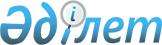 Об образовании избирательных участков на территории города Актобе
					
			Утративший силу
			
			
		
					Решение акима города Актобе Актюбинской области от 29 ноября 2018 года № 4. Зарегистрировано Управлением юстиции района "Астана" города Актобе Департамента юстиции Актюбинской области 30 ноября 2018 года № 3-1-215. Утратило силу решением акима города Актобе Актюбинской области от 25 октября 2019 года № 7
      Сноска. Утратило силу решением акима города Актобе Актюбинской области от 25.10.2019 № 7 (вводится в действие со дня его первого официального опубликования).
      В соответствии со статьей 23 Конституционного Закона Республики Казахстан от 28 сентября 1995 года "О выборах в Республике Казахстан", со статьями 33, 37 Закона Республики Казахстан от 23 января 2001 года "О местном государственном управлении и самоуправлении в Республике Казахстан", совместным постановлением акимата Актюбинской области от 11 апреля 2018 года № 166 и решением маслихата Актюбинской области от 11 апреля 2018 года № 281 "О присвоении наименования образованным районам города Актобе", зарегистрированное в Реестре государственной регистрации нормативных правовых актов за № 5908, РЕШИЛ:
      1. Образовать избирательные участки на территории города Актобе согласно приложению к настоящему решению.
      2. Признать утратившими силу следующие решения акима города Актобе:
      1) Решение акима города Актобе Актюбинской области от 20 января 2014 года № 1 "Об образовании избирательных участков на территории города Актобе" (зарегистрировано в реестре государственной регистрации нормативных правовых актов за № 3768, опубликованное 30 января 2014 года в газетах "Ақтөбе" и "Актюбинский вестник");
      2) Решение акима города Актобе Актюбинской области от 21 октября 2015 года № 13 "О внесении изменений и дополнений в решение акима города Актобе от 20 января 2014 года № 1 "Об образовании избирательных участков на территории города Актобе" (зарегистрировано в реестре государственной регистрации нормативных правовых актов за № 4548, опубликованное 27 октября 2015 года в газетах "Ақтөбе" и "Актюбинский вестник").
      3. Государственному учреждению "Аппарат акима города Актобе" в установленном законодательством порядке обеспечить:
      1) государственную регистрацию настоящего решения акима в территориальном органе юстиции;
      2) направление настоящего решения на официальное опубликование в периодических печатных изданиях и эталонном контрольном банке нормативных правовых актов Республики Казахстан;
      3) размещение настоящего решения на интернет-ресурсе акимата города Актобе.
      4. Контроль за исполнением данного решения возложить на руководителя аппарата государственного учреждения "Аппарат акима города Актобе".
      5. Настоящее решение вводится в действие со дня его первого официального опубликования. Границы избирательных участков на территории города Актобе Избирательный участок № 1 город Актобе, район Алматы, улица Ш.Айманова, 8, средняя школа № 14, тел. 21-16-48
      улица Шакена Айманова (бывшая В.Чапаева), №1, №2, №3, №4, №5, №6, №7, №7А, №8, №9, №9А, №10, №11, №11А, №12, №13, №14, №14А, №15, №15А, №16, №16А, №17, №18, №18А, №19, №20, №21, №22, №22А, №23, №23А, №24, №25, №26, №27, №28, №29, №29А, №30, №31, №32, №33, №34, №35, №36, №36А, №37, №37А, №38, №39, №39А, №40, №41, №42, №43, №44, №45, №46, №47, №48, №49, №50, №50А, №51, №52, №53, №54, №55, №56, №57, №58, №59, №59А, №60, №61, №62, №63, №64, №65, №66, №66/1, №66/2, №67, №68, №68/1, №68/3, №69, №69А, №70, №71, №72, №73, №74, №75, №76, №77, №78, №79, №80, №81, №82, №82/2, №83, №84, №85, №86, №87, №88, №88/1, №89, №90, №91, №91А, №92, №93, №93А, №95, №97, №99, №99А, №101;
      улица Нахимова, №2, №2А, №4, №5, №5А, №6, №6А, №6Б, №7, №8, №8А, №8Б, №8В, №9, №10, №11, №11А, №12, №13, №14, №15, №16, №17, №18, №19, №20, №20А, №21, №22, №23, №24, №25, №26, №27, №28, №29, №30, №30А, №31, №32, №33, №34, №35, №36, №37, №38, №39, №40, №41, №42, №43, №43А, №44, №45, №46, №47, №48, №49, №50, №50А, №51, №52, №53, №54, №55, №55А, №55/1, №56, №56А, №57, №58, №59, №59А, №60, №60А, №61, №62, №63, №64, №65, №66, №67, №68, №69, №70, №71, №71А, №71Б, №72, №73, №73А, №74, №75, №75А, №76, №78, №80, №82, №84, №86, №88;
      улица Мебельная, №3, №4, №5, №5А, №6, №7, №9, №11, №12, №13, №14, №15, №16, №17, №18, №20, №22, №24;
      улица У.Кулымбетова, №132, №134, №136, №138, №140, №142, №142А, №142Б, №142В, №144, №144А, №146, №147, №148, №149, №150, №151, №153, №155, №157, №159, №161, №163, №164, №165, №167, №168, 169, 173;
      улица А.Джангильдина, №137, №139, №141, №143, №145, №147, №148, №149, №150, №150А, №151, №152, №152А, №153, №154, №155, №156, №157, №157А, №158, №160, №161, №162, №163, №164, №165, №167, №167, корпус 1, №168, №168А, №170;
      улица А.Акимжанова, №113, №114, №115, №116, №117, №118, №119, №121, №124, №125, №126, №132, №136;
      улица А.Смагулова, №94, №96, №98, №100;
      улица Н.Байганина, №143, №145, №147, №147А, №149, №150, №151, №152, №153, №154, №155, №156, №157, №159;
      улица Т.Жургенова, №157, №159, №161, №163, №167, №169А, №171, №173, №175, №175А, №175Б;
      прилегающие садоводческие коллективы. Избирательный участок № 2 город Актобе, район Алматы, улица Ш.Айманова, 8, средняя школа № 14, тел. 21-16-48
      улица Т.Жургенова, №140, №142, №144, №146, №146А, №148, №150, №154, №156, №158, №160, №162, №162А, №164, №172, №174, №174Б, №176, №176А, №178, №178А, №178Б, №178В, №178Г, №180; 
      улица М.Ряхова, №2, №2А, №2В, №2/1, №3, №4, №5, №5А, №5Б, №6, №7, №7А, №8, №9, №9А, №10, №12, №14, №16, №18, №18А, №19, №20, №21, №22, №23, №24, №25, №26, №27, №28, №29, №30, №31, №32, №33, №34, №34А, №35, №36, №37, №38, №39, №40, №40А, №42, №42А, №43, №44, №44А, №44Б, №45, №46, №47, №47А, №48, №48А, №48Б, №49, №49Б, №50, №51, №52, №53, №53А, №54, №55, №56, №61, №61А, №63, №65, №65А, №67, №67А, №69, №69А, №69Б, №69/1, №71, №71А, №73, №75; 
      улица Керей хана (бывшая Бр.Коростылевых), №2, №4, №6, №6А, №8А, №10, №12, №12А, №14, №16, №18, №20, №22, №24, №26, №28, №30, №32, №34, №34А, №34Б, №36, №38, №42, №44, №46, №46А, №48, №48А, №50, №50А, №52, №52А, №54, №56, №58, №60, №62, №64, №66, №68, №68А, №70, №70А, №70Б, №72, №72А, №74, №76, №76А, №78, №80;
      улица Айтеке би, №128, №128Б, №131, №133, №135, №137, №137/1, №137/2, №137Г, №139, №141, №143; 
      улица Шернияза, №139, №141, №141А, №143, №143А, №145, №147, №149;
      улица Кузнечные ряды, №1, №2, №3, №4, №5, №6, №7, №8, №8А, №8Б, №8В, №9, №10, №11, №11А, №12, №13, №14, №14А, №15, №16, №17, №17А, №18, №19, №19А, №21, №23, №25, №27, №29, №31, №33;
      улица Жанкожа батыра, №122, №124, №126, №128, №130, №132, №134, №136, №138, №138А, №140, №142, №142А, №144, №146, №147, №148, №149, №150, №151, №151А, №152, №153, №153А, №154, №155, №156, №157, №158, №159, №160, №161, №162, №163, №164, №165, №166, №167, №168, №168А, №169, №170, №171, №171А, №172, №173, №174, №176, №178; 
      улица М.Утемисова, №150, №152, №154, №156, №158, №161, №162, №163, №164, №164А, №165, №166, №167, №168, №169, №170, №171, №172, №173, №174, №175, №177, №177А, №178, №179, №179А, №180, №181, №181А, №182, №183, №183А, №184, №185, №186, №188, №188А, №188Б, №190, №192, №193, №193/1, №194, №195, №196, №197, №198, №199, №199А, №199А/1, №199Б, №199Б/1, №199В, №200, №202, №203, №203А, №204, №206, №208; 
      улица Бурабай (бывшая Кобозева), №2, №3, №4, №5, №6, №7, №7Б, №8, №9, №9А, №10, №11, №12, №13, №14, №15, №17, №19, №19А, №19Б, №21, №21А, №23, №23А, №25, №25А, №25Б, №25В, №27, №29; 
      переулок Изгилик (бывшая переулок Фрунзе), №1, №2, №3, №4, №5, №6, №7, №8, №9, №10, №11, №13, №15, №17, №19, №21;
      переулок Советский, №2,№4, №6, №8, №10 №12;
      переулок Столетова, №1, №2, №3, №4, №5, №6, №7, №8;
      проспект К.Нокина, №1;
      прилегающие садоводческие коллективы. Избирательный участок № 3 город Актобе, район Алматы, улица А.Смагулова, 1, Актюбинский технический колледж, тел. 22-14-56
      проспект 312 стрелковой дивизии, №1, №1А, №1В, №1М, №1З;
      улица Бурабай (бывшая Кобозева), №16, №18, №20, №20А, №22, №24, №26, №28, №28А, №30, №31, №32, №33, №34, №34А, №35, №36, №37, №38, №39, №39А, №39Б, №40, №41, №41А, №42, №43, №44, №45, №46, №47, №48, №49, №49Б, №50, №51, №52, №53, №54, №54А, №55, №56, №57, №58, №59, №60, №61, №62, №63, №64, №65, №66, №67, №67А, №68, №69, №70, №71, №72, №73, №74, №75, №76, №77, №78, №79, №80, №80А, №81, №82, №82А, №83, №84, №85, №86, №87, №88, №89, №89А, №90, №91, №91А, №92, №93, №95, №96, №97, №98, №99, №100, №101, №102, №103, №104, №105, №106, №107, №109, №110, №111, №112, №113, №114, №115, №116, №116А, №117, №118, №119, №120, №120А, №121, №122, №123, №124, №124А, №125, №126, №127, №129, №131, №133;
      улица М.Ряхова, №58, №60, №62, №62А, №64, №66, №68, №70, №72, №74, №76, №77, №78, №79, №79А, №80, №81, №81А, №82, №83, №84, №85, №86, №87, №88, №89, №90, №91, №92, №92А, №93, №94, №94А, №95, №96, №96А, №97, №98, №98А, №99, №100, №100А, №101, №101А, №102, №103, №103А, №104, №105, №106, №107, №108, №108А, №109, №109А, №109Б, №110, №111, №111А, №112, №112А, №113, №114, №115, №116, №116А, №118, №118А, №119, №119А, №120, №121, №122, №122А, №122Б, №123, №124, №125, №126, №126А, №127, №128, №129, №129А, №129Б, №130, №131, №131А, №132, №133, №134, №136, №137, №138, №138А, №139, №140, №141, №142, №143, №143А, №144, №145, №146, №147, №148, №149, №150, №151, №152, №153, №154, №155, №156, №157, №158, №159, №160, №161, №162, №163, №164, №165, №166, №167, №168, №169, №171, №173;
      улица Н.Байганина, №85, №87, №89, №89А, №91, №91А, №93, №93Б, №95, №95А, №97, №97А, №97Б, №99, №99А, №101, №101А, №103, №105, №107, №109, №109А, №111, №111А, №111Б, №113, №113А, №115, №117, №119, №121, №123, №123А, №124, №125, №126, №127, №128, №129, №130, №131, №132, №133, №134, №135, №136, №137, №138, №139, №139А, №140, №141, №141А, №142, №144, №146, №148;
      улица А.Смагулова, №42, №44, №46, №48, №50, №50А, №50Б, №52, №52А, №52Б, №54, №56, №58, №60, №62, №64, №66, №68, №70, №72, №74, №76, №78, №80, №82, №84, №86, №86А, №88, №88А, №90, №92;
      улица Д.Кунаева, №112, №114, №116, №118, №120, №122, №122А, №124, №126, №128, №130, №132, №134, №136, №138, №138А, №140, №140А, №142, №144, №146, №148, №150, №152, №154, №156, №160, №162, №164, №166, №168, №170, №172, №174, №174А, №176, №178, №180, №182, №184, №186, №188, №190, №192, №194, №196, №196А, №198А;
      улица У.Кулымбетова, №78, №79, №80А, №81, №81А, №82, №82А, №82Б, №83, №84, №85, №86, №86А, №87, №87А, №88, №88А, №88Б, №88В, №89, №89А, №90, №90А, №90Б, №91, №91А, №92, №93, №93А, №94, №95, №95А, №95Б, №96, №97, №98, №99, №99А, №100, №100А, №101, №102, №102А, №103, №104, №105, №106, №107, №108, №109, №110, №110А, №110Б, №111, №112, №112А, №113, №114, №115, №116, №117, №118, №119, №120, №121, №122, №123, №124, №124А, №125, №126, №127, №128, №129, №130, №131, №133, №135, №137, №139, №141, №143, №145;
      улица А.Джангильдина, №79, №81, №83, №85, №87, №88, №89, №89А, №89Б, №90, №91, №91А, №92, №92А, №92Б, №93, №93А, №93Б, №94, №94А, №94Б, №95, №96, №96А, №96Б, №97, №98, №98А, №98Б, №99, №100, №100А, №100Б, №101, №101А, №101Б, №102, №102А, №102Б, №103, №103А, №103Б, №103В, №104, №104А, №105, №106, №107, №108, №109, №110, №111, №112, №113, №114, №115, №115А, №116, №117, №118, №119, №120, №121, №122, №124, №125, №126, №127, №127А, №128, №128А, №129, №130, №131, №132, №132А, №132/1, №133, №134, №135, №136, №136А, №138, №138А, №140, №142, №144, №146;
      улица А.Акимжанова, №57, №57А, №59, №59А, №61, №63, №64, №64А, №65, №65А, №67, №68, №69, №69А, №70, №70А, №70Б, №71, №72, №73, №74, №75, №77, №78, №78А, №79, №80, №80А, №80Б, №81, №82, №83, №84, №85, №86, №87, №88, №89, №89А, №90, №91, №92, №93, №94, №95, №96, №97, №98, №99, №100, №101, №102, №103, №104, №105, №106, №107, №108, №109, №110;
      улица Жанибек хана (бывшая Н.Жуковского), №109, №111, №111А, №113, №114, №115, №116, №117, №118, №119, №120, №120А, №121, №121А, №122, №123, №124, №125, №125А, №126, №126А, №126Б, №127, №128, №128А, №128Б, №128В, №129, №130, №130А, №131, №132, №133, №134, №135, №136, №137, №138, №139, №140, №141, №142, №142А, №143, №143А, №144, №144А, №144Б, №145, №145А, №146, №146А, №147, №148, №149, №150, №151, №152, №153, №154, №155, №156, №157, №158, №159, №160, №161, №161А, №162, №163, №163А, №164, №165, №166, №166А, №167, №168, №169, №170, №171, №172, №173, №173А, №174, №175, №175А, №175Б, №176, №177, №178, №179, №180, №180А, №181, №182, №183, №184, №186, №188, №188А, №190, №192;
      улица Керей хана (бывшая Бр.Коростылевых), №82, №84, №84А, №86, №88, №89, №90, №91, №92, №93, №94, №94А, №95, №96, №96А, №97, №98, №98А, №99, №100, №101, №102, №102А, №103, №103А, №104, №104А, №104Б, №105, №106, №107, №108, №109, №110, №110А, №110Б, №111, №111Б, №112, №112А, №112Б, №113, №113А, №114, №114А, №114Б, №115, №116, №116А, №117, №118, №119, №119А, №119Б, №120, №121, №122, №123, №124, №125, №126, №127, №128, №129, №130, №131, №132, №133, №134, №134А, №135, №135А, №136, №136А, №136Б, №137, №137А, №138, №139, №140, №141, №142, №143, №144, №145, №146, №147, №148, №149, №150, №151, №152, №153, №154, №155, №156, №156А, №156Б, №157, №158, №158А, №159, №160, №160А, №161, №162, №162А, №163, №164, №165, №166, №168, №170, №172, №172А, №174, №176, №178, №178А, №180, №180А, №182, №184, №186, №188, №190;
      улица Т.Жургенова, №133, №135, №137, №139, №141, №143, №145, №147, №149, №151, №153, №155;
      переулок Л.Чайкиной, №1, №2, №3, №4, №5, №6, №7, №8, №9, №10, №16;
      переулок Полярный, №1, №2, №3, №4, №5, №6, №7, №8, №9, №11;
      переулок Халыкаралык, №1, №1А, №2, №3, №4, №5, №5А, №6;
      переулок Ю.Смирнова, №1, №2, №3, №4, №5, №6, №8, №10. Избирательный участок № 4 город Актобе, район Алматы, улица Жамбыла, 102, средняя школа №31, тел. 40-03-13
      улица Н.Байганина, №68, №70, №72, №74, №76, №78, №78А, №80, №82, №82А, №84, №84А, №86, №88, №90, №92, №94, №94А, №96, №96А, №98, №98А, №98Б, №100, №100А, №100Б, №100В, №102, №102А, №102Б, №102В, №104, №104А, №106, №106А, №108, №110, №114, №116, №116А, №116Б, №118, №118А, №118Б, №118/2, №120, №122;
      улица Керей хана (бывшая Бр.Коростылевых), №19, №21, №23, №25, №25А, №27, №29, №31, №33, №35, №35А, №37, №43, №45, №45А, №45Б, №45В, №45Г, №45Д, №45Е, №45Ж, №47, №49, №51, №51А, №53, №53А, №55, №57, №59, №61, №61А, №61Б, №63, №65, №65А, №67, №69, №75, №77, №79, №81, №81А, №83, №83А, №85, №85А;
      улица Айтеке би, №45, №47, №47А, №49, №51, №51А, №53, №55, №57А, №61, №63, №65, №65А, №65Б, №65В, №67, №67А, №67Б, №67В, №69, №71, №75 №77, №79, №81, №83, №85, №87, №89, №89А, №91, №95, №97, №99, №101, №103, №103А, №103Б, №105, №105А, №105Б, №107, №107А, №107Б, №109, №109А, №113, №115, №117, №119, №121, №123, №125, №127, №127А, №127Б;
      улица Некрасова, №124, №126, №126А, №126Б, №128, №128А, №128Б, №130, №130Б, №132, №132А, №132Б, №132В, №132/1, №132/2, №134Б, №136;
      улица М.Утемисова, №70, №72, №74, №76, №78, №80, №82, №82А, №82/1, №82/2, №84, №84А, №86, №86/1, №86/2, №88, №88/1, №88/2, №90, №92, №92А, №94, №94А, №96, №96А, №96Б, №98, №98А, №100, №100А, №102, №104, №105, №105А, №106, №106А, №108, №108А, №109А, №111, №112, №113, №113А, №113Б, №114, №114А, №114Б, №115, №116, №116А, №116Б, №116В, №117, №117В, №118, №118А, №118Б, №119, №119А, №121, №121А, №122, №123, №124, №125, №125Б, №126, №126А, №128, №129, №129/1, №129/2, №130, №131А, №131Б, №131/1, №132, №133, №133А, №134, №134А, №134Б, №135, №135А, №136, №136А, №137, №137Б, №138, №138А, №138Б, №139, №139А, №139Б, №141, №143, №144, №144А, №144Б, №144В, №144Г, №145, №145Б, №146, №147, №148, №149, №151, №153, №153А, №153Б, №153В, №153Г, №155, №157;
      улица Жамбыла, №26, №27А, №28, №28А, №29, №29А, №29/1, №29/2, №30, №30А, №31, №31А, №32, №32А, №33, №34, №35, №35А, №36, №37, №39, №40, №41, №42, №42А, №43, №44, №45, №46, №46А, №47, №48, №49, №50, №52, №53, №54, №55, №55А, №56, №57, №58, №59, №60, №62, №62А, №64, №64А, №66, №68, №70, №72, №74, №76, №78, №80, №82, №84, №86, №88, №88А, №92, №94, №96, №96А, №98;
      улица Д.Кунаева, №19, №21, №23, №25, №27, №31, №32, №32/1,2,3,4, №33, №34, №35, №35А, №36, №37, №37А, №37Б, №38, №39, №39А, №39Б, №40, №40А, №41, №42, №43, №44, №46, №47, №48, №49, №50, №51, №51А, №52, №53, №54, №55, №56, №56А, №57, №57А, №59, №60, №62, №63, №64, №64/1, №64/А1, №64А, №66, №66А, №67, №68, №69, №70, №71, №72, №73, №74, №75, №75А, №76, №77, №78, №79, №80, №80А, №81, №82, №82А, №84, №86, №88, №90, №92, №94, №96, №98, №100, №102, №102А, №104, №104А, №106, №108, №110;
      улица Жанибек хана (бывшая Н.Жуковского), №28, №29, №30, №31, №32, №33, №34, №35, №36, №37, №38, №39, №40, №41, №41А, №42, №43, №44, №45, №46, №46А, №47, №48, №50, №52, №53, №55, №56, №57, №58, №58А, №59, №59А, №60, №61, №62, №64, №66, №67, №68, №69, №70, №71, №72, №73, №75, №76, №77, №78, №79, №80, №80Г, №81, №82, №82А, №84, №84А, №84Б, №84В, №84Г, №84Д, №86, №86А, №87, №88, №89, №90, №91, №92, №93, №94, №95, №96, №97, №98, №99, №100, №101, №102, №102А, №103, №104, №104А, №105, №105А, №106, №107, №108, №110, №110А, №112;
      улица Жанкожа батыра, №50, №52, №54, №56, №58, №60, №60А, №62, №62А, №62/2, №63, №63/1,2,3, №65, №65/1,2,3, №66, №67, №67А, №68, №69, №70, №70/1,2 №71, №72, №72/2, №73, №74, №75, №76, №77, №78, №79, №80, №81, №82, №82А, №83, №84, №85, №87, №88, №89, №89А, №89/1, №90, №91, №91А, №92, №94, №95, №96, №96А, №96Б, №97, №98, №98А, №99, №100, №100А, №100Б, №101, №102, №102А, №103, №104, №104А, №104Б, №105, №106, №106А, №106Б, №107, №108, №109, №109А, №109Б, №110, №111, №111А, №112, №113, №113А, №114, №114А, №114В, №115, №116, №116А, №116Б, №117, №117А, №118, №119, №120, №121, №121А, №121Б, №123, №123А, №123Б, №123В, №123Г, №123Е, №125, №125А, №125Б, №125В, №125Г, №125Д, №129, №129А, №131, №133, №135, №137, №141, №141Д, №143, №145,
      улица Т.Жургенова, №79, №81, №83, №83А, №85, №85А, №87, №87А, №87Б, №87В, №89, №90, №91, №91А, №92, №93, №94, №95, №96, №97, №97Б, №98, №98А, №98Б, №100, №100А, №100Б, №100В, №101, №102, №103, №105, №106, №107, №107А, №107Б, №107В, №107Г, №108, №109, №109А, №109Б, №109В, №110, №111, №111А, №111Б, №112, №112А, №113, №113А, №113Б, №113В, №114, №114А, №114Б, №115, №115А, №115Б, №115В, №115Г, №115Д, №115Е, №116, №116А, №116Б, №116Г, №117, №117А, №118, №118А, №118Б, №119, №120, №120А, №120Б, №122, №122А, №122Б, №123, №123А, №124, №125, №125А, №125Б, №125В, №126, №127, №127А, №127Б, №129, №130, №131, №132, №132А, №132Б, №134А, №136, №138;
      улица Асау-Барака, №51, №53, №55, №63, №65, №69, №69А, №69Б, №71, №71А, №71Б, №72, №72А, №73, №73Б, №74, №74А, №75, №75А, №76, №77, №78, №78А, №80, №82, №82А, №82Б, №84, №84А, №86, №88, №90, №92, №94, №100, №102;
      переулок Первый, №1, №2, №3, №4, №5, №6, №7, №8, №9, №9А, №10, №11, №12, №13, №15. Избирательный участок № 5 город Актобе, район Алматы, улица Жамбыла, 102, средняя школа № 31, тел. 40-03-13
      улица Жамбыла, №100, №102А, №104, №108, №110, №112, №114, №116, №117, №118, №119, №119А, №120, №121, №122, №123, №124, №125, №125А, №126, №127, №128, №129, №130, №131, №132, №133, №134, №136, №136А, №136Б, №137, №138, №139, №140, №141, №142, №143, №144, №145, №146, №147, №147А, №148, №149, №151, №152, №153, №154, №155, №156, №157, №159, №158, №160, №161, №162, №163, №164, №165, №166, №167, №168, №169, №170, №171, №172, №173, №173А, №174, №175, №176, №178; 
      улица У.Кулымбетова, №1, №2, №3, №3А, №4, №5, №6, №7, №8, №9, №9А, №10, №11, №12, №13, №13Б, №14, №15, №16, №17, №17А, №18, №19, №20, №21, №22, №23, №25, №27, №27А, №29, №29А, №31, №33, №35, №37, №39, №41, №43, №43А, №45, №45А, №45Б, №47, №47А, №47Б, №49, №49А, №49Б, №51, №51А, №53, №53А, №55, №57, №59, №61, №63, №65, №65А, №66, №67, №67А, №68, №69, №69А, №69Б, №70, №71, №71А, №71Б, №72, №73, №73А, №74, №75, №76, №77;
      улица Некрасова, №141, №141А, №143, №145, №145А, №147, №149, №149А, №149Б, №151, №151А, №153, №153А, №153Б, №155, №155А, №155Б, №157, №159, №159Б, №161, №163, №163А, №165, №165А, №165Б, №167, №169, №169А, №169Б, №171, №171А, №171Б, №171В, №173, №173А, №175, №177, №179, №181, №183, №183А, №185, №185А, №187, №187Б, №189, №189А, №189Б, №191, №193, №195, №197, №199, №200, №202, №202А, №204, №206, №206А, №208, №210, №212, №214, №216, №218, №220, №222, №228, №230, №230А, №232, №232Б, №234, №234А, №234Б, №236, №236А, №236Б, №238, №238А, №240, №242, №244, №246, №246А; 
      улица Н.Байганина, №1, №3, №5, №5А, №7, №9, №11, №13, №15, №17, №19, №21, №23, №23А, №25, №27, №27А, №29, №31, №33, №73, №75, №77, №79, №81, №83;
      улица Ы.Алтынсарина, №82, №84;
      улица Ломоносова, №34, №36, №38, №40, №40А, №42, №44, №46, №48, №50, №52, №52А, №54, №56, №58, №58А, №60, №62, №64, №68, №70, №70А, №70Б, №72, №72А, №74, №74А, №76, №76А, №78, №80, №80А, №80Б, №82, №84, №84А, №86, №86А, №88, №90, №92, №92А, №94, №96А;
      улица Асау-Барака, №141, №141А, №143, №145, №145А, №145Б, №147, №147А, №149, №149А, №149Б, №151, №153, №153А, №155, №155А, №157, №159, №159А, №160, №161, №162, №163, №164, №164А, №165, №165А, №165Б, №166, №166А, №167, №167А, №168, №168А, №169, №169А, №170, №171, №171А, №172, №173, №173А, №173Б, №174, №174А, №175, №175А, №175Б, №176, №177, №178, №179, №180, №181, №182, №183, №184, №185, №185А, №186, №186А, №186Б, №186В, №187, №188, №188А, №188Б, №188В, №189, №190, №191, №191А, №192, №193, №194, №195, №196, №197, №198, №200, №200А, №202, №204, №206, №206А, №208, №210, №210А, №212, №212А, №214, №216;
      улица Карасай батыра, №87, №89, №91, №91А, №93, №95, №97, №99, №101, №103, №105, №107, №109, №111, №112, №113, №113А, №114, №115, №116, №116А, №117, №118, №118Б, №119, №120, №120А, №121, №122, №122А, №123, №124, №124А, №125, №126, №126А, №127, №128, №128А, №130, №132, №134, №136, №138, №140, №140А, №142, №142А, №144, №144А, №146, №148, №148В, №150, №150А, №152, №154, №156, №158, №158А;
      улица А.Акимжанова, №1, №2, №3, №4, №5, №5А, №6, №7, №8, №8А, №9, №10, №10А, №11, №12, №13, №14, №15, №16, №17, №18, №19, №20, №21, №21А, №22, №23, №23А, №24, №25, №25А, №26, №26А, №27, №27А, №27Б, №28, №28А, №28Б, №29, №29А, №30, №30А, №31, №31А, №32, №32А, №33, №34, №35, №36, №37, №38, №39, №40, №41, №41А, №42, №43, №43А, №43Б, №44, №44А, №45, №45А, №45Б, №46, №46А, №47, №47А, №47Б, №48, №48А, №49, №49А, №49Б, №50, №50А, №51, №51А, №51Б, №52, №53, №54, №54А, №55, №56, №56А, №58, №60;
      улица А.Смагулова, №2, №4, №6, №8, №8Б, №10, №10Б, №12, №12А, №12Б, №12В, №14, №14А, №14Б, №16, №16Б, №18, №18А, №18Б, №20, №20А, №22, №24, №26, №26А, №26Б, №28, №28А, №28Б, №30А, №30Б, №32, №32А, №34, №36, №38, №40;
      улица А.Джангильдина, №1, №2, №3, №5, №6, №7, №8, №9, №10, №11, №11Б, №12, №13, №14, №16, №17, №18, №19, №20, №21, №22, №22А, №23, №24, №25, №25А, №26, №27, №27А, №28, №29, №30, №31, №31А, №31/1, №32, №32А, №33, №34, №35, №36, №36А, №37, №38, №39, №40, №41, №42, №43, №44, №45, №45А, №46, №47, №48, №48А, №49, №50, №50А, №50Б, №51, №52, №52А, №52Б, №53, №54, №54А, №55, №56, №56А, №56Б, №57, №57А, №58, №58А, №59, №59А, №60, №61, №61А, №62, №63, №64, №65, №65А, №66, №66А, №67, №67А, №68, №68А, №69, №69А, №70, №70Б, №71, №72, №72А, №73, №73Б, №74, №74А, №75, №76, №76А, №76Б, №78, №78А, №80, №80Б, №82, №84, №86;
      улица Д.Кунаева, №83, №85, №87, №89, №91, №93, №95, №97, №99, №101, №103, №105, №107, №109, №111, №113, №115, №115А, №117, №119, №121, №123, №125, №127, №129, №131, №133, №135, №137, №139, №141, №143, №145, №147, №149, №151, №153, №155, №155А, №157, №159, №161, №163;
      переулок Жасыл, №1, №1А, №2, №2А, №3, №4, №5, №6, №7, №7А, №8, №8А, №10;
      переулок Батыс, №1, №2, №3, №4, №5, №5А, №6, №7, №8, №9, №10, №11, №12, №13, №14, №15, №16, №16А, №17, №18, №19, №20, №21, №22, №23, №24, №26;
      переулок Школьный, №2, №4, №6, №8, №10, №12, №14, №16, №18, №20, №22, №24. Избирательный участок № 6 город Актобе, район Алматы, улица Асау-Барака, 124, средняя школа-гимназия № 2, тел. 21-31-72
      улица У.Кулымбетова, №24, №26, №28, №30, №32, №34, №36, №38, №40, №42, №46, №48, №48А, №48Б, №50, №50А, №52, №52А, №52Б, №52В, №54, №54А, №56, №56А, №56Б, №58, №58А, №60, №62; 
      улица Некрасова, №83, №85, №87, №89, №89/1, №89/2, №91А, №93, №93А, №93Б, №95, №97, №97/1,2,3, №99, №101, №103, №103А, №103Б, №105, №105/1, №105/2, №105А, №105В, №107А, №109, №109А, №111, №111/2, №115, №115А, №119, №121, №123, №125, №125А, №127, №129, №129А, №129Б, №131, №131А, №133, №133А, №133Б, №135, №135А, №137, №138, №139, №140, №140А, №142А, №144, №146, №148, №150, №150А, №152, №152А, №168, №168А, №170, №172, №172А, №174, №176, №178, №180, №182, №182А, №184, №186, №186А, №188, №188А, №190, №190А, №192, №192А, №194, №194А, №194Б, №196, №198; 
      улица Н.Байганина, №2, №4, №6, №8, №10, №12, №14, №22, №22А, №22Б, №22В, №24, №28, №28А, №30, №32, №35, №37, №38, №39, №39А, №40, №41, №41А, №41Б, №41В, №42, №43, №44, №45, №46, №47, №49, №50, №51, №52, №54, №54А, №55, №56, №57, №58, №58А, №59, №59А, №59Б, №59В, №60, №60А, №61, №61А, №61Б, №62, №62А, №63, №63А, №64, №64А, №65, №65А, №66, №67, №69, №71;
      улица Ы.Алтынсарина, №26, №28, №28, корпус 1, №30, №30А, №32А, №34, №36, №44, №46, №46А, №46Б, №48, №48А, №50, №52, №52А, №54, №54А, №54Б, №56, №56А, №58, №58А, №60, №62, №76, №76Б, №78, №80;
      улица Жанкожа батыра, №35, №37, №39, №39А, №41, №43, №43А, №45, №47, №49, №57А, №57Б, №57В, №57Г, №59, №59А, №59Б, №59В, №59Г, №61, №61А, №61Б;
      улица М.Утемисова, №26А, №31, №33, №35, №37, №39,№39А, №40А, №41, №42, №43, №44, №45, №46, №47, №48, №48А, №49, №50, №51, №52, №53, №53А, №54, №55, №55А, №55/2, №56, №57, №58, №59, №61, №63, №64, №65, №66, №67, №68, №69, №71, №73, №73А, №75, №77, №79, №81, №87, №89, №89А, №91, №91А, №93, №95,№95А, №95Б, №95В, №97, №97А, №97 Б, №97 В, №99, №99А, №101, №103, №103А, №103Б;
      улица Жамбыла, №61, №61А, №61Б, №63, №65, №67, №69, №69А, №71, №73А, №73Б, №79, №81, №83, №85, №87, №89, №91, №93, №95, №97, №97А, №99, №99А, №101, №103, №105, №107, №109, №111, №113, №115; 
      улица Асау-Барака, №79, №81, №81А, №83, №85, №85Б, №87, №87А, №89, №91, №93, №95, №97, №99, №101, №101А, №103, №104, №106, №107А, №107Б, №107В, №108, №109, №109А, №109Б, №110, №110А, №111, №111А, №112, №112А, №113, №114, №114А, №114Б, №115, №116, №117, №118, №119, №120, №121, №122, №123, №123А, №125, №125А, №125Б, №125В, №126, №126А, №127, №127А, №127Б, №128, №128А, №129, №130, №131, №131А, №131Б, №132, №133, №133А, №134, №135, №135А, №136, №137, №137А, №137Б, №138, №139, №140, №142, №142А, №144, №146, №148, №150, №152, №154, №156, №158;
      улица Карасай батыра, №33, №35, №35А, №37, №39, №41, №43, №43А, №45, №45/1, №45/3, №45/4, №45/5, №45/6, №46, №47, №48, №49, №50, №52, №53, №54, №55, №55А, №55Б, №56, №57, №57А, №58, №58А, №58Б, №58В, №59, №59А, №59Б, №60, №61, №61А, №62, №63, №63А, №64, №64А, №65, №66, №68, №69, №70, №71, №72, №72А, №72Б, №73, №73А, №74, №74А, №75, №75А, №76А, №78, №79, №81, №81А, №82, №82А, №83, №83А, №83Б, №83В, №84, №84А, №86, №86А, №86Б, №88, №90, №92, №94, №96, №96А, №98, №98/2, №98А, №98Б, №100, №100А, №102, №102А, №104, №106, №108, №110; 
      улица Т.Жургенова, №1, №3, №20, №22, №24, №26, №28, №30, №30А, №31, №32, №32А, №33, №34, №35, №36, №37, №37А, №38, №39, №39А, №40, №41, №41А, №42, №43, №43А, №44, №45, №46, №46А, №47, №48, №48А, №50, №52, №58, №60, №62, №62А, №63, №63А, №64, №64А, №65, №66, №66А, №68, №69, №69А, №69/2, №70, №71, №71А, №72, №73, №73А, №74, №74А, №74Б, №75, №75А, №76, №76А, №76Б, №76В, №77, №78, №78А, №78Б, №80, №80А, №80Б, №80В, №80Г, №82, №84, №86, №88. Избирательный участок № 7 город Актобе, район Алматы, улица Некрасова, 63, основная школа № 52, тел. 40-16-03
      улица Айтеке би, №56, №58, №60, №62, №64, №66, №68, №70, №72, №74, №76, №78, №80, №82, №84, №86, №88, №90, №90/2, №92, №94, №94А, №96, №98, №100, №102, №102А, №104, №104А, №104Б, №106, №106А, №108, №110, №112, №112А, №114, №114А, №116, №120, №122, №122А, №126;
      улица Керей хана (бывшая Бр.Коростылевых), №3, №5, №5А, №5Б, №7, №7А, №7Б, №9, №9А, №9Б, №9В, №11, №13, №15, №17;
      улица Шернияза, №62, №64, №66, №68, №70, №75, №78, №79, №80, №81, №82, №83, №84, №84А, №85, №85А, №85Б, №86, №87, №88, №89, №90, №91, №92, №92А, №92/1,2, №93, №93А, №94, №95, №96, №97, №97А, №97Б, №98, №99, №100, №101, №102, №102А, №103, №104, №105, №106, №107, №108, №109, №109А, №109Б, №109В, №109Д, №109Ж, №110, №111, №111А, №111Б, №111Г, №111Д, №112, №113, №115, №115А, №115Б, №115В, №117, №119, №121, №123, №125, №127, №129, №131, №133, №133А, №135, №137;
      улица Жамбыла, №1, №2, №3, №4, №5, №6, №7, №8, №10, №10А, №10Б, №12, №14, №16, №16А, №15, №17, №19, №22А, №24; 
      улица Некрасова, №1, №3, №5, №7, №10, №10А, №11, №11А, №12, №12А, №12Б, №13, №14, №14А, №14Б, №14В, №15, №15А, №16, №16А, №16Б, №17, №18, №18А, №18Б, №19, №20, №20А, №20Б, №21, №21А, №21Б, №21В, №21Г, №22, №22А, №22Б, №23, №23А, №24А, №24Б, №24В, №24Г, №25, №26, №27, №28, №28А, №28Б, №28В, №29, №30, №31, №31А, №32, №32А, №33, №34, №35, №35А, №36, №37, №38, №39, №40, №41, №42, №43, №44, №45, №46, №46А, №46Б, №48, №48А, №48Б, №49, №50, №51, №52, №52А, №52Б, №52В, №54, №55, №56, №58, №58А, №58В, №59, №60, №61, №62, №62Б, №63, №64, №64А, №65, №66, №68, №68А, №70, №70А, №72, №72А, №74, №74А, №76, №76А, №78, №80, №82, №84, №84А, №84Б, №86, №86Б, №88, №88А, №90, №90А, №90Б, №92, №94, №96, №98, №100, №102, 102А, №104, №106, №110, №112; 
      улица Карасай батыра, №1, №2А, №2Б, №2В, №2Г, №3, №5, №6, №7, №8, №9;
      улица Ы.Алтынсарина, №1, №2, №5, №6;
      улица А.Яншина, №1, №2, №3, №4, №4А, №5, №6, №7, №8, №9, №10, №11, №12, №13, №14, №15, №16, №17, №18, №19, №20, №21, №22, №23, №23А;
      улица Асау-Барака, №1, №3, №3А, №5, №7, №7А, №9, №11, №11А, №11Б, №13, №13А, №15, №15А, №15Б, №17, №17А, №17Б, №17В, №17Г, №19, №21, №23, №25, №25А, №27, №27Б, №29, №31, №31А, №33, №35, №35А, №35, корпус 1, №35, корпус 2, №37, №37А, №39, №41, №43, №43А, №50, №52;
      улица Жазгы, №1, №1Б, №1В, №1/1, №1/2, №2, №3, №4, №5; 
      улица Т.Ахтанова, №50, №52, №54, №58, №60, №62, №62/1,2, №71;
      улица Набережная, №1, №3, №5, №7, №7А, №9, №11, №13, №13/2, №15, №15/1, №17, №17/1,2, №19, №21, №23, №23А, №25, №25А, №25/2, №27, №29, №31, №33, №35, №35А, №37;
      улица Д.Кунаева, №3, №5, №7, №9, №11, №12, №13, №14, №15, №16, №17, №18, №18А, №20, №22, №22А, №24, №24А, №24Б, №26, №26А, №26Б, №28, №30;
      улица Жанибек хана (бывшая Н.Жуковского), №12, №13, №14, №14/2, №15, №16, №16А, №17, №18, №19, №21, №21А, №22, №22А, №23, №24, №25, №25А, №26, №27;
      улица Н.Кобландина №8, №10, №12, №14.  Избирательный участок № 8 город Актобе, район Алматы, улица Ы.Алтынсарина, 24, Центр детского и юношеского творчества, тел. 21-22-05
      улица Ж.Кереева, №1, №2, №3, №4, №4, корпус 1, №5, №6, №7, №7А; 
      улица Н.Кобландина, №26;
      улица Айтеке би, №25, №27, №31;
      улица Жанкожа батыра, №3, №5, №9, №30, №34;
      улица Ы.Алтынсарина, №17, №18, №19, №19А, №21, №21А, №21Б, №23, №24, №25А;
      улица Ш.Уалиханова, №30, №32, №34. Избирательный участок № 9 город Актобе, район Алматы, улица Айтеке би, 35, средняя школа-гимназия № 11, тел. 21-12-24
      улица Ломоносова, №2, №2, корпус 1, №4, №4, корпус 1, №8, корпус 2, №8, корпус 6, №28, №30;
      улица Ы.Алтынсарина, №31, №33, №33, корпус 1, №35, №37. Избирательный участок № 10 город Актобе, район Алматы, улица Шернияза, 41, Актюбинский кооперативный колледж, тел. 21-08-53
      улица Т.Ахтанова, №59, №61, №63; 
      улица Карасай батыра, №11, №13, №15, №18, №20, №24, №26; 
      улица Ы.Алтынсарина, №8, №14, №15А, №16;
      улица Шернияза, №33, №35, №37, №39, №43, №45, №51, №53, №55, №57, №58, №60; 
      улица Айтеке би, №19, №21, №23 №38, №38А, №40, №41, №42, №46, №48, №48А, №54;
      улица Н.Кобландина, №5, №9, №13, №14, №15, №16, №18;
      улица Ш.Уалиханова, №10, №14, №16, №18, №18А, №20, №22, №24, №26, №28, №28А;
      улица Некрасова, №67, №71, №75, №79, №81;
      улица Жанкожа батыра, №24, №46. Избирательный участок № 11 город Актобе, район Алматы, улица Н.Кобландина, 4, средняя школа № 6, тел. 21-79-10
      улица Интернациональная, №1, №2, №3, №4, №5, №6, №7, №7А, №8, №9, №9А, №10, №10А, №11, №11А, №11Б, №12, №13, №13А, №13Б, №13В, №14, №15, №16, №16А, №17, №18, №19, №20, №22, №23, №24, №24А, №24Б, №25, №26, №26А, №27, №28, №29, №29Б, №30, №31, №32, №33, №34, №35, №37, №39;
      улица Билге каган (бывшая М.Патоличева), №1, №3, №5, №7, №7А, №9, №13, 15, №15А, №17, №17А, №19; 
      улица Заводская, №1, №2, №3, №3А, №4, №5, №6, №7, №8, №9, №10, №11, №12, №13, №13А, №14, №15, №16, №16А, №16Б, №17, №18, №19, №20, №21, №22, №23, №24, №26, №28, №30; 
      улица Тамдинская, №2, №2А, №4, №6, №8, №8А;
      улица Жанши Досмухамедулы (бывшая Гарнизонная), №1, №1А, №3, №4, №5, №6, №7, №8, №9, №9А, №10, №11, №12, №13, №14, №15, №16, №18, №19, №20, №21, №22, №24, №26, №27, №28, №29, №30, №31, №31Б, №32, №32А, №33, №34, №35, №36, №37, №38, №39, №40, №40А, №41, №42, №43, №44, №45, №46, №47, №47А, №48, №49, №51, №51А, №51Б, №52, №53, №53А, №54, №55, №55А, №56, №57, №58, №59, №60, №62, №63, №64, №65, №66, №67, №68, №70;
      улица Нариманова, №1, №1А, №2, №3, №4, №5, №6, №7, №8, №9, №9/2, №10, №10А, №11, №12, №13, №14, №15, №16, №19, №20, №21, №22, №23, №24, №24А, №25, №26, №27, №28, №29, №30, №31, №31А, №32, №32А, №34, №35, №35А, №37, №38А, №40, №42, №44, №46; 
      улица Ерназарова, №1, №1А, №3, №4, №5, №5А, №6, №7, №8, №8А, №9, №10, №11, №12, №13, №13А, №15, №16, №17, №18, №19, №20, №21, №21А, №22, №23, №24, №25, №26, №27, №28, №28А, №29, №29Б, №30, №31, №32, №33, №34, №35, №36, №37, №38, №38А №39, №40, №41, №44;
      улица Жыра, №1, №2, №3, №4, №5, №5А, №6, №6А, №7, №8, №9, №10, №11, №13, №14, №14А, №15, №16, №16А, №17, №18, №18А, №19, №19А, №20, №20А, №20Б, №21, №22, №23, №24, №25, №26, №27, №28, №29, №30, №30А, №31, №32, №33, №34, №35, №36, №36А, №37, №38, №40, №45; 
      улица 30 лет Казахстана, №1, №1А, №2, №2А №3, №4, №5, №6, №7, №8, №9, №10, №11, №12, №14, №16, №18, №19, №20, №21, №22, №23, №24, №24А, №25, №26, №27, №28, №29, №30, №31, №32, №32А, №33, №34, №36А, №38, №40, №40А, №42, №42А, №42Б, №46, №48, №50, №50А, №52, №52А, №52Б, №54, №56, №56А, №60, №62, №64, №66, №66А, №68, №70; 
      переулок Баспахана, №1, №1А, №1Б, №2, №3, №4, №5, №6, №7, №8, №9, №10, №11, №11А, №11Б, №12, №13, №14, №15, №16, №17, №18, №19, №20, №21, №22, №23, №24, №25, №26, №27, №28, №29, №30, №31, №32, №34, №36, №38, №40, №42, №42А, №42Б, №48, №50, №52, №54, №56;
      переулок Безымянный, №3, №5, №7, №9, №11, №13;
      улица Матросова, №1, №2, №3А/1, №3А/2, №3А/3, №8, №9, №10, №11, №11/1, №11А, №12, №13, №13Д, №14, №15, №16, №18, №20, №22, №24, №26, №28, №30, №32;
      переулок Самал, №3, №4, №5, №6, №7, №7А, №7"З", №8, №9, №9А, №10, №11, №11А, №11"З", №12, №13, №15, №16, №17, №18, №20;
      переулок Жарменке, №1, №2, №4, №5, №6, №7, №8, №9, №10, №12, №12А, №14;
      переулок Кокжиек, №3, №5, №5А, №7, №7А, №7Б, №7В; 
      улица Т.Ахтанова, №2, №4, №6, №8, №10, №12, №12А, №14, №16, №18, №20, №22, №22А, №24, №26, №28, №30, №32, №34, №36, №38;
      улица Ш.Берсиева, №5, №5Б, №6, №7, №8, №8А, №9, №10, №10А, №12, №14, №16, №20, №22, №28;
      улица Н.Кобландина, №2, №2А, №4, №6;
      улица Пожарная, №1, №2, №3, №4, №4А, №4Д, №5, №6, №7, №7А, №7Б, №7В, №8, №9, №10, №11, №12, №13, №14, №15, №16, №17, №18, №19, №20, №20А, №20Б, №21, №22, №22А, №23, №24, №24А, №25, №26, №28, №28А, №30, №30А, №30Б, №32, №32А, №34, №36, №38, №40, №40А, №42, №44;
      улица Берчогурская, №1, №2, №3, №4, №5, №6, №7,№7Б, №8, №9, №10, №11, №12, №13, №13А, №14, №15, №16, №17, №18, №19, №19А, №20, №21, №22, №23, №24, №25, №26, №27, №27А, №28, №29, №30, №31, №32, №33, №34, №35, №36, №37, №39, №43, №43А; 
      улица Жазгы, №7, №9, №10, №11, №12, №13, №14, №15, №17, №19, №20, №21, №22, №23, №23/1, №23/2, №24, №25, №25/1, №25/3, №27; 
      прилегающие садоводческие коллективы. Избирательный участок № 12 город Актобе, район Алматы, улица Герцена, 19, средняя школа № 42, тел. 21-17-72
      улица Ломоносова, №1, №3, №5, №5А, №7, №11; 
      улица Герцена, №17, №21, №23;
      улица 8 Марта, №1, №2, №3, №4, №6, №8, №10, №12, №14, №16, №18, №18А, №20, №22, №24, №24А, №26, №28, №28, корпус 1;
      улица Ш.Уалиханова, 35Б;
      железнодорожные дома, №1, №1А, №11, №16, №25, №32, №35, №36, №37, №43, №77. Избирательный участок № 13 город Актобе, район Алматы, улица Шернияза, 29, средняя школа № 22, тел. 21-04-35
      переулок Элеваторный, №1, №1А, №3, №5, №7, №9, №11, №11А, №13, №13А, №15, №15А;
      переулок Элеваторный двор, №2;
      улица Ш.Уалиханова, №11, №13, №17, №17А, №19, №21, №23, №29, №29А, №31;
      улица Жанкожа батыра, №2, №4, №6, №10;
      улица Герцена, №1, №2, №3, №4, №5, №6, №7, №8, №9, №11, №12, №13, №14, №14А, №15, №24, №26, №26А;
      улица Шернияза, №1, №1А, №2, №2А, №3, №4, №6, №6А, №7, №8, №8А, №9, №10, №10А, №11, №13, №15, №15, корпус 1, №16, №17, №18, №18А, №18Б, №19, №20, №20А, №20Б, №20Г, №20Д, №21, №23, №23Г, №23Д, №25, №26, №27, №28, №29, №30, №32, №34, №36, №38, №42, №42А, №44, №46, №48, №50, №52, №54; 
      улица Т.Ахтанова, №3, №5, №5А, №7, №7А, №9, №11, №13, №15, №17, №19, №21, №23, №23А, №25, №27, №29, №31, №33, №35, №37, №39, №41, №43, №45, №47, №49, №51, №55, №57;
      улица Орская, №1, №2, №2А, №3, №4, №5, №5А, №6, №6А, №7, №8, №9, №10, №15, №15А, №19, №21; 
      переулок Центральный, №1, №2, №3, №4, №5, №6, №7, №7А, №9, №11, №11А;
      улица Интернациональная, №36, №38, №40, №41, №42, №43, №44, №44А, №45, №46, №47, №48, №48А, №49, №50, №54, №57, №59, №61, №63, №65, №67, №68А, №69, №71;
      улица Билге каган (бывшая М.Патоличева), №10, №12, №14, №16, №18, №20, №21, №23, №25, №27, №29, №31, №33, №35, №37, №39, №41, №42, №43, №43А, №45, №47, №53;
      улица Айтеке би, №1, №2, №4, №6, №8, №9, №9А, №9Б, №10, №10А, №12, №12А, №14, №15, №16, №18, №20, №22, №24, №26;
      улица Матросова, №17, №19, №19А, №21, №23, №23/1, №25, №27, №34, №36, №38, №40, №42, №44, №46, №48, №52/1, №52/2, №54, №54А, №54Б, №56, №58;
      улица Ыргыз (бывшая Тельмана), №41, №43, №45, №47, №49, №51, №51А, №53, №55, №57, №59. Избирательный участок № 14 город Актобе, район Алматы, улица Алихана Бокейханова, 6, средняя школа № 13, тел. 40-25-07
      улица Ыргыз (бывшая Тельмана), №23, №25, №27, №29, №29А, №31, №31А, №33, №35, №37, №39;
      улица Алихана Бокейханова (бывшая Л.Мирзояна), №2, №2, корпус 1, №4, №9, №11, №12, №13, №14, №15, №16, №18, №19, №20, №21, №21, корпус 1, №22, №23, №24, №25, №26, №27, №28, №29, №30, №32, №34, №36, №38, №40, №46, №48, №50, №52, №52А, №54;
      улица Ташкентская, №2, №8, №10, №12, №14, №16, №18, №20, №22, №24, №26, №28, №30, №31, №32, №33, №34, №35, №37, №39, №41, №43, №45, №47, №49;
      улица С.Жиенбаева, №1, №2, №3, №4, №4А, №5, №5А, №6, №6А, №7, №8, №8А, №8Б, №9, №9А, №10, №11, №11А, №12, №13, №14, №15, №15А, №16, №16А, №16Б, №17, №17А, №18, №18А, №18Б, №19, №20, №21, №22, №23, №23А, №24, №25, №25, корпус 1, №25, корпус 2, №25, корпус 3, №26, №28, №30, №30А, №32, №32А, №34, №36, №36А, №38, №40, №40А, №42, №42А, №44, №46;
      улица Панфилова, №52, №54, №56, №58, №60, №62, №64, №66;
      улица Жумысшы, №1, №3, №ЗА, №3Б, №3В, №5, №5А, №5Б, №5В, №7, №9, №11, №11 А, №11Б, №13, №13А, №13Б, №15, №15А, №15Б, №17, №19, №21, №23, №25, №25А, №27, №27А, №27Б, №29, №29А, №29Б, №31, №31А, №33, №35, №35А, №37, №37А, №39, №41; 
      улица Лермонтова, №1, №3, №5, №7, №9, №11, №13, №15, №17, №17А, №19, №21, №21А, №21Б, №23, №23А, №23Б, №23В, №25, №25А, №27, №27А, №29, №29А, №31, №33; 
      улица Атырау (бывшая Краснощекова), №1, №1А, №3, №5, №7, №9, №11, №13, №15, №17, №19, №20, №21, №21А, №21Б, №22, №23, №23А, №24, №25, №25А, №26, №27, №27А, №28, №29, №31, №33, №35, №37, №39, №40, №41, №42, №43, №44, №44Б, №45, №47, №47А, №48, №50, №51, №52, №53, №54, №55, №57, №59, №61, №63, №63А, №65, №67, №69, №71, №73, №77, №77А, №77Б, №79, №79А, №81, №83;
      улица Кленовая, №1, №2, №4, №4А, №6, №8, №8А, №12, №12А, №14, №16;
      улица Тамдинская, №5, №7, №9, №9А, №11, №13, №14, №16, №16А, №18, №18А, №19, №20, №20А, №20Б, №20В, №21, №22, №22А, №22Б, №22В;
      улица Заводская, №33, №33А, №35, №35А, №37А, №39А, №41, №43, №54, №56, №58, №60, №60А, №60Б, №62А, №64, №64А, №66А, №66Б, №68, №70;
      улица Онеркасипти, №4, №6, №8, №9, №10, №11, №11А, №12, №13, №13А, №14, №14А, №15, №15А, №16, №16А, №17, №17А, №18, №19, №19А, №20, №20А, №20Б, №21, №21А, №21Б, №22, №22А, №23, №23А, №24, №24А, №24Б, №25, №26, №26А, №28, №29, №29А, №30;
      улица Енбекши, №1, №2, №2А, №3, №4, №5, №6, №7, №8, №9, №10, №10А, №11, №11А, №12, №12А, №13, №14, №15, №15А, №16, №16А, №17, №17А, №18, №18А, №19, №19А, №20, №21, №22, №23, №23А, №23Б, №23В, №24, №24А, №24Б, №25, №26, №27, №37, №39, №41, №43, №45, №47, №49, №51, №53;
      улица Т.Айбергенова, №2, №4, №6, №8, №10, №12, №14, №16, №16А, №16Б, №18, №18А, №20А, №22, №22А, №22Б, №22В, №24, №24А, №24Б, №26, №26А, №26Б, №28, №30;
      прилегающие садоводческие коллективы. Избирательный участок № 15 город Актобе, район Алматы, улица Алихана Бокейханова, 17 "А", учебный корпус Актюбинского регионального государственного университета имени К.Жубанова, тел. 40-63-49
      улица Алихана Бокейханова (бывшая Л.Мирзояна), №1, №3, №5, №7; 
      улица Ташкентская, №1, №3, №5, №7, №9, №11, №13, №15, №17, №19, №21, №23, №25, №27;
      улица С.Жиенбаева, №27, №29, №31, №31А, №33, №35, №37, №39, №41, №41А, №43, №45, №47, №49, №86, №88, №90, №92, №94, №95, №96, №97, №98, №99, №100, №101, №102, №103, №104, №105, №106, №107, №108, №109, №110, №111, №113, №115, №117, №119, №121, №123; 
      улица Панфилова, №1, №2, №3, №4, №5, №6, №7, №8, №9, №10, №11, №12, №13, №13А, №14, №15, №16, №17, №20, №21, №22, №22А, №23, №24, №25, №26, №27, №28, №29, №30, №31, №32, №33, №33А, №34, №35, №36, №38, №39, №40, №42, №44, №46, №48, №50;
      улица Т.Айбергенова, №1, №3, №5, №5А, №5Б, №7, №9, №9А, №9Б, №11, №11А, №13, №13А, №13Б, №15, №17, №17А, №19, №21, №23, №25, №25А, №27, №27А, №29, №29А, №31, №31А, №32, №33, №33А, №34, №35, №35А, №36, №37, №38, №38А, №38Б, №38В, №40, №40А, №41, №41А, №42, №42А, №43, №44, №44А, №45, №46, №46А, №47, №48, №49, №50, №51, №53, №55, №57, №59, №61, №63, №65, №67, №69, №73, №75, №77, №79, №94, №96, №98, №98А, №100, №106, №110, №112, №114;
      улица Тимирязева, №1, №2, №3, №4, №4А, №5, №6, №7, №8, №9, №10, №11, №12, №13, №14, №18, №19, №20, №21, №22, №23, №24, №24А, №25, №26, №27, №28, №28А, №29, №30, №31, №32, №33, №34, №35, №37, №39, №41, №43, №43А, №45, №47, №51, №53, №55, №57, №59, №61, №63, №65, №67, №67А;
      улица Жумысшы, №79, №81, №81А, №83, №85, №85А, №87, №89, №91, №93, №95, №97;
      улица Кленовая, №13, №13, корпус 1, №13А, №15, №17, №19, №20, №21, №22, №23, №24, №25, №26, №27, №28, №29, №30, №30А, №30Б, №30В, №31, №32, №32А, №32Б, №33, №34, №34А, №35, №36, №36А, №37, №38, №39, №40, №41, №42, №43, №44, №45, №46, №47, №48, №48А, №48Б, №49, №49А, №50, №50А, №51, №51А, №52, №53, №54, №54А, №55, №56, №56А, №56Б, №57, №58, №58А, №58Б, №60, №60А, №60Б, №62, №62А, №64, №66, №70;
      улица Б.Тажибаева, №2, №3, №4, №5, №6, №7, №8, №9, №10, №11, №12, №13, №16, №17, №18, №19, №20, №21, №22, №23, №25, №25А, №26, №26А, №27, №28, №28А, №29, №30, №30А, №32, №34, №36, №38, №42, №44;
      улица Кандагачская, №1, №1А, №2, №2А, №3, №3А, №4, №5, №5А, №6, №7, №7А, №9, №10, №11, №11А, №12, №14, №15, №16, №16А, №17, №18, №19, №20, №21, №21А, №21Б, №22, №23, №25, №26, №27, №27А, №28, №29, №30, №30А, №31, №32, №33, №34, №35, №36, №37, №38, №39, №39А, №40, №41, №42, №43, №44, №45, №46, №46А, №47, №48, №49, №50, №50А, №51, №52, №53, №55, №55А, №57, №57А, №58, №59, №59А, №60, №61,№61А, №62, №67, №67А, №71, №73, №75, №77, №79, №81, №83;
      улица Сыганак (бывшая В.Куйбышева), №1, №2, №2А, №3, №4, №5, №5А №6, №7, №8, №9, №10, №11, №12, №13, №14, №15, №16, №17, №18, №19, №20, №21, №22, №23, №24, №25, №26, №27, №28, №29, №30, №31, №32, №34, №36;
      улица К.Жазыкова, №2, №3, №4, №4А, №4Б, №5, №6, №6А, №6Б, №7, №8, №8А, №8Б, №9, №10, №10А, №10Б, №10В, №11, №12, №13, №14, №15, №16, №19, №20, №20А, №21, №22, №22А, №23, №24, №24А, №25, №26, №26А, №27, №27А, №28, №29, №30, №30А, №31, №31А,№31Б, №32, №32А, №33, №33А, №34, №35, №35А, №35Б, №36, №37, №38, №39, №40, №40А, №41, №42, №42А, №42Б, №42В, №42Г, №43, №44, №44А, №44Б, №46, №46А, №47, №47А, №48, №48А, №49, №49А, №50, №50А, №51, №51А, №52, №53, №53А, №53Б, №54, №56, №57, №58, №59, №60, №61, №61А, №61Б, №63, №63А, №65, №66, №67, №68, №69, №71, №73, №75, №77, №79, №81, №81А, №83;
      переулок Мунайшылар, №1, №2, №3, №4, №5, №6, №7, №8, №9, №10, №11, №12;
      прилегающие садоводческие коллективы. Избирательный участок № 16 город Актобе, район Алматы, улица Н.Гоголя, 12, средняя школа № 15, тел. 40-71-44
      улица Жумысшы, №2, №4, №6, №8, №10, №12, №16, №18, №20, №22, №24, №26, №28, №30, №32, №34, №36, №38, №40, №42, №43, №44, №45, №46, №47, №47А, №48, №49, №49А, №50, №51, №51А, №52, №53, №53А, №53Б, №54, №55, №55А, №55Б, №56, №57, №57А, №58, №59, №60, №61, №62, №63, №64, №65, №65А, №66, №66А, №67, №67А, №68, №68А, №69, №69А, №70, №71, №71А, №72, №73, №73А, №73Б, №74, №74А, №75, №75А, №75Б, №76, №77, №77А, №78, №80, №80А, №82, №84, №86, №88, №90, №92;
      улица Панфилова, №37, №39, №39А, №41, №43, №45, №47, №49, №51, №51А, №55, №57, №59, №61, №63, №63А, №65, №67, №69; 
      улица Т.Айбергенова, №54, №56, №56А, №58, №58А, №60, №60А, №62, №62А, №64, №64А, №66, №66А, №66Б, №68, №68А, №70, №72, №74, №74А, №76, №76А, №78, №80, №82, №82А, №84, №84А, №86, №86А, №88, №90, №90А;
      улица Тимирязева, №36, №38,№38А, №40, №42, №44, №46, №48, №50, №52, №54, №56, №58, №60, №62, №64, №66, №68, №70; 
      улица Алма-Атинская, №1, №3, №5, №7, №9, №11, №13, №15;
      улица В.Зинченко, №1, №3, №5, №7, №9, №11, №13, №13А, №15, №17, №19, №21, №23, №25, №27, №29, №31, №33, №35, №37, №39, №41, №43, №45, №47, №49, №51, №53, №55, №57, №59, №61, №63, №65, №67, №69, №71, №73, №75, №75А, №77, №79, №81, №83, №85; 
      улица С.Жиенбаева, №50, №51, №52, №52А, №53, №54, №54А, №55, №56, №57, №58, №58А, №59, №60, №60А, №61, №62, №62А, №63, №63А, №63Б, №64, №65, №65А, №66, №67, №67А, №68, №69, №69А, №70, №71, №72, №73, №74, №74А, №74Б, №75, №76, №76А, №77, №78, №78А, №79, №80, №80А, №81, №81А, №82, №82А, №83, №83А, №84, №85, №85А, №87, №89, №89А, №91;
      улица Б.Тажибаева, №35, №37, №39, №39А, №41, №43, №46, №47, №48, №49, №50, №51, №52, №52А, №53, №54, №55, №56, №56А, №56Б, №57, №57А, №58, №59, №60, №62, №64, №65, №66, №67, №67А, №67Б, №68, №70, №72, №76, №78, №80;
      улица Эмбинская, №1, №2, №3, №3А, №4, №4А, №5, №5А, №6, №7, №8, №9, №10, №12, №12А, №14, №16, №17, №18, №19, №20, №21, №22, №23, №24, №24А, №25, №26, №27, №28, №29, №30, №31, №32, №33, №34, №35, №36, №37, №37А, №38, №39, №40, №41, №42, №43, №44, №44А, №45, №46, №47, №48, №49, №50, №52, №54, №56, №58, №60, №62, №64, №66;
      улица Н.Гоголя, №1, №2, №3, №4, №5, №6, №7, №8, №9, №9А, №10, №11, №13, №14, №15, №16, №17, №18, №19, №20, №20А, №21, №22, №22А, №23, №24, №25, №26, №27, №29, №30, №31, №31А, №32, №33, №34, №35, №36, №37, №38, №39, №40; 
      улица Турксиба, №1, №2, №3, №3А, №4, №5, №6, №7, №7А, №8, №9, №10, №11, №12, №13, №13А, №14, №15, №15А, №16, №17, №17А, №18, №19, №20, №21, №22, №23, №23А, №24, №25, №26, №27, №28, №29, №30, №31, №31А, №32, №33, №34, №35, №36, №37, №38, №39, №40, №41, №42, №43, №44, №45, №46, №47, №47А, №48, №49, №50, №51, №53, №54, №55, №56, №56А, №57, №58, №59, №60, №61, №62, №63, №64, №65, №66, №68, №70, №72, №74, №76, №78;
      улица Куншуак, №2, №3, №4, №5, №6, №7, №8, №9, №11, №12, №13, №14, №17, №19, №20, №21, №23, №25, №27, №28, №29, №34, №36, №38, №40, №42, №44, №46, №48;
      улица Южная, №2, №3, №3А, №5, №7, №9, №11;
      улица Диирменди, №1, №3, №4, №5, №6, №7, №8, №9, №10, №11, №12, №13, №13А, №14, №14А, №15, №16, №17, №17А, №18, №19, №20, №21, №21А, №22, №23, №24, №25, №26, №27, №28, №29, №30, №30А, №31, №32, №33, №34, №35, №36, №37, №39, №41, №43, №45, №47, №49, №51;
      улица Чкалова, №1, №2, №3, №4, №5, №6, №7, №8, №9, №10, №11, №12, №13, №13А, №14, №15, №16, №17, №18, №18А, №19, №19А, №20, №20А, №22, №22А, №24, №26, №28, №30;
      улица Алгинская, №2, №3, №4, №5, №6, №7, №8, №9, №11, №13, №15;
      улица Ташкентская, №36, №38, №42, №51, №53, №55, №57, №59, №61;
      переулок Чкалова, №1, №2, №3, №3А, №4, №5, №5А, №6, №7, №8, №9, №10, №11, №12, №13, №14;
      прилегающие садоводческие коллективы. Избирательный участок № 17 город Актобе, район Алматы, улица Н.Гастелло, 51, средняя школа № 5, тел. 40-15-30
      улица Т.Шевченко, №21, №23, №25, №27, №29, №29А, №31, №31А, №33, №33, корпус 1, №35, №35А, №35Б, №37, №37А, №39А;
      улица Береговая, №2, №2А, №4, №6, №6А, №8, №10, №10А, №12, №12А, №14, №16, №16А, №18, №20, №20А, №20Б, №22, №22А, №22В, №24, №24А, №26, №26А, №28, №28А, №30, №32, №34, №36, №38, №40, №42, №46, №46А, №48, №49, №50, №51,№52, №53, №54, №55, №57, №58, №59, №61, №63, №65, №67, №69, №69А, №71, №73, №73А, №75, №77, №79; 
      переулок Жагалау, №3, №5, №7, №9, №11, №13, №15, №17, №19, №21, №23, №25, №27, №29, №29А, №31, №33, №35, №37, №39, №39А, №40, №41, №43, №45, №47, №53, №55, №55А, №55Б, №55В, №55Г, №55Д, №55Е, №55Ж, №57А, №57Б, №57В, №57Г, №59, №59А, №59Б, №59В, №59Г, №61, №61А, №61Б, №61В, №61Г, №61Д, №61Е, №61Ж, №63А, №63Б, №63Г, №65А, №65Б, №67, №67А, №67Б, №69, №69Б, №69В, №69Г, №71, №71А, №71Б, №73, №73А, №75, №77, №79;
      прилегающие садоводческие коллективы. Избирательный участок № 18 город Актобе, район Алматы, улица Н.Гастелло, 51, средняя школа № 5, тел. 40-15-30
      улица Н.Гастелло, №2, №4, №6, №8, №10, №16, №18, №20, №22, №24, №26, №28, №30, №32, №34;
      улица Можайского, №1, №2, №3, №4, №5, №6, №7, №8, №9, №10, №11, №12, №13, №14, №15, №16, №17, №18, №19, №20, №21, №22, №23, №24, №25, №26, №27, №28, №29, №30, №31, №31А, №31Б, №32, №33, №34, №35, №36, №37, №38, №39, №40, №41, №42, №43, №44;
      улица Оренбургская, №1, №2, №3, №4, №5, №6, №7, №8, №9, №10, №11, №12, №13, №15, №17, №18, №19, №20, №21, №22, №23, №24, №25, №26, №27;
      улица Авиационная, №1, №2, №3, №4, №5, №6, №7, №8, №9, №10, №11, №12, №13, №14, №15, №16, №17, №18, №19, №20, №21, №22, №23, №24, №25, №26, №27, №28, №29, №30, №31, №32, №33, №34, №35, №36, №37, №38, №39, №40, №41, №42, №43, №44, №45, №46, №47, №48, №50, №52, №54, №56, №58, №60, №62;
      улица Кустанайская, №3, №4, №5, №6, №6А, №7, №8, №9, №10, №11, №12, №12А, №13, №14, №15, №15А, №17, №19, №20, №21, №22, №23, №24, №25, №26, №27, №28, №29, №31, №33, №35, №35А, №37, №39, №41, №43, №45, №47, №49, №51, №53, №55, №57, №59, №61, №63, №63А, №65, №67, №69;
      улица Нефтяников, №1, №2, №3, №4, №5, №6, №6А, №7, №8, №8А, №9, №10, №11, №12, №12А, №13, №14, №15, №16, №17, №18, №19, №20, №20А, №20Б, №21, №22, №23, №23А, №24, корпус 1, №24, корпус 2, №24, корпус 3, №24, корпус 4, №24, корпус 5, №24, корпус 6, №24, корпус 7, №24, корпус 8, №24, корпус 9, №24, корпус 10;
      улица Штурманская, №7, №9, №11, №13, №15, №17, №19, №21, №23, №25;
      переулок Хобдинский, №2, №3, корпус 1, №4, №6, №8, №10, №12, №45;
      переулок Петропавловский, №2, №4, №5, №5А, №6, №7, №8, №9, №10, №11, №13, №15, №17, №19, №21, №23;
      прилегающие садоводческие коллективы. Избирательный участок № 19 город Актобе, район Астана, Авиагородок, средняя школа № 29, тел. 22-72-45
      В границах жилых домов "Авиагородка", №1, №1А, №1Б, №2, №3, №3А, №4, №4Б, №5, №6, №6, корпус 1, №6, корпус 2, №7, №8, №9, №9, корпус 1, №9, корпус 2, №9, корпус 3, №10, №11, №11А, №12, №13, №15, №15А, №16, №17, №18, №20, №21, №21А, №29, №29А, №29Б, №29Д, №29Г, №30, №30А, №30Г, №31, №32;
      Дом юношества. Избирательный участок № 20 город Актобе, район Алматы, село Ясное, средняя школа № 41, тел. 98-87-29
      В границах жилых домов 41 разъезда: 
      улица Элеваторная, №1, №1А, №2, №2А, №3, №3Б, №4, №4А, №5, №5А, №6, №6А, №7, №7А, №8, №8А, №9, №10, №11, №12, №13, №13А, №14, №14А, №15, №18, №25, №26, №28, №42, №44, №67, №200, №201, №201А, №204, №221, №222, №223, №230;
      улица Степная, №1, №1А, №3, №3А, №4, №5, №5А, №7, №9, №10, №14А, №16, №18Б, №24, №80;
      улица Зеленая, №2, №3, №4, №6, №8; 
      улица Придорожная, №2, №4, №6, №7, №8, №15А, №17, №18А, №24, №26, №27, №35, №37, №39, №42, №44, №63, №75, №76, №77, №80, №85, №95, №100, №103, №104, №105, №114, №124, №131, №133, №135, №140, №144, №146, №146А;
      улица Кобыланды батыра, №1, №2, №2А, №3, №4, №5, №6, №7, №8, №9, №10, №11, №12, №12А, №12Б, №13, №14, №15, №16, №17, №18, №20, №20А, №21, №22, №22А, №23, №24, №25, №26, №27, №28, №29, №30, №31, №32, №33, №34, №35, №36, №37, №38, №39, №40, №41, №42, №43, №45, №46, №48, №49, №52, №53, №55, №57, №58; 
      ст.Альджан, №1, №2, №3, №4, №5, №7, №10, №12, №17, №20А, №21, №22, №25, №26, №28, №29А, №30, №32, №39, №44, №45, №48, №56, вновь построенные дома, ПМС, №1, №2, №3, №4, ПМС-2 №1, №2, №3, №4, №23, №25, №27, №50, РСХТ-1, №1, СМП-671, №1, №2, №3, №3А, №4, №5,№6, №7, №8, №9, №10, №11, №12, №16, №17, №18, №18А, №19, №24, №28, №29, №30, №34, №43, №69, ОПС-6, №21, №24, №25, №27, №28, №29, №29А, №31, №34, №35,№39, №48, №49, №52, ОПС, №1, №2, №3, №6, №9, №10, №11, ПМС коттеджи, №24, №25, №27, №28, №29, №29А, №31, №34, №35, №39,№48, №49, №52, ПМС-69, №1, №2, №3, №4, №6, №7, №8, №9, №10, №20, №21, №24, №25, №26, №28, №31, №34, №35, №55, №58;
      улица М.Атаниязова, №1, №2, №3, №4, №5, №6, №7, №8, №9, №10, №11, №11А, №12, №13, №14, №15, №16, №17, №18, №19, №20, №21, №22, №23, №24, №25, №26, №27, №42, №57;
      Актобе су коймасы, №1, №2, №2А, №3, №4, №5, №16, №19, №37;
      Курсантское шоссе, №1, №102, №106;
      Бакалейторг, №1;
      Дома Ново-Альджанского элеватора;
      участки, №1, №2, №3, №4, №4А, №5, №6, №6Б, №7, №8, №9, №10, №11, №12, №14, №15А, №16, №20, №21, №23, №24, №25, №27, №28, №29, №30, №31, №31А, №34, №35, №36, №37, №38, №39 №40, №41, №42, №46, №47, №48, №53, №54, №56, №57, №58, №61, №64, №65, №66, №68, №69, №71, №74, №84, №91;
      Жилые дома поселка Канагат. Избирательный участок № 21 город Актобе, район Астана, улица А.Пушкина, 68, средняя школа № 12, тел. 77-74-76
      улица Елек, №74, №76, №78, №84А;
      улица С.Торайгырова (бывшая Парижской коммуны), №1, №3, №5, №7, №9, №11, №15, №17, №19, №21, №23, №25, №27, №29, №31, №39;
      улица Островского, №1, №2, №3, №4, №5, №6, №7, №8, №9, №10, №11, №12, №13, №14, №15, №16, №16А, №17, №18, №19;
      улица М.Макатаева (бывшая Озерная), №1, №3, №5, №7, №9, №11, №13, №15, №17, №19, №21, №23, №25, №27, №29, №31, №33, №35, №37, №39, №41, №43, №45, №47, №49, №51, №53, №55, №57, №59, №61, №63, №65, №67, №67А, №69, №70А, №71, №73, №75, №77, №77А, №79, №81, №83, №85, №87, №89, №91, №93, №95, №97, №99;
      улица М.Арынова, №33, №35, №37, №39, №39А, №41, №43, №45, №50, №52, №54, №56, №58, №60, №62, №64, №66, №68, №70, №72, №74, №76, №78, №80;
      улица А.Пушкина, №51, №53, №55, №57, №59, №61, №63, №65, №67, №69;
      улица Уральская, №1, №2, №3, №4, №5, №6, №7, №8, №9, №10, №11, №12, №13, №14, №15, №17, №18, №19, №20, №21, №22, №23, №24, №25, №26, №27, №28, №29, №30;
      улица Орал (бывшая Кольцова), №2, №4, №6, №7, №8, №9, №10, №11, №12, №13, №14, №15, №16, №17, №18, №19, №20, №21, №22, №23, №24, №25, №26, №27, №28, №29, №29А, №30, №30А, №31, №32, №33, №34, №35, №36, №38, №40, №42, №44, №46, №48, №50, №52, №54, №56, №58, №58А, №60, №62, №64, №66, №68, №70, №72, №74, №76, №78;
      улица Первомайская, №1, №2, №3, №4, №5, №6, №7, №8, №9, №10, №11, №12, №13, №14, №15, №16, №17, №18, №19, №20, №21, №22, №23, №24, №25, №26, №27, №28, №29, №30, №31, №32, №33, №34, №34А, №35, №36, №37, №38, №39, №40, №40А, №41, №42, №43, №44, №45, №46, №47, №48, №49, №50, №51, №51А, №52, №53, №54, №54А, №55, №55А, №56, №57, №58, №59, №60, №61, №61А, №62, №63, №64, №64А, №65, №66, №67, №68, №70, №72, №74, №75, №76, №78, №78А, №80, №80А, №82, №84, №86, №88, №88А, №90, №92, №94, №94А, №96, №98;
      улица Шалгынды, №1, №2, №3, №4, №4А, №5, №6, №6А, №7, №8, №9, №9А, №10, №11, №12, №13, №14, №14А, №15, №15А, №16, №17, №17А, №18, №19, №19А, №20, №21, №22, №23, №24, №25, №25А, №26, №26А, №27, №28А, №29, №30, №30А, №31, №32, №32А, №33, №34, №34А, №35, №36, №36А, №37, №38, №38А, №38Б, №39, №40, №41, №42, №43, №44, №45, №47, №49, №51, №53;
      улица Дины Нурпеисовой (бывшая Р.Люксембург), №1, №3, №4, №5, №6, №7, №8, №9, №10, №11, №12, №12А, №13, №13А, №14, №15, №16, №17, №18, №19, №20, №20А, №21, №22, №23, №24, №25, №26, №27, №28, №28А, №29, №30, №31, №32, №33, №34, №35, №36, №37, №38, №39, №39А, №40, №41, №42, №43, №44, №45, №45А, №46, №47, №48, №49;
      улица Л.Толстого, №1, №2, №3, №4, №5, №6, №7, №8, №9, №9А, №10, №11, №12, №13, №14, №15, №15А, №16, №17, №18, №19, №20, №21, №22, №23, №23А, №24, №25, №26, №27, №27А, №28, №29, №30, №31, №32, №33, №34, №35, №35А, №36, №37, №38, №39, №40, №40А, №42, №44, №45, №46, №48, №50, №52, №54, №56, №58, №58А, №60, №60А, №62; 
      улица А.Наумова, №1, №2, №3, №4, №5, №6, №7, №8, №9, №10, №11, №12, №13, №14, №15, №15А, №16, №17, №18, №19, №20, №21, №22, №23, №24, №25, №26, №26А, №27, №28, №28А, №29, №30, №31, №32, №33, №34, №35, №36, №37, №38, №39, №40, №41, №42, №43, №44, №45, №46, №47, №48, №49, №50, №51, №52, №53, №53А, №54, №55, №55А, №56, №57, №58, №59, №60, №61, №62, №63, №64, №65;
      улица Темирказык (бывшая Екпинди), №1, №2, №3, №4, №5, №5А, №6, №7, №8, №9, №10, №11, №12, №13, №14, №14А, №15, №17, №18, №19, №20, №22, №24, №26, №28, №30, №32, №34, №36, №38, №40, №40А, №42, №44, №46, №48, №50, №52, №54, №56, №58, №72;
      улица Арай (бывшая Щорса), №1, №2, №3, №4, №5, №6, №7, №8, №9, №10, №11, №12, №13, №14, №15, №16, №17, №18, №19, №20, №22; 
      улица Каргалинская, №1, №2, №3, №4, №5, №6, №7, №8А, №9, №10, №11, №12, №13, №14, №15, №16, №17, №18, №19, №21;
      улица Мухтара Ауэзова (бывшая Пугачева), №1, №2, №3, №4, №5, №6, №7, №8, №8А, №9, №10, №10А, №11, №12, №13, №14, №14А, №15, №16, №17, №18, №19, №20, №20А, №21, №22, №23, №24, №25, №26, №27, №28, №29, №30, №31, №32, №33, №34, №35, №35А, №36, №37, №38, №38А, №39, №40, №41, №42, №43, №44, №45, №46, №47;
      переулок Илецкий, №1, №2, №3, №4, №5, №6, №7, №8, №9, №10, №11, №13;
      переулок Колди, №77, №77А, №79, №81, №83, №85, №87, №89, №91, №107;
      переулок Транспортный, №1, №2, №3, №4, №5, №6, №6А, №7, №8, №9, №10, №11, №12, №13, №14, №15, №16, №16А, №17, №18;
      переулок Екпинди, №2, №4, №6, №8, №10, №12, №14, №16, №18, №20, №24;
      улица Уш таган (бывший переулок Совхозный проезд), №1, №2, №2А, №3, №4, №5, №6, №7, №8, №9, №10, №10А, №11, №12, №13, №15, №17. Избирательный участок № 22 город Актобе, район Астана, улица М.Арынова, 1, колледж "Тарлан", тел. 96-36-10
      улица С.Торайгырова (бывшая Парижской коммуны), №2, №4, №6, №8, №10, №12, №14, №16, №18, №20, №22, №24, №26, №28, №30, №32, №34, №36, №38, №40, №42, №44;
      улица Касым хана (бывшая Д.Бедного), №5, №7, №9, №11, №13, №15, №17, №19, №21, №21А, №23, №27, №29, №31, №33, №35, №37, №39, №41, №43, №43А, №45, №47, №49, №51, №53, №55, №57, №59, №61; 
      улица М.Арынова, №1, №4, №5, №6, №7, №8, №9, №10, №11, №12, №13, №14, №15, №16, №16В, №17, №19, №20, №21, №22, №23, №24, №25, №26, №28, №30, №31, №31Б, №31В, №31Г, №32, №34, №36, №38, №40, №42, №44, №46, №46А, №48;
      улица А.Пушкина, №1, №3, №5, №7, №8, №9, №10, №11, №12, №13, №14, №15, №16, №17, №18, №19, №20, №21, №22, №23, №24, №24А, №25, №26, №27, №28, №29, №30, №31, №32, №33, №34, №35, №36, №37, №38, №39, №40, №41, №42, №43, №44, №45, №46, №47, №48, №49, №50, №52, №54, №56, №58, №60, №62, №64, №66; 
      улица С.Жаманкулова, №1, №3, №5, №7, №9, №11, №13, №15;
      улица Московская, №1, №2, №3, №4, №5, №6, №7, №8, №9, №10, №11, №12, №13, №14, №15, №16, №17, №17А, №19, №21, №23, №25; 
      улица Павлова, №4, №5, №6, №6А, №7, №8, №9, №10, №11, №11А, №11Б, №12, №13, №14, №16, №18, №20, №26, №28, №30, №32; 
      улица А.Иманова, №1, №2, №3, №4, №4А, №5, №6, №6А, №6Б, №7, №8, №9, №10, №11, №12А, №13, №15, №16, №16А, №16Б, №16В, №17, №19, №20, №21, №22, №23, №24, №25, №26, №27, №28, №29, №31, №37, №39, №41, №43, №45, №47, №49, №51, №53, №57, №59; 
      улица Д.Беркимбаева, №1, №2, №3, №4, №5, №6, №7, №8, №9, №10, №11, №12, №13, №14, №15, №16, №17, №18, №19, №20, №21, №22, №23, №24, №25, №26, №27, №28, №29, №31, №32, №33, №34, №35, №36, №37, №38, №39, №40, №41, №42, №43, №44, №45, №46, №47, №48, №49, №50, №51, №52, №53, №54, №55, №56, №57, №58, №59, №60, №61, №62, №63, №65;
      улица Машһур Жусипа Копейулы (бывшая С.Разина), №1, №2, №3, №4, №5, №6, №7, №8, №9, №10, №11, №12, №13, №14, №15, №16, №17, №18, №19, №20, №21, №22, №23, №24, №25, №26, №27, №28, №29, №30, №31, №32, №33, №34, №35, №36, №37, №38, №39, №40, №41, №42, №43, №44, №45, №46, №47, №48, №49, №50, №51, №52, №53, №54, №55, №56, №57, №58, №59, №60, №61, №62, №63, №64, №65, №66, №67, №67А, №68, №69;
      улица Монке би, №1, №2, №3, №4, №5, №5А, №6, №7, №8, №9, №10, №11, №12, №13, №14, №15, №16, №17, №18, №19, №20, №21, №22, №23, №24, №25, №26, №27, №28, №29, №30, №31, №32, №33, №34, №35, №36, №37, №38, №39, №40, №41, №42, №43, №44, №45, №46, №47, №48, №49, №50, №51, №52, №53, №54, №55, №56, №57, №58, №59, №60, №61, №62, №64, №66, №68, №70, №72;
      улица Г.Мясоедова, №1, №2, №3, №4, №5, №6, №7, №8, №9, №10, №11, №12, №13, №14, №15, №16, №17, №18, №19, №20, №21, №22, №23, №24, №26, №28, №30;
      улица Елек, №2, №2А, №3, №4, №5, №6, №8, №9В, №10, №11, №11А, №11Б, №11В, №12, №13, №13А, №13Б, №14, №16, №18, №20, №22, №24, №26, №28, №30, №32, №34, №36, №38, №40, №42, №44, №46, №48, №56, №56А, №58, №60, №62, №64, №66, №68, №70, №72;
      переулок Малый, №1, №2, №3, №4, №5, №6, №7, №8, №10, №12, №14; 
      переулок Орталык, №2, №3, №3Б, №4, №5, №6, №7А, №8, №10; 
      переулок Средне-малый, №1, №2, №3, №4, №5, №6, №7, №8, №9, №10, №12, №14. Избирательный участок № 23 город Актобе, район Астана, улица С.Жаманкулова, 4, корпус 2, детский сад № 44 "Тулпар", тел. 96-37-59
      улица Касым хана (бывшая Д.Бедного), №2, №4, №6, №8, №10, №12, №14, №16, №18, №20, №22, №24, №26, №28, №30, №32, №32А, №34, №36, №38, №38А, №40, №42, №42А, №44, №44А, №44Б, №46, №48, №48А, №50, №52, №54, №56, №58, №60, №62, №64;
      улица С.Торайгырова (бывшая Парижской коммуны), №46, №48, №50, №52, №54, №56, №58, №60, №62;
      улица Г.Мясоедова, №25, №27, №29, №31, №32, №33, №34, №35, №36, №37, №38, №39, №40, №41, №42, №44, №46, №48, №50, №52, №54, №56, №58, №58А, №60, №62, №64, №66;
      улица Кайрата Рыскулбекова (бывшая 1905 года), №1, №3, №5, №7, №9, №11, №13, №15, №17, №19, №21, №23, №25, №27, №27А, №29, №31, №33, №35, №55, №57, №59, №61;
      улица Монке би, №63, №65, №67, №69, №71, №73, №74, №75, №76, №77, №78, №79, №80, №81, №82, №83, №84, №85, №86, №87, №88, №89, №90, №91, №92, №93, №95, №97;
      улица Д.Беркимбаева, №64, №66, №67, №68, №69, №70, №71, №72, №73, №74, №75, №76, №77, №78, №79, №80, №81, №82, №84, №86, №88, №90, №92, №94;
      улица А.Иманова, №30, №32, №34, №36, №38, №40, №42, №44, №46, №48, №50, №52, №54, №56, №58, №60, №62, №63, №64, №65, №66, №67, №68, №69, №70, №71, №72, №73, №74, №75, №77, №79, №81, №83, №89; 
      улица С.Сейфуллина (бывша Кызыл), №1, №2, №3, №4, №5, №6, №7, №8, №9, №10, №11, №12, №13, №13А, №14, №15, №16, №17, №18, №19, №20, №21, №22, №23, №24, №24А, №25, №26, №27, №28, №29, №30, №31, №32, №33, №34, №35, №36, №37, №38, №39, №40, №41, №42, №43, №44, №45, №46, №47, №49;
      улица Московская, №26, №27, №28, №29, №30, №31, №32, №33, №34, №35, №36, №37, №38, №39, №40, №41, №42, №43, №44, №45, №46, №47, №48, №49, №50, №51, №52, №53, №54, №55, №56, №56А, №57, №58, №59, №60, №61, №62, №63, №64, №65, №66, №67, №68, №69, №70, №72;
      улица С.Жаманкулова, №2, №2А, №2Б, №2В, №2Д, №4, №4, корпус 1, №4, корпус 2, №6, №6, корпус 1, №6А, №8, №8Б, №8Г, №19, №21, №23, №25, №27, №27А, №29, №31, №33, №35, №37, №37А, №39, №41, №41Б, №43, №44Б, №45, №47, №49, №51, №53, №55, №57, №59, №61, №63, №63А, №63Б, №65, №67, №69;
      улица Павлова, №15, №17, №19, №21, №23, №25, №27, №29, №31, №33, №34, №34А, №35, №36, №37, №39, №40, №41, №42, №43, №44, №45, №46, №47, №48, №49, №50, №51, №52, №52А, №53, №54, №55, №56, №57, №58, №59, №60, №61, №62, №63, №64, №65, №66, №68, №70, №72, №74, №76;
      улица М.Черепанова, №1, №2, №3, №4, №5, №7, №8, №9, №10, №11, №12, №13, №14, №15, №16, №17, №18, №19, №20, №21, №22, №23, №23А, №24, №25, №26, №27, №27А, №28, №29, №30, №31, №32, №33, №34, №35, №36, №37, №38, №39, №39А, №40, №41, №43, №44, №45, №46, №46А, №46Б, №47, №48, №49, №50, №51, №52, №53, №54, №55, №56, №57, №58, №59, №60, №61, №62, №63, №64, №65, №67;
      улица Хиуаз Доспановой (бывшая Бау-бакша), №1, №2, №3, №4, №5, №6, №7, №8, №9, №9А, №10, №11, №12, №13, №14, №15, №16, №17, №18, №19, №20, №21, №22, №23, №24, №25, №26, №27, №28, №29, №30, №31, №32, №33, №34, №35, №37, №38, №39, №40, №41, №42, №43, №44, №51А, №55, №57, №59, №61, №63, №65, №67, №69, №71, №73, №75, №77; 
      улица Машһур Жусипа Копейулы (бывшая С.Разина), №71, №73, №75, №77;
      железнодорожные дома, №38, №39, №40, №41, №42. Избирательный участок № 24 город Актобе, район Астана, улица Д.Беркимбаева, 91, средняя школа № 33, тел. 96-30-22
      улица П.Морозова, №1, №3, №5, №7, №9, №11, №13, №19, №27, №29, №31, №33, №33А, №35, №37, №39, №41; 
      улица Д.Беркимбаева, №93, №95, №97, №99, №101, №103, №105, №135, №137, №139, №141, №143, №145, №147, №149, №151, №153; 
      улица Вокзальная, №30, №32, №34, №36, №38, №39, №40, №41, №42, №46, №47, №48, №49, №52, №53, №56, №58, №61, №63, №64, №67, №68, №69, №70, №71, №72, №73, №75, №76, №77, №77А, №77Б, №77В, №78, №79, №80, №81А, №84, №86, №92А;
      улица Машһур Жусипа Копейулы (бывшая С.Разина), №72, №74, №76, №78, №80, №81, №82, №83, №83А, №84, №85, №86, №87, №88, №89, №89А, №90, №91, №91А, №92, №92А, №93, №94, №97, №99, №101, №103, №105, №105А, №107, №109, №111, №115, №117, №119, №121, №123, №127, №129, №131, №133, №135, №137, №138, №139, №140, №141, №142, №143, №144, №145, №146, №147, №148, №148А, №149, №150, №151, №152, №153, №153А, №155, №155А;
      улица И.Билтабанова, №33, №35, №37, №39, №41, №45, №48, №49, №50, №52, №54, №56, №57, №58, №59, №61, №62, №63, №64, №66, №67, №68, №69, №71, №72, №74, №76, №78, №79, №80, №81, №82, №83, №84, №86, №87, №88, №89, №90, №91, №92, №93, №94, №95А, №96, №98, №100, №102, №104, №106, №108, №108А;
      улица Кайрата Рыскулбекова (бывшая 1905 года), №40, №42, №44, №46, №50, №52, №54, №56, №62, №64, №66, №68, №70, №70А;
      улица М.Макатаева (бывшая Озерная), №4, №4А, №6, №8, №10, №12, №14, №16, №18, №20, №22, №24, №24А, №24Б, №26, №28А, №28Б, №30, №32, №34, №36, №101, №103, №105, №107, №115;
      улица Бактыбай батыра, №38, №39, №40, №41, №43, №44, №45, №46, №49, №50, №51, №52, №54, №55, №57, №58, №59, №60, №61, №62, №63, №64, №66, №67, №68, №70, №71, №72, №73, №74, №75, №76, №77, №78, №79, №80, №81, №83, №84, №85, №86, №87, №87А, №88, №88А, №88Б, №89, №90, №90А, №91, №92, №92А, №93, №94, №94А, №96, №96, корпус 1, №96, корпус 2, №96, корпус 3, №96, корпус 4, №96, корпус 5, №96, корпус 6, №96, корпус 7, №98, №98А;
      улица Ажибай би, №36, №37, №38, №40, №42, №43, №45, №46, №48, №49, №50, №51, №55, №56, №57, №58, №58А, №60, №61, №61А, №63, №64, №66, №68, №74, №76, №78, №80, №82, №84;
      улица Монке би, №96, №98, №98А, №100, №101, №102, №103, №104, №105, №106, №107, №108, №109, №110, №111, №112, №113, №114, №115, №116, №117, №118, №119, №120, №121, №122, №122А, №123, №124, №125, №127, №128, №130, №132, №133, №134, №135, №136, №137, №138, №139, №140, №141, №142, №143, №144, №145, №146, №147, №148, №149, №150, №151, №152, №153, №154, №155, №156, №157, №158, №160, №161, №162, №163, №164, №164А, №165, №166, №166А, №167, №168, №169, №170, №171;
      улица Г.Мясоедова, №49, №51, №53, №53А, №55, №55А, №59, №59А, №61, №61А, №63, №65, №67, №68, №69, №70, №72, №73, №74, №75, №76, №77, №77А, №78, №79, №80, №81, №81А, №82, №82А, №83, №84, №86, №88, №89, №90, №91, №92, №93, №94, №95, №97, №98, №99, №100, №101, №101А, №102, №103, №104, №105, №106, №106А, №107, №107А, №108, №109, №109А, №110, №111, №112, №114, №116, №118, №120, №122, №124А, №126, №128, №130, №132, №134, №136, №138, №138А, №140;
      улица С.Торайгырова (бывшая Парижской коммуны), №41, №43, №45, №47, №49, №51, №53, №55, №57, №59, №61, №65, №66, №67, №68, №69, №69А, №70, №70А, №71, №71А, №72, №72А, №73, №74, №74А, №74Б, №75, №76, №77, №78, №79, №80, №81, №81А, №82, №83, №84, №85, №86, №86А, №87, №88, №89, №90, №91, №92, №93, №94, №95, №97, №98, №99, №100, №101, №102, №103, №104, №105, №108, №110, №112, №114, №114А, №116, №118, №122, №124, №126, №128, №130, №132, №132А, №134, №136, №138, №140, №142;
      улица Алтай батыра, №2, №3, №4, №5, №6, №6А, №7, №8, №9, №10, №11, №12, №13, №14, №15, №16, №17, №18, №19, №20, №21, №22, №22А, №23, №24, №25, №26, №27, №28, №29, №30, №32, №33, №34, №35, №36, №37, №38, №40, №41, №42, №43, №44, №45, №46, №47, №48, №49, №50, №50А, №51, №52, №52А, №53, №54, №55, №56, №57, №58, №59, №60, №61, №62, №63, №64, №65, №66, №68, №72, №74;
      улица А.Чехова, №3, №4, №5, №6, №7, №8, №9, №10, №11, №12, №13, №14, №15, №16, №17, №18, №19, №20, №21, №22, №23, №24, №25, №26, №27, №28, №29, №30, №31, №32, №33, №34, №35, №36, №37, №38, №39, №39А, №40, №41, №42, №43, №44, №45, №46, №47, №48, №49, №50, №51, №52, №52А, №53, №54, №54А, №55, №56, №57, №58, №60, №62, №64;
      улица Красина, №1, №1А, №1В, №1Б, №2, №3, №4, №5, №6, №7, №8, №9, №10, №11, №12, №13, №14, №15, №16, №17, №18, №19, №20, №21, №22, №23, №24, №25, №26, №27, №28, №29, №31, №33, №34, №35, №36, №38, №38А, №40, №41, №42, №44, №46, №48, №50, №52, №54;
      Дома бывшей мехколонны №168, №1, №2, №3, №4, №4А, №5, №6, №7, №8, №8А, №9, №9А, №10, №10А, №11, №11А, №12, №13, №14, №15, №16, №17, №18, №19, №20, №21, №23, №24, №25, №26, №27, №28, №29, №30, №31, №32, №33, №34.  Избирательный участок № 25 город Актобе, район Астана, улица С.Жаманкулова, 14, "Филиал ремпассажирвагон-2" АО "Алматинский вагоноремонтный завод", тел. 97-54-10
      улица Кайрата Рыскулбекова (бывшая 1905 года), №2, №4, №6, №8, №10, №12, №16, №18, №20, №22, №24, №26, №28, №34, №36; 
      улица Д.Беркимбаева, №96, №98, №100, №102, №104, №106, №108, №109, №110, №111, №111А, №112, №113, №114, №115, №116, №116А, №117, №118, №119, №121, №122, №122А, №123, №124, №124А, №125, №125А, №126, №127, №128, №129, №129А, №130, №131, №132, №133, №134, №136, №138, №140, №142, №144, №146, №148;
      улица И.Билтабанова, №1, №2, №3, №4, №5, №6, №7, №8, №9, №10, №11, №12, №13, №14, №15, №16, №17, №18, №19, №20, №21, №22, №23, №24, №25, №26, №27, №29, №31, №34, №36, №38, №40, №42, №44;
      улица Машһур Жусипа Копейулы (бывшая С.Разина), №96, №98, №100, №102, №104, №104А, №106, №108, №110, №112, №114, №116, №118, №120, №122, №124, №126, №128, №130, №132, №134, №134А, №136; 
      улица Вокзальная, №1, №3, №5, №7, №9, №11, №13, №15, №17, №19, №23, №25, №29, №31, №33, №35, №37; 
      улица С.Жаманкулова, №12, №14, №20, №88; 
      улица Московская, №71, №73, №74, №75, №75А, №76, №76А, №76Б, №76В, №77, №78, №79, №80, №81, №81А, №82, №83, №84, №85, №86, №87, №88, №89, №89А, №90, №91, №92, №93, №94, №95, №96, №97, №98, №99, №100, №101, №102, №103, №104, №104А, №105, №106, №108, №109, №110, №112, №113, №114, №115, №116, №117, №119, №120, №121, №121А, №122, №123, №124, №125, №126, №127, №127А, №129;
      улица Павлова, №67, №69, №71, №73, №75, №77, №78, №79, №80, №81, №82, №82А, №83, №84, №85, №85А, №86, №87, №88, №89, №90, №91, №92, №93, №94, №95, №96, №97, №98, №99, №99А, №100, №101, №102, №103, №104, №105, №105А, №106, №107, №108, №109, №110, №111, №112, №112А, №113, №113А, №114, №115, №116, №117, №118, №119, №120, №121, №122, №123, №124, №125, №126, №127,№128, №130, №132, №134, №134А, №136, №136А, №136Б, №138, №140, №142, №144, №146;
      улица С.Сейфуллина (бывшая Кызыл), №50, №51, №53, №54, №55, №56, №57, №57А, №58, №59, №60, №61, №61А, №62, №64, №65, №66, №67, №68, №69, №70, №71, №72, №72А, №73, №74, №75, №76, №77, №78, №79, №80, №81, №81А, №82, №83, №83А, №84, №85, №86, №87, №88, №89, №90, №91, №92, №93, №94, №95, №96, №97, №98, №99, №100, №101, №102, №103, №104, №105, №106, №107, №108, №109, №110, №111, №112, №113, №114, №115, №116, №118, №119, №120, №121, №122, №124; 
      улица А.Иманова, №76, №78, №80, №82, №84, №86, №88, №90, №92, №94, №95, №95, корпус 2, №95А, №96, №97, №97, корпус 2, №98, №99, №100, №101, №102, №103, №104, №105, №106, №107, №108, №109, №110, №111, №112, №113, №115, №116, №117, №118, №120, №121, №122, №123, №124, №124А, №125, №126, №127, №128, №129, №131, №132, №133, №134, №135, №137, №138, №139, №140, №141, №142, №143, №144, №145, №146, №147, №147Б, №148, №149А, №150;
      улица Бактыбай батыра, №1, №2, №3, №4, №5, №6, №6А, №7, №8, №9, №10, №11, №12, №13, №14, №14А, №15, №16, №17, №18, №19, №20, №21, №22, №24, №25, №26, №27, №28, №29, №30, №31, №32, №33, №34, №35, №36, №37;
      улица Ажибай би, №1, №2, №3, №4, №5, №6, №7, №8, №9, №10, №11, №12, №13, №14, №15, №16, №17, №18, №19, №20, №21, №22, №23, №24, №25, №26, №27, №28, №29, №30, №32, №34. Избирательный участок № 26 город Актобе, район Астана, улица Станционная, 1, Актюбинское эксплуатационное локомотивное депо, тел. 97-62-54
      улица Аз Наурыз, №33;
      улица Станционная, №1, №3, №5А, №5, №7, №9, №11, №13, №15, №17, №19, №21, №23, №25, №25/3, №25/7, №29, №29/1, №29/2, №29/3, №29/4, №29/6, №31, №33;
      улица Вокзальная, №2, №4, №6, №8, №10, №12, №14, №14А, №16, №16А, №18, №20, №22, №22А, №24, №26, №28; 
      улица Д.Беркимбаева, №150, №152, №156, №158, №160, №162, №164, №166, №168, №170, №170А, №172, №174, №176, №178;
      улица Новокооперативная, №1, №3, №5, №7, №9, №11, №13, №15, №17, №19, №19А, №21, №23, №23А, №25, №27, №29, №29А, №31, №33, №35, №39, №41, №43, №45, №45А, №47, №49, №51, №51А, №53;
      улица П.Морозова, №2, №4, №6, №8, №10, №12, №14, №14А, №16, №22, №24, №26, №28, №30, №32, №32А, №34, №36, №38, №38А, №40, №42, №42А, №44, №44А;
      улица Московская, №128, №130, №131, №132, №133, №134, №135, №136, №137, №137А, №138, №139, №140, №141, №141А, №142, №143, №144, №145, №146, №147, №148, №149, №150, №151, №152, №153, №153А, №154, №155, №156, №157, №157А, №158, №159, №160, №161, №162, №163, №163А, №164, №165, №166, №167, №168, №169, №170, №171, №172, №173, №174, №175, №176, №177, №178, №179, №179А, №180, №181, №181А, №182;
      улица Павлова, №129, №131, №133, №135, №137, №139, №141, №143, №145, №147, №148, №150, №150А, №152, №152А, №154, №156, №157А, №158, №158А, №158В, №160, №162, №164, №166, №168;
      улица А.Иманова, №151, №152, №153, №154, №155, №155А, №156, №157, №157А, №158, №159, №160, №160А, №161, №162, №163, №164, №164А, №165, №166, №167, №168, №168А, №169, №170, №171, №172, №172А, №173, №174, №175, №176, №178, №180, №182, №184, №186, №188, №188А, №190, №192, №192А, №196, №198;
      улица Г.Мясоедова, №113, №115, №117, №119, №121, №123, №125, №127, №127А, №129, №131, №133, №135, №135А, №137, №139, №141, №142, №142А, №143, №144, №145, №146, №147, №148, №149, №150, №150А, №151, №152, №153, №154, №156, №158, №158А, №160, №162, №164, №166, №168, №170, №172, №174;
      улица С.Торайгырова (бывшая Парижской коммуны), №107, №109, №111, №113, №113А, №115, №117, №119, №121, №123, №125, №127, №129, №131, №133, №135, №137, №139, №141, №143, №145, №146, №147, №148, №150, №152, №154, №156, №158, №158А, №160, №162, №164, №166, №168, №170, №172, №174, №176, №178, №180;
      улица Алтай батыра, №67, №67А, №69, №71, №73, №75, №76, №77, №78, №79, №80, №81, №82, №83, №84, №85, №86, №87, №88, №89, №90, №91, №92, №93, №94, №95, №96, №97, №98, №99, №100, №101, №102, №104, №106, №108, №110, №112, №114, №116; 
      переулок Морозова, №2, №3, №4, №5, №6, №6А, №7, №8, №9, №9А, №10, №11, №12, №13, №14, №15, №16, №17, №18, №19, №20, №22, №24, №26;
      улица Н.Баумана, №1, №2, №3, №4, №5, №6, №7, №8, №9, №10, №10А, №11, №12, №13, №14, №15, №16, №18, №18А, №20, №20А, №22, №22А, №24, №26, №30А;
      улица З.Космедемьянской, №1, №2, №3, №4, №5, №6, №7, №8, №9, №10, №11, №12, №13, №14, №15, №16, №17, №18, №19, №20, №21, №22, №23, №24, №25, №26, №27, №28, №29, №30, №32, №34, №36, №38, №38А, №40, №42, №44;
      улица И.Крылова, №1, №2, №3, №4, №5, №5А, №6, №6А, №7, №8, №9, №10, №11, №11А, №11Б, №12, №13, №13А, №14, №15, №15А, №16, №17, №18, №19, №20, №21, №22, №23, №24, №25, №26, №27, №29, №30, №32, №33, №34, №35, №36, №37, №38, №40, №42, №43, №44, №45, №46, №47, №48, №49, №50, №51, №54;
      улица Актау, №1, №2, №3, №4, №5, №6, №6А,№7, №8, №9, №10, №11, №12, №13, №13А, №14, №14А, №15, №16, №17, №18, №19, №20, №21, №22, №23, №24, №25, №25А, №26, №27, №28, №29, №30, №30А, №31, №32, №32А, №33, №34, №35, №36, №37, №38, №39, №40, №41, №42, №43, №44, №45, №46, №47, №48, №49, №51, №52, №53, №54, №55, №56, №56А, №57, №58, №59, №60, №61, №62;
      улица Менделеева, №1, №2, №3, №4, №5, №6, №7, №8, №9, №9А, №9Б, №10, №11, №11А, №12, №13, №13А, №13Б, №14, №15, №15А, №16, №17, №17А, №18, №19, №19А, №20, №20А, №21, №22, №23, №24А, №25, №26, №27, №28, №28А, №29, №30, №31, №31А, №32, №33, №34, №34А, №35, №36, №37, №38, №39, №39А, №40, №41, №42, №43, №44, №44А, №45, №46, №47, №48, №49, №50, №51, №52; 
      переулок Московский, №153А, №155А, №157А, №159А, №161А, №163А, №165А, №167А, №169А, №171А, №171Б. Избирательный участок № 27 город Актобе, район Астана, 11 микрорайон, улица Н.Шайкенова, 15, средняя школа-гимназия № 9, тел. 77-33-14
      11 микрорайон, №52;
      улица Аз наурыз, №28 (11 микрорайон, №44);
      улица Шайкенова, №21 (11 микрорайон, №47), №17 (11 микрорайон, №51);
      переулок Алыс, №1, №2, №2Б, №3, №4, №4А, №5, №6, №9, №11, №12, №13Б, №14, №16, №18, №19, №20, №22, №25;
      улица Локомотивная, №1, №2, №3, №4, №4А, №5, №6, №8, №8А, №9, №10, №10А, №11, №11А, №12, №12А, №13, №13А, №13Б, №14, №14А, №15, №16, №17, №17А, №17Б, №17В, №18А, №19, №19А, №21;
      улица Вагонная, №1, №1А, №2, №3, №3А, №4, №5, №6, №7, №8, №9, №10, №11, №12, №13, №14, №15, №16, №17. Избирательный участок № 28 город Актобе, район Астана, 11 микрорайон, средняя школа № 35, тел. 23-42-84
      11 микрорайон, №85, №85А, №85В, №92, №97, №98, №99, №101;
      улица Шайкенова, №6, №8 (11 микрорайон, №87), №10 (11 микрорайон, №88), №12 (11 микрорайон, №89), №16 (11 микрорайон, №94), №18 (11 микрорайон, №95), №20 (11 микрорайон, №96);
      улица Аз наурыз, №32 (11 микрорайон, №100);
      улица Локомотивная, №7 (жилой комплекс "Фаворит").  Избирательный участок № 29 город Актобе, район Астана, 11 микрорайон, средняя общеобразовательная школа-гимназия № 32 имени М.Курмангалиевой, тел. 23-32-33
      11 микрорайон, №103, №105, №106, №110, №111, №112, №112А/1, №112Б, №114, №115, №144А, №144Б. Избирательный участок № 30 город Актобе, район Алматы, жилой массив Кирпичный, улица Кирпичная, 5, средняя школа №18, тел. 40-30-78
      улица Кирпичная, №1, №1А, №2, №3, №2Б, №2, корпус 1, №2, корпус 2, №2, корпус 3, №2, корпус 4, №3, №3А, №4, №5, №5А, №5Б, №6, №7В, №8, №9, №9Б, №10, №11, №12, №12А, №13/1, №14, №14Г, №16, №16, корпус 1, №20, №25, №27, №28, №28/1, №28А, №28Б, №29, №29В, №30, №30/1, №30А, №32, №32А, №34, №34А, №34Б, №35, №36, №37, №38, №39, №40, №41, №41А, №41Б, №42, №42Б, №43, №44, №47, №49, №50, №51, №52, №53, №54, №58, №59, №64, №66, №67, №71, №74;
      улица Акжарская, №1, №1А, №1Б, №3, №3А, №3/1,2, №4, №4/1,2, №4А, №4Г, №5, №5/1,2, №5Е, №6, №6/1,2, №7, №7/1,2,3, №8, №8/2,3,4, №9, №9/1,3, №10, №11, №12, №12А, №13, №14, №15, №15А, №16, №17, №19, №19А, №19Б, №19В, №23, №25, №27, №29, №47А, №56, №58, №58А, №60;
      улица Колтабан, №1, №1А, №1Б, №1В, №1Г, №1Д, №2, №2А, №2Б, №2В, №3, корпус 1, №3, корпус 2, №3А, №3Б, №3В, №4, корпус 1, №4, корпус 2, №4/1, №5, корпус 1, №5, корпус 2, №6, №6, корпус 1, №7, №8, №10, №11, №12, №14, №16, №18, №20, №22, №24, №24А, №24Б, №24В, №26, №28, №30, №32, №34, №35, №36, №38, №40, №41,№42, №43, №44, №44А, №45, №45А, №46, №46А, №47, №47А, №48, №49, №50, №51, №52, №54, №56, №56А, №56Б, №58, №58А, №58Б;
      улица Родниковская, №1, корпус 1, №1, корпус 2, №1, корпус 3, №2А, №2, корпус 1, №2, корпус 2, №2, корпус 3, №3, №3/2, №3/3, №4, №4А, №4Б, №5, №5А, №5, корпус 1, №5, корпус 2, №7, №7, корпус 1, №7, корпус 2, №8, №11, №13, №14, №15, №16, №17, №18, №19, №20, №21, №22, №22А, №23, №25, №27, №29, №31, №32, №33, №34Б, №41, №47А, №59А, №63;
      улица Солтустик, №1, №2, №2А, №2Б, №3, №4, №4А, №4В, №5, №6, №7, №8, №9, №10, №11, №12, №13, №14, №15, №16, №17, №18, №19, №20, №21, №21А, №22, №23, №24, №25, №26, №27, №28, №29, №30, №31, №32, №33, №34, №35, №36;
      улица Барак, №28, №29, №30, №31, №32, №34, №35, №35А, №39, №40;
      участки, №1, №2, №2Б, №3, №3А, №4, №4А, №6, №8, №10, №12А, №14, №15, №16/1, №20, №22, №25, №27, №28А, №29, №31, №32, №35, №37, №39, №40, №43, №46, №47, №49, №51, №53, №54, №59, №60, №62, №67, №72, №74, №81, №85, №86, №90;
      Жилые дома "Кирпичный", №1, №1Б, №2, №2В, №2, корпус 2, №2, корпус 3, №2, корпус 4, №2Б, №3А, №4А, №5, №7Е, №8, №9Б, №12А, №14, №14, корпус 3, №16В, №16, корпус 1, №18, №20, №21, №21А, №22, №28, №28Б, №29, №29А, №29Б, №30, №31, №32, №35А, №35Б, №36, №39В, №40, №40Б, №41, №41А, №42, №44, №48, №49, №50, №51А, №53, №54, №55, №57, №59, №61А, №64, №65, №65Б, №66, №68, №69, №70, №70А, №70Б, №72, №72А, №76А, №77, №77, корпус 1, №82, №84, №95, №136, №144, №183, №367, №388К, №388Р, №388Т, №388Ф, №389, №389У, №390, №391В, №391Г, №396. Избирательный участок № 31 город Актобе, район Астана, улица Т.Рыскулова, 8 А, средняя школа № 40, тел. 53-63-00
      улица Пожарского, №34, корпус 1, №36, №36, корпус 1, №36, корпус 2, №36, корпус 3, №36Б, 
      улица Т.Рыскулова, №10, №12, №12, корпус 1, №14, №14, корпус1(А), №16, №16, корпус 1, №16, корпус 2, №18, №18А, №18, корпус 1, №18, корпус 2; 
      улица Чекалина, №31; Избирательный участок № 32 город Актобе, район Астана, улица Т.Рыскулова, 8 А, средняя школа № 40, тел. 53-63-00
      СМП-555, №1, №1А, №2, №3, №4, №5, №5А, №7, №7А, №8, №9, №10, №10А, №12, №14, №14А, №14Б, №15, №17, №18 и остальные жилые дома;
      улица Т.Рыскулова, №4, корпус 3;
      улица А.Чекалина, №30, №30Б, №32, корпус 1, №34, №36, №36А, №36Б, №38, №38А, №40, №40А, №42А, №44, №44А, №44Б;
      улица О.Кошевого, №105, корпус 1, №105, корпус 2, №105, корпус 3, №109, №113, №113, корпус 1, №113, корпус 2, №115.  Избирательный участок № 33 город Актобе, район Астана, проспект Мира, 47, средняя школа № 26, тел. 50-73-57
      улица Т.Рыскулова, №20, №57А, №59, №59А, №59Б, №59В, №67, №67Б, №69, №71, №73, №75, №77, №79, №81, №83, №85, №87, №89, №91, №93, №95, №97, №99, №101, №103, №105, №107, №109, №111, №113, №115, №117, №119, №121, №123, №125, №127, №129, №131, №133, №135, №137, №139, №141, №143;
      проспект Мира, №47, №49, №59;
      улица Хмельницкого, №2, №4, №6, №8, №10, №12, №14, №16, №18, №20, №22, №24, №26, №28, №30, №32, №34, №36, №38, №40, №42;
      улица Бр.Жубановых, №41, №43, №45, №47, №48, №49, №50, №51, №52, №53, №54, №55, №56, №57, №58, №59, №60, №61, №62, №63, №64, №65, №66, №67, №68, №69, №70, №71, №72, №73, №74, №75, №76, №77, №78, №79, №80, №81, №82, №82А, №83, №84, №85, №86, №87, №88, №89, №90, №91, №92, №93, №94, №95, №96, №97, №98, №99, №100, №101, №102, №103, №104, №105, №106, №107, №108, №109, №110, №111, №112, №113, №114, №115, №116, №117, №118, №119, №120, №121, №122, №123, №124, №125, №126, №127, №128, №129, №130, №131, №132, №133, №134, №135, №136, №137, №138, №139, №140, №141, №142, №143, №144, №145, №146, №148, №150, №152, №154;
      улица Снайперская, №48, №50, №51, №52, №53, №54, №55, №56, №57, №58, №59, №60, №61, №62, №63, №64, №65, №66, №67, №68, №69, №70, №71, №72, №73, №74, №75, №76, №77, №78, №79, №80, №81, №82, №83, №84, №85, №86, №87, №88, №89, №90, №91, №92, №93, №94, №95, №96, №97, №98, №99, №100, №101, №102, №103, №104, №105, №106, №107, №108, №109, №110, №111, №112, №113, №114, №115, №116, №117, №118, №119, №120, №121, №122, №123, №124, №125, №127, №129, №131, №133, №135, №137, №139, №141, №143, №145, №147, №149, №151, №153, №155; 
      улица Казангапа, №60, №62, №64, №66, №68, №70, №70/2, №72, №74, №76, №78, №80, №82, №84, №86, №88, №90, №92, №94, №96;
      улица Габита Мусирепова (бывшая Котовского), №50, №52, №54, №55, №55А, №56, №57, №58, №59, №60, №61, №62, №63, №64, №65, №66, №67, №68, №69, №70, №71, №72, №73, №74, №75, №75А, №76, №77, №78, №79, №80, №81, №82, №83, №84, №85, №86, №87, №88, №89, №90, №91, №92, №93, №94, №96, №98, №100;
      улица Актюбинская, №47, №47, корпус 2, №47А, №49, №51, №53, №55, №57, №59, №62, №64, №66, №68, №70, №72, №74, №76, №78, №80, №82, №84, №86, №88, №90, №92, №94, №96, №98; 
      улица Пожарского, №1, №2, №3, №4, №5, №6, №7, №8, №9, №10, №11, №12, №13, №14, №15, №17, №18, №19, №20, №21, №22, №23, №24, №25, №26, №27, №29, №30, №31, №33;
      улица П.Чайковского, №41, №42, №43, №44, №45, №46, №47, №48, №49, №50, №51, №52, №53, №54; 
      переулок Минина, №1, №2, №3, №4, №5, №6, №7, №8, №9, №10, №11, №12, №12А, №13, №14, №15, №16, №17, №18, №19, №20, №21, №22, №23, №24, №25, №26, №27, №28, №29, №30, №31, №32, №33, №34, №35, №36, №37, №38, №39, №40, №41, №42, №43, №44, №45, №46, №47, №48, №48А, №49, №50, №51, №52, №53, №54, №55, №56, №57, №59, №61, №63, №64, №65, №66, №67, №68, №69, №70, №70А, №70Б, №71, №72, №73, №74, №75, №76, №77, №78, №79, №80, №81, №82, №83, №84, №85, №86, №87, №88, №89, №90, №91, №92, №93, №94, №95, №96, №97, №98, №100. Избирательный участок № 34 город Актобе, район Астана, проспект Мира, 47, средняя школа № 26, тел. 50-73-57
      улица Казангапа, №1, №2, №3, №4, №5, №6, №7, №8, №9, №10, №11, №12, №13, №14, №15, №16, №17, №18, №19, №20, №21, №22, №23, №24, №25, №26, №27, №28, №29, №30, №31, №32, №33, №34, №35, №36, №37, №38, №39, №40, №41, №42, №43, №44, №45, №46, №46А, №47, №48, №49, №50, №51, №52, №53, №54, №56, №57, №58, №59, №58/1, №60/1, №61, №63;
      проспект Мира, №42, №44, №46, №48, №50, №52, №54, №56, №58, №60, №62, №64;
      улица П.Чайковского, №1, №2, №3, №4, №5, №6, №7, №8, №9, №10, №11, №12, №13, №14, №15, №16, №17, №18, №19, №20, №21, №22, №23, №24, №25, №26, №27, №28, №29, №30, №31, №32, №33, №34, №35, №36, №37, №38, №39, №40;
      улица Актюбинская, №1, №2, №3, №3А, №4, №5, №6, №7, №8, №9, №10, №11, №12, №13, №15, №16, №17, №18, №19, №20, №20А, №21, №22, №23, №24, №24А, №25, №25А, №26, №27, №28, №29, №30, №31, №32, №33, №34, №35, №36, №37, №37А, №38, №39, №40, №41, №42, №43, №44, №45, №45А, №46, №48, №50, №50А, №52, №54, №56, №58, №60; 
      улица Бр.Жубановых, №1, №2, №3, №4, №5, №6, №7, №8, №8А, №9, №10, №11, №12, №13, №14, №15, №16, №17, №18, №19, №20, №21, №22, №23, №24, №25, №26, №27, №28, №29, №30, №31, №31А, №32, №33, №34, №35, №36, №36А, №37, №38, №39, №40, №42, №44, №46, №46А;
      улица Снайперская, №1, №1А, №2, №2А, №2Б, №3, №4, №5, №6, №7, №8, №9, №10, №11, №12, №13, №14, №15, №16, №17, №18, №19, №20, №20А, №21, №22, №23, №24, №25, №26, №27, №28, №29, №30, №31, №32, №32А, №33, №34, №35, №36, №37, №38, №39, №40, №41, №42, №43, №44, №45, №46, №47, №49;
      улица Габита Мусрепова (бывшая Котовского), №1, №3, №5, №7, №8, №9, №10, №11, №12, №13, №14, №15, №16, №17, №18, №19, №20, №21, №22, №23, №24, №25, №26, №27, №28, №29, №30, №31, №32, №33, №34, №35, №36, №37, №38, №39, №40, №41, №42, №43, №44, №45, №46, №47, №48, №49, №51, №53;
      улица А.Чекалина, №1, №2, №3, №4, №5, №6, №7, №8, №9, №10, №11, №12, №13, №14, №15, №16, №17, №18, №19, №20, №21, №21А, №22, №23, №24, №24А, №25, №26, №29;
      улица Т.Рыскулова, №3, №4, №4/1, №4, корпус 2, №7, №9, №11, №13, №15, №17, №19, №21, №23, №25, №27, №29, №31, №33, №35, №37, №37А, №39, №41, №43, №45, №49, №51, №53, №55, №57.  Избирательный участок № 35 город Актобе, район Астана, улица Ватутина, 1, Актюбинский колледж строительства и бизнеса, тел. 50-05-82
      улица Чернышевского, №41, №41А, №41Б, №43, №43А, №45, №45А, №47, №49, №51, №53, №55, №55А, №57, №59, №61, №61А, №63, №65, №67, №69, №69А, №71, №72, №73, №73А, №74, №75, №77, №78, №79, №80, №81, №82, №83, №84, №85, №86, №87, №88, №89, №90, №91, №92, №93, №94, №95, №95А, №96, №97, №97/1, №98, №99, №100, №101, №102, №104, №105, №106, №107, №107, корпус 1, №108, №110, №112, №114, №116, №118, №120, №122, №124, №126, №128, №130, №132, №132А, №134, №134А, №136, №136А;
      проспект Мира, №34, №36;
      улица О.Кошевого, №32, №32А, №33, №33А, №34, №35, №36, №37, №38, №39, №40, №40А, №41, №41А, №42, №43, №43А, №43Б, №43В, №44, №45, №46, №47, №48, №49, №50, №51, №52, №53, №54, №54А, №55, №56, №57, №58, №59, №60, №61, №61А, №62, №63, №64, №65, №66, №67, №67А, №68, №69, №69А, №70, №71, №72, №73, №73А, №74, №75, №75А, №77, №77А, №78, №79, №80, №81, №82, №83, №84, №85, №86, №87, №88, №89, №90, №91, №92, №92А, №94, №96, №97, №97А, №99, №101;
      улица Саябак, №10, №11, №14, №20, №22, №24, №26, №28, №30, №32, №33, №34, №36, №37, №38, №39, №39/1, №40, №41, №42, №44, №46, №48, №50, №52, №54, №58, №60, №62, №64, №66, №68, №70, №72, №74, №76, №78; 
      улица Ватутина, №1А, №3, №4, №6, №8;
      улица Белинского, №1, №3, №4, №5, №6, №7, №9, №11, №13, №15, №17, №19;
      прилегающие садоводческие коллективы. Избирательный участок № 36 город Актобе, район Астана, проспект Мира, 17, театр кукол "Алакай", тел. 50-24-99
      улица Тургенева, №2, №4, №6, №8, №10, №12, №14, №16, №18, №20, №22, №24, №26, №30;
      проспект Мира, №1, №1, корпус 1, №5, №5, корпус 1, №5А, №6, №8, №10, №12, №14, №16, №18, №20;
      улица Чернышевского, №1, №2, №2Б, №3, №4, №4, корпус 1, №4А, №5, №6, №7, №8, №9, №10, №11, №12, №13, №14, №16, №18, №20, №22,№24, №26, №28, №30; 
      улица О.Кошевого, №1, №2, №3, №4, №5, №7;
      улица Ватутина, №20, №22, №24, №26, №28, №29, №30, №31, №32, №32А, №33, №34, №36, №38;
      улица М.Кутузова, №1, №2, №3, №4, №5, №5Б, №6, №7, №8, №9, №10, №11, №12, №13, №14, №15, №16, №17, №18, №19, №20, №21, №22, №23, №24, №25, №26, №26А, №27, №28, №29, №30, №31, №33, №34, №34А, №35, №36, №37, №37А, №38, №39, №40, №41, №42, №43, №44, №45, №47, №47А, №49, №51, №53, №55;
      улица Ю.Гагарина, №1, №2, №3, №4, №5, №6, №7, №8, №9, №10, №11, №12, №13, №13/2, №14, №14, корпус 1, №15, №16, №17, №18, №19, №20, №22, №24, №26, №27, №28, №29, №30, №32, №32А, №34, №34А, №36, №36А, №38, №40, №42, №42А, №44, №44А, №46, №46А, №48, №50, №52, №54, №54А, №56;
      переулок Шыгыс, №1, №2, №3, №4, №5, №6, №7, №7А, №8, №9, №10, №11, №12, №14, №16, №18, №20. Избирательный участок № 37 город Актобе, район Астана, улица Абубакира Кердери, 19, средняя школа № 36, тел. 50-83-30
      улица Б.Махамбетова, №11, №13, №15, №17, №19, №21, №23, №25, №27, №29, №31, №33; 
      улица Тургенева, №32, №34, №36, №38, №40, №44, №46, №48, №50, №52;
      улица М.Кутузова, №50, №52, №54, №56;
      улица Мухамеджана Тынышбаева (бывшая Ленинградская), №48, №49, №49А, №50, №51, №51А, №52, №54, №55, №55, корпус 1, №56, №58, №60, №60А, №62, №64, №66; 
      улица Есет батыра, №9, №9А, №9Б, №11, №13;
      улица Абубакира Кердери (бывшая Красногорская), №12, №12А, №13, №14, №15, №16, №16А, №17, №18, №18А, №20, №20А, №21, №22, №22А, №24, №24А, №26, №26А, №28, №28А, №30, №32, №34;
      улица Севастопольская, №10, №12, №16;
      улица Ю.Гагарина, №37, №45, №53;
      проспект Мира, №7, №9. Избирательный участок № 38 город Актобе, район Астана, проспект Мира, 14 А, Дом культуры металлургов, тел. 50-25-10
      улица Есет батыра, №20, №22, №24, №26, №30, №32, №36, №38;
      улица Севастопольская, №1, №2, №3, №4, №5, №7, №8, №9;
      проспект Победы, №11, №16, №17 №18, №19, №20, №21, №22, №24, №25, №26, №27, №28, №30, №31;
      проспект Мира, №19, №21, №23, №25, №27, №29, №33; 
      улица Маресьева, №1, №2, №2, корпус 1, №2, корпус 2, №2А, №2Б, №2Г, №2Е, №3, №4 "З", №5, №7, №9, №11, №13;
      улица В.Ливенцова, №2, №3, №4, №5, №6, №7, №8, №9, №10, №11, №12, №14, №16;
      улица Абубакира Кердери (бывшая Красногорская), №1, №3, №5, №7, №9;
      переулок Касиподак, №1, №2, №3, №4, №5, №6, №7, №8, №9, №10, №11, №12, №13, №14, №15, №16, №17, №18, №19, №20, №21, №22, №23. Избирательный участок № 39 город Актобе, район Астана, улица Маресьева, 10, Актюбинский колледж нефти и газа, тел. 56-73-89
      проспект Санкибай батыра, №1, №3, №5, №7, №9, №11, №12, №13, №15, №17, №19, №21, №23, №25, №27, №29, №31, №33, №35, №37, №39, №41, №43, №45, №47, №49, №51, №53, №55, №57, №59, №61, №63, №65, №67, №69, №71, №73, №75, №77, №79, №81, №83, №83А, №85;
      улица Пожарского, №32, №34, №35, №37, №39, №41, №45, №47, №49, №49А, №51;
      улица Т.Рыскулова, №22, №24, №26, №28, №30, №32, №34, №36, №38, №40, №42, №44, №46, №48, №50, №52, №54, №56, №58, №60, №62, №64, №66, №68, №70, №72, №74, №76, №78, №80, №82, №84, №86, №88, №90, №92, №94, №96, №98, №100, №102, №104, №106, №108, №145, №147, №149, №151, №153, №155, №157, №159, №161, №163, №165, №167, №169, №171, №173, №175, №177, №179, №181, №183, №185, №187, №189, №191, №193;
      улица Хмельницкого, №1, №3, №5, №7, №9, №11, №13, №15, №17, №19, №21, №23, №25, №27, №29, №31, №33, №35, №37, №39, №41, №43, №44, №45, №46, №47, №48, №49, №50, №51, №52, №53, №54, №55, №56, №57, №58, №59, №60, №61, №62, №63, №64, №65; 
      улица Казангапа, №98, №100, №102, №104, №106, №108, №110, №112, №114, №116, №118, №120, №122, №124, №126, №128, №130, №132, №134, №136, №138, №140, №142, №144, №146;
      улица С.Вавилова, №2, №2А, №4, №6, №8, №10, №12, №14, №16, №18, №20, №22, №24, №26, №32, №34, №36, №38, №40, №42, №44, №46, №48, №50, №52, №54, №56, №58, №60;
      улица Снайперская, №126, №128, №130, №132, №134, №136, №138, №140, №142, №144, №146, №148, №150, №152, №154, №156, №157, №158, №159, №160, №161, №162, №163, №164, №165, №166, №167, №168, №169, №170, №171, №172, №173, №174, №175, №177, №179, №181, №183, №185, №187, №189, №191, №193, №195, №197;
      улица Бр.Жубановых, №147, №149, №151, №153, №155, №156, №157, №158, №159, №160, №161, №162, №163, №164, №165, №166, №167, №168, №169, №170, №171, №172, №173, №174, №175, №176, №177, №178, №179, №180, №181, №182, №183, №184, №185, №186, №187, №188, №189, №190, №191, №192, №193, №194, №195, №196, №198;
      улица Металлургическая, №1, №2, №3, №4, №5, №5А, №5Б, №6, №7, №7А, №8, №9, №10, №11, №12, №13, №14, №15, №16, №17, №18, №19, №20, №21, №22, №23, №23А, №24, №26, №28, №30, №32, №34, №36, №38, №40, №42, №44, №46, №48, №50, №52, №54, №56, №58, №60, №62, №64, №66, №68, №70, №70А, №72, №74, №76, №78, №80, №82, №84, №86; 
      улица Сауран (бывшая Декабристов), №1, №2, №3, №4, №5, №6, №7, №8, №9, №10, №11, №12, №13, №14, №15, №16, №17, №18, №19, №20, №21, №22, №23, №24, №25, №26, №27, №28, №29, №30, №31, №32, №33, №34, №35, №36, №37, №38, №39, №40, №41, №42, №43, №44, №45, №46, №47, №48, №49, №50, №51, №52, №53, №54, №55, №56, №57, №58, №59, №60, №61, №62, №63, №64, №65, №66, №68, №68А, №70, №72, №74, №76, №78, №80, №82, №84, №86, №88, №90, №92, №94, №96, №98, №100, №100А; 
      улица К.Оспанова, №1, №2, №3, №4, №5, №6, №6А, №6Б, №7, №9, №10, №11, №12, №12А, №13, №14, №15, №16, №17, №18, №18А, №18Б, №19, №20, №20А, №21, №22, №23, №24, №25, №27, №29, №31, №33, №35, №37, №39, №41, №43, №45, №47, №49, №51, №53, №55, №57, №59, №61, №63, №65, №67, №69, №71, №73, №75, №77, №79, №81, №83, №85, №87. Избирательный участок № 40 город Актобе, район Астана, 12 микрорайон, детский сад "Димаш", тел. 23-00-26
      12 микрорайон, №15, №16, №18, №19, №20, №21, №21, корпус 1, №21Б, №21В, №21Г, №21Д, №21Е, №21З, №24, №24А, №24Б, №25, №26, №28, №30, №30АБ, №30Д, №46;
      улица Бокенбай батыра, №2, №2А. Избирательный участок № 41 город Актобе, район Астана, проспект Победы, 34, средняя школа № 16, тел. 50-22-35
      проспект Абилкайыр хана, №10, №12, №14, №16, №20; 
      проспект Победы, №32, №36, №38, №40;
      улица Маресьева, №19, №21, №23, №25, №27, №29, №31, №33, №35, №37, №39, №41, №43, №45, №47, №49, №51, №53, №55, №57, №59, №61; 
      улица Б.Каратаева, №1, №2, №3, №4, №5, №6, №7, №8, №10, №11, №13, №15;
      улица Тилеу батыра, №1, №3, №4, №5, №6, №6А, №7, №8, №9, №9А;
      улица Лачугина, №1, №3, №4, №5, №6, №7, №8, №9, №10, №11, №12, №14, №16, №18, №20, №22, №24, №26, №28, №30, №32, №34, №36, №38, №40, №42;
      улица Б.Махамбетова, №1, №2, №3, №4, №5, №6, №7, №8, №9, №10, №10А, №12, №12А, №14, №16, №18, №20;
      улица А.Кусжанова, №1, №2, №2Б, №3, №4, №5, №6, №8, №10, №12, №13, №14, №15, №16, №17, №18, №19, №20, №21, №22, №23, №24, №25, №26, №27, №28, №29, №30, №31, №32, №33, №34, №35, №36, №38, №41;
      улица В.Козенкова, №1, №2, №3, №4, №5, №6, №7, №9, №11, №12, №13, №14, №15, №16, №17, №18, №19, №20, №21, №22, №23, №24, №25, №26, №27, №28, №29,№30, №31, №32, №33, №34, №35, №37, №39;
      переулок Стадионный, №1, №2, №3, №5, №6, №7, №8, №8А, №9, №10, №11. Избирательный участок № 42 город Актобе, район Астана, проспект Победы, 31, Городской дом культуры, тел. 50-50-31
      проспект Абилкайыр хана, №1, №2, №3, №4, №5, №6, №9, №11, №13, №15, №18;
      улица М.Прохорова, №1, №2, №3, №4, №5, №7, №8, №10, №12, №13А, №15, №17, №19, №21, №23, №25, №27, №29, №31, №33, №35, №37, №39, №45, №47;
      улица Б.Махамбетова, №22, №24;
      улица Тилеу батыра, №11, №13;
      улица Б.Каратаева, №17, №19, №21; 
      улица Абубакира Кердери (бывшая Красногорская), №6, №8, №10,
      проспект Победы №29, №33. Избирательный участок № 43 город Актобе, район Астана, проспект Абилкайыр хана, 7, средняя школа № 34, тел. 53-20-41
      улица Ш.Калдаякова, №2, №2А, №4, №4А, №6, №6А, №8, №8А, №10, №10А, №12, №12А, №14, №14А, №16, №16А, №18, №20, №22, №22А, №24, №24А, №26;
      улица Тургенева, №54, №56, №58, №60, №62А;
      улица Б.Махамбетова, №26, №28, №30, №32;
      улица Тилеу батыра, №15, №17А, №19, №21, №23;
      улица И.Киселева, №1, №3, №3А, №5, №5А, №7, №7А, №9, №9А, №11, №11А, №13, №13А, №15, №15А, №19, №21, №23, №24, №30, №32, №34, №36;
      Военый городок, №15, №15А, №17, №18, №19, №21, №23, №24, №25, №26, №27, №28, №29, №30, №31, №32, №33, №34, №35, №36, №37, №38, №39, №40, №41, №42, №43, №44, №45, №46, №47, №48, №49, №50, №51, №53, №54, №55, №56, №57, №58, №59, №60, №61, №62, №63, №64, №65, №66, №67, №68, №70, №71, №73, №75, №76, №77, №78, №79, №80, №81, №82, №83, №103, №104, №104А, №105, №106, №107, №108, №109, №110, №111, №112, №132, №133, №134, №134А, №134Б, №135, №136, №137, №138;
      улица Есет батыра, №33, №39, №39А, №40, №41, №41В, №43, №44, №46, №48, №50, №52, №54, №56, №58, №59, №60, №62, №62А, №64, №66, №68, №70, №72, №74, №76, №78, №80, №82, №84, №86, №88, №90, №92, №94, №96, №98, №100;
      улица Р.Кутуева, №1, №2, №3, №4, №5, №6, №7, №8, №9, №10, №11, №12, №13, №13А, №14, №14А, №14Б, №15, №15А, №16, №17, №18, №19, №20, №21, №22, №23, №24, №25, №26, №27, №28, №30, №32, №34, №36, №38, №42;
      улица А.Жанзакова, №1, №2, №3, №4, №5, №6, №7, №8, №9, №10, №11, №12, №13, №13А, №14, №14А, №14Б, №14Г, №15, №16, №17, №18, №19, №20, №21, №22, №23, №24, №25, №27, №29, №31, №33, №35, №37;
      улица Ю.Гагарина, №57, №59, №61, №63.  Избирательный участок № 44 город Актобе, район Астана, улица Тургенева, 70 А, средняя школа № 30, тел. 54-05-65
      улица Тургенева, №64, №64А, №64Б, №66, №68, №70, №74, №74А, №76, №76А, №76, корпус 1, №78, №80, №80А, №80Б;
      улица Ш.Калдаякова, №1, №1 А, №5, №5А, №5Г;
      проспект 312 стрелковой дивизии, №12, №25, №30, №114, вновь построенные дома. Избирательный участок № 45 город Актобе, район Астана, улица Есет батыра, 71 Б, средняя школа № 25, тел. 56-05-73
      улица Есет батыра, №63, №65, №67, №67А, №69, №69Б, №71А, №71, корпус 1, №71, корпус 2, №73А, №73, корпус 2, №75, №75А, №77, №79;
      проспект Абая, №13, №15, №15А, №17Б;
      улица Ш.Калдаякова, №7, №9, №11, №13, №15, №17А. Избирательный участок № 46 город Актобе, район Астана, улица Тургенева, 70 А, средняя школа № 30, тел.54-05-65
      проспект Абилкайыр хана, №35А, №37, №39; 
      проспект Абая, №2, №2, корпус 1, №4, №6, №8, №8А, №10, №16, №18, №20, №21, №21А, №24, корпус 1, №24, корпус 2;
      улица Есет батыра, №122, №124; 
      улица Тургенева, №82, №88, №90, №92, №92А. Избирательный участок № 47 город Актобе, район Астана, улица Есет батыра, 73, Актюбинский гуманитарный колледж, тел. 56-66-97
      улица Есет батыра, №116, №116В, №118, №120; 
      проспект Абая, №1, №3, №5, №7, №9, №9А, №15, корпус 2; 
      проспект Абилкайыр хана, №27, №27А, №27, корпус 1, №31. Избирательный участок № 48 город Актобе, район Астана, проспект Абилкайыр хана, 25 А,  средняя школа № 28, тел. 56-46-27
      проспект Абилкайыр хана, №17, №21, №21Б, №21, корпус 1, №23, №25;
      улица Ш.Калдаякова, №23, №25, №27; 
      улица Есет батыра, №102, №102А, №104, №104А, №106, №106А, №108, №108А, №108Б, №110, №112, №114, №114А. Избирательный участок № 49 город Актобе, район Астана, улица Маресьева, 75 А, средняя школа-лицей № 20, тел. 56-32-89
      проспект Абилкайыр хана, №22, №24, №24/1, №26, №28, №30; 
      улица Маресьева, №67, №69, №71, №73, №75. Избирательный участок № 50 город Актобе, район Астана, улица Маресьева, 81, Актюбинский филиал Алматинской академии экономики и статистики, тел. 56-75-18
      проспект Абилкайыр хана, №30, корпус 1, №30А, №32, №34, №36, №38, 
      улица Пацаева, №2, №4, №6, 
      улица Маресьева, №77, №79, №81, №83, №85. Избирательный участок № 51 город Актобе, район Астана, улица Маресьева, 10, Актюбинский колледж нефти и газа, тел. 56-73-89
      улица Пацаева, №10, №12, №14, №16, №18, №20, №22, №24, №26, , №28, №30, №32, №34, №36, №38, №40, №42, №44, №46, №48, №50, №52, №54, №56, №58, №60, №62, №66, №68, №70, №72, №74, №76, №78, №80, №82;
      проспект Санкибай батыра, №18, №87, №89, №91, №93, №95, №97, №99, №101, №103, №105, №107, №109, №111, №113, №115, №117, №119, №121, №123, №125, №127, №129, №131, №133, №135, №137, №139;
      улица С.Вавилова, №1, №3, №5, №7, №9, №11, №13, №15, №15А, №17, №19, №21, №25, №27, №29, №31, №33, №39, №41, №45, №47, №49, №51, №53, №55, №57, №59, №61, №63, №65, №65А, №67; 
      улица Маресьева, №10, №16, №18, №20, №22, №24, №26, №28, №30, №32, №34, №36, №38, №40, №42, №48, №50, №52, №54, №56, №58, №60, №62, №64; 
      улица Жастар, №1, №2, №3, №4, №4А, №5, №6, №7, №8, №9, №10, №11, №12, №13, №14, №15, №16, №17, №18, №18Б, №19, №20, №21, №22, №23, №24, №25, №26, №27, №28, №29, №30, №31, №32, №33, №34, №35, №36, №37, №38, №39, №40, №41, №42, №43, №44, №45, №46, №47, №48, №49, №50, №51, №52, №53, №54, №55, №56, №57, №58, №59, №60, №61, №62, №63, №64, №65, №67, №69, №71, №73;
      улица Т.Рыскулова, №110, №112, №114, №116, №118, №120, №122, №126, №128, №130, №132, №134, №136, №138, №140, №142, №144, №146, №150, №152, №154, №156, №158, №160, №162, №164, №195, №195Б, №197, №203, №205, №207, №209, №211, №213, №215, №217, №219, №221, №223, №225, №227, №229, №231, №233, №235, №237, №239, №241, №243, №245;
      улица Бр.Жубановых, №197, №199, №200, №201, №202, №203, №204, №205, №206, №207, №208, №209, №210, №211, №212, №213, №214, №215, №216, №217, №218, №219, №220, №221, №222, №223, №224, №225, №226, №227, №228, №229, №230, №231, №232, №233, №234, №235, №237, №238, №239, №240, №241, №242, №243, №244, №245, №246, №247, №248, №249, №251; 
      улица Зангар (бывший переулок В.Воровского), №1, №3, №4, №5, №6, №7, №8, №9, №10, №11, №12, №13, №14, №15, №16, №17, №18, №19, №19А, №20, №21, №22, №23, №24, №25, №26, №27, №28, №29, №30, №31, №32, №34, №36, №38, №40, №42, №44, №46, №48, №50, №52, №52А, №52/2, №53, №54, №56, №58, №59, корпус 1;
      улица Новаторов, №1, №2, №3, №4, №5, №6, №7, №8, №9, №10, №11, №12, №13, №15, №16, №17, №18, №19, №20, №21, №22, №23, №24, №25, №27, №28, №29, №30, №31, №32, №33, №34, №35, №36, №37, №38, №39, №40, №42, №44, №46, №48, №48/2, №50, №52, №54, №56, №58, №60, №62, №64, №66, №68, №70, №72, №74, №76, №78, №80, №80А, №81;
      переулок Н.Зеленского, №1, №3, №4, №5, №6, №7, №8, №9, №10, №10/3, №11, №12, №13, №14, №15, №16, №17, №18, №19, №20, №21, №22, №23, №24, №25, №26, №27, №28, №29, №30, №31, №32, №34, №36, №38, №40, №42, №44, №46, №48, №50, №52, №52А, №54, №56, №58;
      переулок Балкытушылар, №1, №2, №3, №4, №5, №6, №7, №8, №9, №10, №11, №12, №13, №14, №15, №16, №17, №18, №19, №20, №21, №22, №23, №24, №25, №26, №27, №28, №29, №30, №31, №32, №33, №34, №35, №36, №37, №38, №39, №40, №42, №44, №46, №48, №50, №52, №54, №56, №58, №60, №62, №64, №66, №68, №70, №72, №74, №76, №78, №80, №82;
      переулок Торговый, №1, №2, №3, №4, №5, №6, №7, №8, №9, №10, №11, №12, №13, №14, №15, №16, №17, №18, №19, №20, №21, №22, №23, №24, №26, №28, №28А, №30, №32, №33, №34, №36.  Избирательный участок № 52 город Актобе, район Астана, проспект Санкибай батыра, 20А, КГУ "Қоғамдық келісім", тел. 56-83-67
      проспект А.Молдагуловой, №36А, №36Б, №36Б/3, №36В, №36В/1, 36В/2, №36/2, №36/3, №36/4, №36/5, №46, №46В, №50, №50А, №50Б, №50В, №52В, №54А, №54Е, №56Д, №58, №58/1, №58/2, №58/3, №58/4, №58/5, №58/6, №58/7, №58/8, №58А, №58Б;
      проспект Санкибай батыра, №20, №28, №28Б, №28Б/1, №28В, №143, №145, №147А, №147Б, №147В, №149, №151, №153, №155;
      улица Пацаева, №9, №11, №13, №15, №17, №19, №21, №23, №25, №27, №29, №31, №33, №35, №37, №39, №41, №43, №45; 
      улица Т.Рыскулова, №166, №168, №170, №172, №174, №176, №178, №180, №182, №184, №186, №247, №249, №251, №253, №255, №257, №259, №261, №263, №265А, №267;
      улица Бр.Жубановых, №250, №252, №254, №256, №258, №260, №262, №264, №266, №268, №270; 
      улица М.Глинки, №1, №2, №3, №4, №5, №6, №6А, №7, №8, №9, №10;
      переулок И.Айвазовского, №1, №3, №5, №7, №9, №11, №13, №15, №17, №19, №21;
      улица Самурык (бывшая И.Бабушкина), №2, №4, №6, №8, №10, №12, №14, №16, №18, №20, №22;
      переулок Литейный, №1, №2, №3, №4, №5, №6, №7, №8, №9, №10, №11, №12;
      переулок Химиков, №1, №2, №3, №4, №5, №6, №7, №8, №9, №10, №11, №12;
      переулок Арматурный, №1, №2, №3, №4, №5, №6, №7, №8, №9, №10; 
      переулок Ярославский, №1, №2, №3, №4, №5, №6, №7, №8, №9, №10. Избирательный участок № 53 город Актобе, район Астана, улица Т.Рыскулова, 267, Актюбинский политехнический колледж, тел. 56-72-35
      проспект Санкибай батыра, №167, №169, №169, корпус 1, №169, корпус 2, №169, корпус 3, №171, №173, №173, корпус 1, №175; 
      проспект А.Молдагуловой, №40, №42, №44; 
      улица Т.Рыскулова, №198, №200;
      улица К.Сатпаева, №15, №18, №22. Избирательный участок № 54 город Актобе, район Астана, улица К.Сатпаева, 13, средняя школа-лицей № 23, тел. 54-90-97
      проспект Санкибай батыра, №157, №159, №159, корпус 1, №159, корпус 2, №159, корпус Б, №161, №165; 
      улица К.Сатпаева, №20, корпус 2; 
      улица Макаренко, №1, №2, №3, №4, №5, №6, №7, №7, корпус 1, №8, №9, №10, №12, №14, №16, №18, №20, №22, №24, №26, №28, №30, №32, №34; 
      улица Т.Рыскулова, №192, №192, корпус 1, №192, корпус 2, №194, корпус 1, №271, №271М, №273, №273В, №275, №277; 
      улица Бр.Жубановых, №272, №272А, №272Б. Избирательный участок № 55 город Актобе, район Астана, проспект А.Молдагуловой, 34, Актюбинский региональный государственный университет имени К.Жубанова, 56-37-73
      проспект А.Молдагуловой, №36, №36, корпус 1;
      улица Бр.Жубановых, №257, №257, корпус 1, №259, №259, корпус 1, №261, №274, №276, №278, №280, №282;
      улица Т.Рыскулова, №265;
      улица К.Сатпаева, №11. Избирательный участок № 56 город Актобе, район Астана, улица Маресьева, 68, первый корпус Западно-Казахстанского государственного медицинского университета имени М.Оспанова, тел. 56-72-43
      улица Маресьева, №76, №76, корпус 1, №76, корпус 2, №78, №80, №80, корпус 1, №80, корпус 2, №82, №82, корпус 2, №82, корпус 3, №87, №89, №93, №95;
      улица К.Сатпаева, №5, №5, корпус 1, №5, корпус 2, №5Б, №10, корпус 1, №12, №12, корпус 1, №16, корпус 1;
      улица Пацаева, №1, №3, №5, №7;
      улица Бр.Жубановых, №253/1, №253/3 №253/5, №263, №263, корпус 1. Избирательный участок № 57 город Актобе, район Астана, улица Есет батыра, 144 А, лингвистическая школа-гимназия № 24, тел. 57-83-46
      проспект Абилкайыр хана, №37А, №43, №43, корпус 1, №45, №47, №47А, №49;
      улица Есет батыра, №126, №128, №128В, №130, №132, №134, №136, №138, №140, №142. Избирательный участок № 58 город Актобе, район Астана, улица Есет батыра, 154 А, средняя школа № 3, тел. 57-69-27
      проспект Абилкайыр хана, №57А, №61, корпус 2, №61, корпус 3, №63, корпус 1;
      улица Есет батыра, №144, №146, №148, №150, №152, №154, №156, №158, №158Б. Избирательный участок № 59 город Актобе, район Астана, улица Есет батыра, 154 А, средняя школа № 3, тел. 57-69-27
      проспект Абилкайыр хана, №65А, №65Б, №67А, №67Б; 
      улица Есет батыра, №160, №160, корпус 1, №160А, №160Б, №162, №164, №168;
      проспект А.Молдагуловой, №18, №20, №22, №24, №24, корпус 1, №24Б. Избирательный участок № 60 город Актобе, район Астана, улица Есет батыра, 101 А, средняя школа № 19, тел. 54-67-72
      улица Есет батыра, №103, корпус 1, №103, корпус 2, №105, №105, корпус 1, №105, корпус 2, №107, №107, корпус 1, №109, №109, корпус 1, №109, корпус 2;
      проспект А.Молдагуловой, №8, №10, №10, корпус 1, №12, №12, корпус 1. Избирательный участок № 61 город Актобе, район Астана, улица Есет батыра, 101 А, средняя школа № 19, тел. 54-67-72
      проспект Абая, №14;
      улица Есет батыра, №83, №89, №89, корпус 1, №91, №91, корпус 1, №91, корпус 2, №93, №93, корпус 1, №95, №95, корпус 1, №95, корпус 3, №97, №97, корпус 1, №97, корпус 2, №97, корпус 3, №97, корпус 4, №97А, №101, №103. Избирательный участок № 62 город Актобе, район Астана, улица Тургенева, 100, учебный корпус Актюбинского регионального государственного университета имени К.Жубанова, тел. 54-58-82
      улица Тургенева, №94, корпус 1, №94, корпус 2, №96, корпус 1, №96, корпус 2, №98, №98, корпус 1, №98, корпус 2, №98, корпус 3, №98, корпус 4, №98, корпус 5, №98, корпус 6, №100, №100, корпус 3, №100, корпус 4, №100, корпус 5, №100В, №102, №102А, №102В. Избирательный участок № 63 город Актобе, район Астана, улица Тургенева, 100, учебный корпус Актюбинского регионального государственного университета имени К.Жубанова, тел. 56-28-25
      улица Тургенева, №100, корпус 1, №102, корпус 1, №102, корпус 2, №102, корпус 3, №104, №104, корпус 1, №104, корпус 2, №106, №106, корпус 1, №106, корпус 2, №108, №110, №112, №112, корпус 1;
      проспект А.Молдагуловой, №2, №2, корпус 1, №2, корпус 2, №4, №6, №6, корпус 1, №8, корпус 1. Избирательный участок № 64 город Актобе, район Астана, улица Е.Тайбекова, 10, средняя школа № 4, тел. 90-62-95
      проспект А.Молдагуловой, №5, №5А, №7, №9, №11А, №11Б, №11В, №11Г, №13, №13Б;
      улица Г.Ибатова, №2, №4, №5, №6, №7, №8, №9, №10, №11, №12, №13, №14, №15, №16, №16А, №17, №18, №19, №20, №21, №22, №23, №24, №25, №26, №27, №28, №29, №30, №31, №32, №33, №34, №35, №36, №37, №38, №39, №40, №42, №44, №46, №46А, №48, №50, №52, №54, №56, №58, №60, №62, №64, №66, №68, №70, №72, №74, №76, №78, №80, №82, №84, №86, №88, №90, №92, №94, №96;
      улица Холмогорская, №6, №8, №10, №12, №14, №16, №18, №20, №22, №24, №26, №28, №30, №32, №34, №36, №38, №40, №42;
      улица Г.Жубановой, №2, №2А, №4, №6, №8, №10, №12, №14, №16, №18, №20, №22, №24, №26, №28, №30, №32, №34, №36, №38, №40, №42; 
      улица М.Оспанова, №1, №2, №3, №4, №4А, №5, №5А, №6, №6А, №6Б, №7, №8, №9, №10, №11, №12, №12А, №13, №14, №15, №16, №17, №18, №19, №20, №21, №22, №23, №24, №25, №26, №27, №28, №29, №30, №31, №32, №33, №34, №35, №36, №37, №38, №39, №40, №41, №42, №43, №45, №47, №49, №51;
      улица Ж.Тлепбергенова, №1, №2, №3, №4, №5, №6, №7, №8, №9, №10, №11, №12, №13, №14, №15, №16, №17, №18, №19, №20, №21, №22, №23, №24, №25, №26, №27, №28, №29, №30, №31, №32, №33, №34, №35, №36, №37, №38, №39, №40, №41, №42, №43, №44, №45, №46, №47, №48, №49, №50, №51, №52, №53, №54, №55, №56, №57, №58, №59, №60, №61, №62, №63, №64, №65, №66, №67, №68, №69, №70, №71, №72, №73, №74, №75, №76, №77, №78, №79, №80, №81, №82, №83, №85, №87, №89;
      улица Целинная, №1, №2, №3, №4, №5, №6, №7, №8, №9, №10, №11, №12, №13, №14, №15, №16, №17, №18, №19, №20, №21, №22, №23, №24, №25, №26, №27, №28, №29, №30, №31, №32, №33, №34, №35, №36, №37, №38, №39, №40, №41, №42, №43, №44, №45, №46, №47, №48, №49, №51, №53, №55, №57;
      улица Е.Тайбекова, №1, №2, №3, №4, №5, №6, №7, №7А, №8, №9, №10, №12, №13, №14, №15, №16, №17, №18, №19, №20, №21, №22, №23, №24, №25, №26, №27, №28, №29, №30, №31, №32, №33, №34, №35, №36, №37, №38, №39, №40, №41, №42, №43, №44, №45, №46, №47, №48, №49, №50, №51, №52, №53, №54, №55, №56, №57, №58, №59, №60, №61, №63, №65, №67, №69, №71, №73, №75;
      улица Алкея Маргулана (бывшая Цементная), №1, №2, №3, №4, №5, №6, №7, №8, №9, №10, №11, №12, №13, №14, №15, №16, №17, №18, №19, №20, №21, №22, №23, №25, №27, №28, №29, №30, №31, №32, №33, №35, №37, №39, №41, №43;
      улица Дмитрова, №1, №2, №3, №4, №5, №6, №7, №8, №9, №11, №13, №14, №15, №16, №17, №18, №19, №20, №21, №22, №23, №24, №25, №26, №27, №28, №29, №30, №32, №34, №36, №38, №40, №42; 
      улица Индустриальная, №1, №2, №3, №4, №5, №6, №7, №8, №9, №10, №11, №12, №13, №14, №15, №16, №17, №18, №19, №20, №21, №22, №23, №24, №25, №26, №27, №28, №29, №30, №31А, №32, №34, №36, №38, №40; 
      улица Фестивальная, №1, №2, №3, №4, №5, №6, №7, №8, №9, №10, №11, №12, №13, №14, №15, №16, №17, №18, №19, №20, №21, №22, №23, №24, №25, №26, №27, №28, №29, №30, №31, №32, №33, №34, №35, №36, №37, №38, №39, №41, №43, №45, №47;
      улица В.Тропинина, №8, №9, №10, №12, №13, №14, №16, №17, №18, №19, №20, №21, №23;
      улица Амре Кашаубаева (бывшая Коммунальников), №1, №2, №3, №4, №5, №6, №7, №8, №9, №10, №11, №12, №13, №14, №15, №16, №17, №18, №19, №20, №21, №22, №23, №24, №25, №26, №27, №28, №29, №30, №31, №32, №33, №34, №35, №36, №37, №38, №39, №41, №43, №45, №47;
      переулок Бакытты, №1, №2, №3, №4, №5, №6, №7, №8, №9, №10, №11, №12, №13, №14;
      переулок Механизаторов, №1, №2, №3, №4, №5, №6, №7, №8, №9, №10, №11, №12, №13, №14, №15, №16, №18;
      переулок Кумды, №1, №2, №3, №4, №5, №6, №7, №8, №9, №10, №12, №14, №16, №18, №20;
      переулок Куаныш, №1, №1А, №2, №3, №4, №5, №6, №7, №8, №9, №10, №11, №13, №15, №17,
      переулок Темиржол, №1, №1А, №2, №2А, №3, №4, №5, №6, №7, №8, №9, №10, №11, №12, №13, №14, №15, №16, №18;
      переулок Селеу, №1, №2, №3, №4, №5, №6, №7, №8; 
      переулок Бакинский, №1, №2, №3, №4, №5, №6, №7, №8, №9, №10, №11, №12, №13, №14;
      переулок Жарык, №1, №2, №3, №4, №5, №6, №7, №8, №9, №10, №11, №12, №13, №14;
      переулок Крымский, №1, №2, №3, №4, №5, №6, №7, №8, №9, №10, №11, №12, №13, №14, №15, №16, №18;
      переулок Кыска, №2, №3, №4, №5, №6, №7, №8, №9, №10, №11, №12, №13, №14, №15, №16, №17, №18, №20; 
      переулок У.Канахина, №1, №2, №3, №4, №5, №6, №7, №8, №9, №10, №11, №13;
      переулок Таулы, №1, №2, №3, №4, №5, №6, №7, №8, №9, №10. Избирательный участок № 65 город Актобе, район Астана, улица А.Гришина, 5, Актюбинский колледж связи и электротехники, тел. 51-63-35
      улица Г.Жубановой, №1, №1А, №2, №2А, №2Б, №3, №3А, №3Б, №3В, №3Г, №3Д, №4, №4Б, №5, №5Б, №5Д, №6Б, №7, №7Д, №8, №9, №10Б, №11, №11Б, №12Б, №14, №14Б, №17, №19, №20, №21, №22А, №23, №23А, №24Б, №25, №27, №27А, №29, №31, №32, №32А, №32Б, №33А, №34, №34А, №39, №39А, №39Б, №39В, №39Г, №39Д, №39Е, №39Ж, №41, №41А, №110, №112, №112А, №114, №116, №118, №120, №122, №124, №126, №128, №130, №132, №134, №136, №138, №142, вновь построенные коттеджи;
      улица Бр.Жубановых, №312, №312А, №312, корпус 2, №312, корпус 3, №314, корпус 1, №314, корпус 2, №316, №318, №318, корпус 1, №318, корпус 2, №318, корпус 3, №318, корпус 4, №318, корпус 5, №318, корпус 6, №318, корпус 7, №320, №322, №324, №326, №328, №330, №332, №334, №336, №338, №340, №342, №344, №346, №348, №350, №352, №354, №356, №358, №360, №362, вновь построенные коттеджи;
      улица М.Оспанова, №62, №64, №66, №68, №70, №72, №74, №76, №78, №80, №82, №84, №86, №88, №90, №92, №94, №102, №115, №117, №119, №121, №123, №125, №127, №129, №131, №133, №135, №137, №139, №141, №143, №145, №147, №149;
      улица А.Гришина, №1, №1, корпус 1, №2,№3,№4, №5, №6, №7, №8, №10, №11, №11, корпус 2 №11А, №11Б, №12, №12, корпус 2, №13, №14, №16, №18, №20, №22, №24, №26, №28, №30, №32, №34, №36, №38, №40, №42, №42, корпус 2, №44, №46, №48, №50, №52, №54, №56, №58, №60;
      улица С.Курманалина, №1, №2, №3, №4, №5, №6, №7, №8, №9, №10, №11, №12, №13, №14, №15, №16, №17, №18, №19, №20, №21, №22, №23, №24, №25, №26, №27, №28, №29, №30, №31, №32, №32А, №33, №34, №35, №37, №38, №39, №41, №43, №45, №47, №49, №51, №53, №55, №57, №59, №59А;
      улица Радистов, №1, №2, №3, №4, №5, №6, №7, №8, №9, №10, №11, №12, №13, №14, №15, №16, №17, №18, №19, №20, №21, №22, №23, №24, №25, №26, №27, №27А, №27Б, №27В, №28, №29, №30, №31, №32, №34, №36, №38, №40, №42, №44, №46, №48, №50, №52, №54, №56, №58, №60;
      улица Почтовая, №1, №2, №3, №4, №5, №6, №7, №8, №9, №10, №11, №12, №13, №14, №15, №16, №17, №18, №19, №20, №21, №22, №23, №24, №25, №26, №27, №28, №29, №30, №31, №32, №33, №34, №35, №36, №37, №38, №39, №40, №41, №42, №43, №44, №45, №46, №47, №48, №49, №50, №51, №52, №53, №54, №55, №56, №57, №58, №59, №60;
      улица Звездная, №2, №3, №4, №5, №6, №7, №8, №9, №10, №11, №12, №13, №14, №15, №16, №17, №18, №19, №20, №21, №22, №23, №24, №25, №26, №27, №28, №28А, №29, №30, №31, №32, №33, №34, №35, №36, №37, №38, №39, №40, №41, №42, №42А, №43, №45, №47, №49, №51, №53, №55, №57, №59;
      улица Алабяна, №1, №2, №3, №4, №5, №6, №7, №8, №9, №10, №11, №12, №13, №14, №15, №16, №17, №18, №19, №20, №21, №22, №23, №24, №25, №26, №27, №28, №28, корпус 1, №29, №30, №31, №32, №33, №34, №35, №36;
      улица О.Калыбаева, №1, №2, №5, №6, №8, №11, №14, №15, №16, №18, №18А, №19, №32, №34, №38, №39, №40, №49, №58, №63, №65;
      улица Нурлы Тан, все дома;
      улица Жомарт, все дома;
      улица Тауке хана, все дома;
      улица Козы Корпеш-Баян Сулу, все дома;
      переулок Космонавтов, №1, №2, №3, №6;
      переулок Спартак, №1, №2, №3, №5, №6, №7, №8, №9, №10;
      переулок Театральный, №1, №2, №3, №4, №5, №6, №7, №8;
      переулок Никелевый, №1, №2, №3, №4, №5, №6, №7, №8, №9;
      переулок Алмазный, №1, №2, №3, №4, №5, №6, №7, №8, №71; 
      переулок Полтавский, №1, №2, №3, №4, №5, №6, №7, №8, №9, №10; 
      переулок Казанский, №1, №2, №3, №4, №5, №6, №7, №8, №9, №10;
      переулок Спортивный, №1, №2, №3, №4, №5, №6, №7, №8, №9, №10;
      переулок Каменный, №1, №2, №3, №4, №5, №6, №7, №8;
      переулок Орманды, №1, №2, №3, №4, №5, №6, №7, №8;
      переулок Автотранспортный все дома. Избирательный участок № 66 город Актобе, район Астана, улица Г.Ибатова, 53, детский сад № 18 "Гаухар", тел. 51-32-48
      проспект Абилкайыр хана, №69, №71, №71, корпус 1, №73, №75, №77, №79, №81, №83;
      улица Г.Ибатова, №43, №49, №51, №55, №57, №59, №61. Избирательный участок № 67 город Актобе, район Астана, улица Е.Тайбекова, 10, средняя школа № 4, тел. 90-62-95
      проспект Абилкайыр хана, №80, №82, №84, №86, №87, №89;
      улица Г.Жубановой, №3Ж, №13, №13А, №15, №15/1, №15/1А, №44, №46, №48, №50, №52, №54, №56, №58, №60, №62, №64, №67, №68, №70, №72, №73, №74, №76, №78, №80, №82, №84, №88, №90, №94, №96, №98, №100, №102, №104, №106, №108;
      улица М.Оспанова, №53, №55, №57, №59, №61, №63, №65, №67, №69, №71, №73, №75, №77, №79, №81, №83, №85, №87, №89, №91, №93, №95, №97, №99, №101, №103, №107, №109, №111, №113;
      улица Карагул батыра, №2, №3, №4, №5, №6, №7, №8, №9, №10, №11, №12, №13, №14, №15, №16, №17, №18, №18А, №19, №20, №21, №22, №23, №24, №25, №26, №27, №28, №30;
      улица Т.Алдиярова, №2, №2А, №3, №5, №6, №7, №8, №9, №11, №13, №15, №17, №19, №21, №23, №25, №27, №29, №31, №33, №35, №37, №39, №41, №43;
      переулок Балалар, №3, №4, №5, №6, №7, №8, №9, №10, №11, №11А, №12, №14, №15, №16, №17, №18, №19, №20, №21, №22, №23, №24, №25, №26, №27, №28, №30, №32, №34, №36, №38, №40, №42, №44А, №46, №48, №50, №52;
      переулок Местпрома, №1, №2, №3, №4, №5, №6, №6А, №7, №7А, №8, №9, №10, №11, №12, №13, №14, №15, №16, №17, №18, №19, №20, №21, №22, №23, №24, №25, №26, №27, №28, №29, №30, №31, №32, №34, №36, №38, №40, №42, №44, №46, №48, №50, №52, №54, №56, №58, №60, №62, №64, №64А, №64Б, №66;
      переулок Жолды, №1, №2, №3, №4, №5, №6, №7, №8, №9, №10, №11, №12, №13, №14, №15, №16, №17, №18, №19, №20, №21, №22, №23, №24, №25, №26, №27, №28, №29, №30, №31, №32, №33, №34, №35, №36, №36А, №37, №38, №39, №40, №41, №42, №43, №44, №45, №46, №47, №48, №50, №52, №54, №56, №58, №60, №62, №64, №66, №68;
      улица Бр.Жубановых, №299, №301, №301, корпус 1, №303, №305, №307, №309, №311, №313, №315, №317, №319, №321, №323, №325, №327, №329, №331. Избирательный участок № 68 город Актобе, район Астана, улица Бр.Жубановых, 293 А, средняя школа № 39, тел. 51-57-37
      улица М.Оспанова, №50, №52, №52, корпус 2, №54, №54А, №54, корпус 1, №54, корпус 2, №56, №58, №58, корпус 1, №58В;
      улица Бр.Жубановых, №291, №293, корпус 1, №295;
      проспект Абилкайыр хана, №70, корпус 1, №72, №74, №76, №78. Избирательный участок № 69 город Актобе, район Астана, улица Бр.Жубановых, 291 А, средняя школа-гимназия № 17, тел. 51-53-17
      улица Бр.Жубановых, №285, корпус 2, №287, №289, №289, корпус 1, №291, корпус 1, №293;
      проспект Абилкайыр хана, №64, №64, корпус 1, №66, №66, корпус 1, №68, №68, корпус 1, №70;
      улица 101 стрелковой бригады, №7, №14. Избирательный участок № 70 город Актобе, район Астана, улица Бр.Жубановых, 273 Б, средняя школа-гимназия № 21, тел. 90-61-93
      проспект Абилкайыр хана, №58, №58А, №58, корпус 1, №58, корпус 2, №60, корпус 1, №60, корпус 2, №60, корпус 3, №62, корпус 1, №62, корпус 2;
      улица Бр.Жубановых, №281, корпус 1, №283, корпус 2, №285, корпус 1;
      улица 101 стрелковой бригады, №2, №6, №6А, №6, корпус 1, №8, №8, корпус 1;
      проспект А.Молдагуловой, №39. Избирательный участок № 71 город Актобе, район Астана, улица Бр.Жубановых, 273 А, средняя школа-лицей № 27, тел. 51-24-90
      проспект А.Молдагуловой, №41, №41, корпус 1, №43, корпус 1, №45, №45, корпус 1, №47, №47, корпус 1, №47, корпус 2, №49, корпус 1; 
      улица Бр.Жубановых, №269, №269, корпус 1, №269, корпус 2, №271, корпус 1, №271, корпус 2, №273, корпус 1, №284, №288, №288, корпус 1, №290. Избирательный участок № 72 город Актобе, район Астана, улица А.Гришина, 72, корпус 3, средняя школа № 1, тел. 51-79-70
      улица Бр.Жубановых, №284, корпус 1, №286, №286А, №290, корпус 1, №290, корпус 2, №290, корпус 3, №292, №292, корпус 1, №294, №296, №296, корпус 3;
      улица А.Гришина, №74, №74, корпус 1, №76;
      проспект А.Молдагуловой, №16. Избирательный участок № 73 город Актобе, район Астана, улица А.Гришина, 72, корпус 3, средняя школа № 1, тел. 51-79-70
      улица Бр.Жубановых, №296, корпус 1, №296, корпус 2, №298, корпус 1, №298, корпус 2, №298, корпус 3, №300, корпус 1, №302, №302А, №302, корпус 1, №304;
      улица 101 стрелковой бригады, №20, №22, №24, №26; 
      улица А.Гришина, №29, №31, №45, №47, №49, №70, №70, корпус 1, №70, корпус 2, №72, №72, корпус 1, №72, корпус 2;
      проспект Санкибай батыра, №183, №187, №191, №207, вновь построенные жилые дома и коттеджи, Избирательный участок № 74 город Актобе, район Алматы, улица Н.Кобландина, 25 Специальный приемник для лиц, арестованных в административном порядке УВД города Актобе, тел. 72-98-86
      Учреждение. Избирательный участок № 75 город Актобе, район Астана, улица Бр.Жубановых, 306 А, специальная (коррекционная) школа № 7, тел. 51-78-67
      улица Бр.Жубановых, №306, №306, корпус 1, №308, №308, корпус 1, №308, корпус 2; 
      улица 101 стрелковой бригады, №13, №13, корпус 1, №15, №16, №19, №21, №23;
      улица А.Гришина, №64, №64А, №64, корпус 1, №66, №68, вновь построенные коттеджи жилого массива "Сазда-4", №1, №6, №8, №9, №10, №11, №12, №13, №14, №18, №30, №31, №32, №35, №36, №37, №38, №39, №40, №41, №42, №44, №45, №46, №47, №48, №49, №50, №51, №53, №54, №55, №56, №57, №58, №59А, №60, №61, №61А, №200, №201, №202, №208, №209, жилой комплекс "Бикеш".  Избирательный участок № 76 город Актобе, район Алматы, проспект 312 стрелковой дивизии, 44, административное здание Актюбинского филиала АО "КЕГОК", тел. 70-03-59
      В границах жилых домов по проспекту 312 стрелковой дивизии от административного здания ТОО "Энергосистема" до АЗФ.
      Дома квартала "Новостройка-2", №1, №2, №2А, №3А, №4, №5, №6, №7, №8, №8А, №9, №10, №11, №11А, №12, №13, №13А, №14, №14А, №15, №15А, №16, №16А, №17, №18, №18А, №19, №19А, №20, №20А, №21, №21А, №21Г, №23, №24, №24А, №24В, №25, №26, №26А, №27, №27А, №27Б, №27В, №28, №29, №30, №30А, №31, №31А, №31Б, №32, №33, №33А, №34, №34А, №34Б, №35, №36, №37, №38, №38А, №39, №39А, №39Б, №40, №40А, №41, №41А, №42, №42А, №43, №44, №45, №46, №46А, №47, №47А, №48, №48/1, №48/2, №48А, №48Б, №48В, №48Д, №48К, №48Л, №48П, №49, №49А, №50, №52, №52А, №52Б, №52В, №52Г, №52Е, №53, №53А, №53Б, №53В, №54, №55, №55А, №56, №57, №58, №59, №60, №60А, №60Б, №61, №62, №62А, №63, №63А, №64, №65, №66, №67, №68, №68А, №69, №69А, №69Б, №70, №70А, №70Б, №71, №72, №72А, №73, №74А, №74Б, №74В, №75, №75А, №76, №77, №77А, №78, №78А, №78Б, №79, №80, №81, №81А, №82, №82А, №83, №84, №87, №88, №89, №89А, №89Б, №89В, №90, №91, №91А, №91Б, №91В, №91Г, №92, №92А, №93, №94, №94А, №95, №96, №96А, №96Б, №96В, №97, №97А, №98, №98А, №99, №100, №100А, №100Д, №101, №102, №102А, №102Б, №103, №105, №106, №107, №108, №108А, №108Б, №108В, №110, №111, №112, №113, №113А, №114, №114А, №114Б, №114В, №114Г, №115, №116, №116А, №117, №117А, №118, №119, №119А, №120, №120А, №120Б, №120В, №121, №121Д, №122, №122А, №123, №124, №125, №126, №126А, №127, №128, №129, №130, №131, №134, №179;
       Дома квартала "ВОХРА", №1, №1А, №1Б, №1В, №2, №2А, №2Б, №2Г, №2Д, №2Е, №3, №3А, №4, №4А, №4Б, №5, №5А, №6, №7, №7А, №7Б, №7В, №7Г, №8, №8А, №8Б, №9, №9А, №9Б, №9Г, №10, №10/1, №10А, №10Б, №10В, №10Г, №10Е, №11, №11/3, №12, №12А, №13, №13А, №13Б, №13В, №13Г, №13Д, №14, №14А, №14Б, №14В, №14Г, №14Д, №15, №15А, №15Б, №16, №17, №17А, №17Д, №17Е, №18, №18А, №19, №19А, №20, №20А, №20Б, №20В, №21, №21А, №21Б, №21В, №21Г, №23, №23А, №23Б, №23В, №23Г, №24, №25, №25А, №26, №27, №28, №29, №29А, №29Б, №30, №30А, №30Б, №30В, №30Д, №30Е, №31, №31А, №32, №33, №33А, №34, №34А, №34Б, №34В, №36, №36А, №36Б, №37, №37А, №37Б, №38, №39, №40, №41, №42, №43, №43А, №45, №45А, №50, №50Б, №52, №53, №53А, №54, №57, №61;
      прилегающие садоводческие коллективы. Избирательный участок № 77 город Актобе, район Астана, проспект Абилкайыр хана, 50, Городской дворец школьников, тел. 56-47-85
      проспект Абилкайыр хана, №44В, №46В, №52, №53, №53А, №55, №56, №57, №59, №61, корпус А, №61, корпус Б, №61, корпус В, №61, корпус Г, №63, №65, №67;
      проспект А.Молдагуловой, №30Б;
      улица Сатпаева, №2Б;
      улица Маресьева, №86, №86Б, №86В, №86Г, №86Д, №86Е, №86Ж.  Избирательный участок № 78 город Актобе, район Алматы, жилой массив Заречный-1, улица М.Букенбаева, 15, средняя школа № 50, тел. 99-86-68
      В границах жилого массива "Заречный-1":
      участки, №27Б, №133, №194, №337;
      улица Набережная, №6, №46;
      улица Полевая, №1, №2, №3, №4, №5, №6, №7, №8, №9, №10, №11, №12, №21 №23, №23/1, №25, №25/1, №27/1, №27/2, №29, №230, №231, №502, №504, №505, №508, №511, №512, №513, №515, №515А, 516;
      улица Тополинная, №1, №2, №3, №4, №5, №6, №7, №8, №9, №10, №11, №12, №13, №14, №15, №16, №17, №18, №19, №20, №21, №22, №23, №24, №25, №26, №27, №28, №29, №30, №30/1, №31, №31/1, №32, №32/1, №33, №34, №34/2, №35, №35/2, №36, №36/1, №36/2, №37, №38, №39, №40, №41, №41/1, №41/2, №42, №43, №43/1, №44, №45, №46, №47, №48, №49, №50, №51, №52, №53, №54; 
      улица Воинов-интернационалистов, №25, №26, №27, №27А, №27Б, №28, №29, №30, №31, №32, №33, №34, №35, №36, №37, №38, №38/1, №38/2, №39, №40, №40/2, №41, №41/1, №41/2, №42, №43, №43Г, №44, №45, №46, №47, №48, №49, №50, №51, №52, №277, №295А;
      улица Ф.Озмителя, №28, №30, №32, №34, №36, №38, №40, №42, №44, №44/1, №45, №46, №48, №48/1, №48/2, №50, №170А; 
      улица М.Букенбаева, №1, №1А, №2, №3, №4, №5, №5А, №6, №7, №8, №9, №9А, №10, №11, №12, №13, №14, №15, №16, №16А, №17, №18, №19, №20, №21, №21А, №22, №23, №23А, №24, №25, №25Б, №26, №26/1, №26/2, №27, №28, №28/1, №28/2, №29, №30, №30/1, №30/2, №31, №32, №33, №34, №35, №36, №37, №38, №39, №40, №40, №41, №42, №43, №44, №45, №46, №46А, №47, №48, №49, №50, №51, №52, №53, №54, №55, №56, №57, №57А, №58, №59, №60, №62, №66, №68, №70, №72, №75, №76, №80, №96;
      улица Сулы, №1, №1А, №2, №2А, №3, №3А, №4, №5, №6, №6А, №7, №7А, №7/1, №7/2, №8, №9, №9/1, №9/2, №10, №10А, №11, №11А, №11/1, №11/2, №12, №13, №13Д, №14, №15, №16, №16А, №17, №18, №19, №19Б, №20,№20Б, №20/2, №21А, №21, №22, №23, №24, №25, №26, №26Б, №27, №27Б, №32, №32А;
      улица С.Ешбаева, №1, №2, №3, №4, №5, №6, №7, №8, №9, №9/2, №10, №11, №12, №12/2, №13, №14, №14/2, №15, №16, №16/1, №17, №18, №18/1, №19, №20, №20/2, №21, №22, №23, №24, №24А, №25, №26, №27, №28, №29, №30, №31, №32, №33, №34, №35, №36, №37, №38, №39, №40, №41, №42, №43, №44, №44/1, №44/2, №45, №46, №47, №48, №51, №52, №53, №54;
      улица А.Гуцало, №1, №2, №3, №4, №5, №6, №7, №8, №9, №10, №11, №12, №13, №13/2, №14, №15, №15/1, №15/2, №16, №17, №18, №19, №20, №21, №22, №23, №23/1, №23/2, №24, №25, №25/1, №25/2, №26, №27, №27/2, №28, №29, №30, №31, №32, №33, №34, №35, №36, №37, №38, №39, №41, №43, №445, №446, №447, №448, №449;
      улица Новороссийская, №1, №2, №3, №4, №4А, №5, №6, №6/1, №6/2, №7, №8, №9, №10/2, №12, №19, №23, №27, №30, №31, №33, №35, №37, №48, №50, №52;
      улица Энергетиков, №1, №1/1, №1/2, №2, №3, №3/1, №3/2, №4, №5, №6, №6А №6/2, №7, №8, №9, №9А, №10, №10А, №10Б, №10/2, №11, №12, №13, №14, №14А, №15, №16, №16А, №17, №18, №19, №21, №23, №25, №102;
      улица Машиностроителей, №1, №2, №3, №3/2, №5, №5/2, №6, №7, №7/1, №7/2, №8, №8А, №9, №9/1, №9/2, №11, №11А, №12А, №13, №15, №17, №17/2, №17А, №17Б, №18, №18А, №18Б, №19, №21, №23, №25, №27, №29, №31, №32А, №33, №35, №37, №37А, №37Б, №39, №41, №52, №57, №61, №62, №62А, №63, №64, №66, №91;
      улица Архитектурная, №1, №2, №3, №3/1, №3/2, №4, №5, №6, №7, №8, №9, №10, №11, №12, №19, №21/1, №21/2, №22/1, №26, №37, №38, №41А, №70;
      улица А.Попова, №48, №49, №49А, №51, №52, №56, №57, №58, №58А, №59, №60, №61, №62, №64, №65, №67, №68, №73, №74, №75, №81, №86, №87, №88, №89, №89А, №90, №91, №91А, №92, №94, №96, №113А, №336, №337, №338, №339, №340, №341, №342, №343, №344, №345, №345А, №346, №347, №348, №348А;
      жилые дома лесопитомника, жилой массив "Сая";
      жилые дома села Магаджановское.  Избирательный участок № 79 город Актобе, район Алматы, улица Жамбыла, 1 А, областной противотуберкулезный диспансер, тел. 21-13-74
      В границах лечебных корпусов областного противотуберкулезного диспансера. Избирательный участок № 80 город Актобе, район Алматы, улица Ы.Алтынсарина, 3 А, областной перинатальный центр, тел. 21-25-74
      В участок входят корпуса областного перинатального центра.  Избирательный участок № 81 город Актобе, район Алматы, улица Шернияза, 59, областной кожно-венерологический диспансер, тел. 21-11-53
      В участок входят областной кожно-венерологический диспансер. Избирательный участок № 82 город Актобе, район Астана, улица Хиуаз Доспановой, 36, ФАО "Железнодорожные госпитали медицинских катастроф" - Актюбинская железнодорожная больница, тел. 97-52-27
      В границах лечебных корпусов объединенной железнодорожной больницы. Избирательный участок № 83 город Актобе, район Астана, проспект Мира, 43, областная клиническая инфекционная больница, тел. 50-08-83
      В границах лечебных корпусов областной клинической инфекционной больницы. Избирательный участок № 84 город Актобе, район Астана, улица Пацаева, 7, ГКП "Больница скорой медицинской помощи", тел. 54-76-65
      В границах лечебных корпусов больницы скорой медицинской помощи и городской детской больницы. Избирательный участок № 85 город Актобе, район Астана, село Жанаконыс, медицинский центр Западно-Казахстанского Государственного медицинского университета имени М.Оспанова, тел. 56-82-88
      В участок входят корпуса медицинского центра Западно-Казахстанского Государственного медицинского университета имени М.Оспанова. Избирательный участок № 86 город Актобе, район Астана, село Жанаконыс, стационар областного наркологического диспансера, тел. 99-78-58
      В участок входит стационар областного наркологического диспансера, ГККП "Специализированное лечебно-профилактическое предприятие". Избирательный участок № 87 город Актобе, район Астана, улица Есет батыра, 39, тел. 50-03-60
      Учреждение. Избирательный участок № 88 город Актобе, район Астана, село Жанаконыс, Областная многопрофильная больница, тел. 53-42-45
      В границах корпусов областной детской клинической больницы и областной многопрофильной больницы. Избирательный участок № 89 город Актобе, район Астана, улица Павлова, 3, тел. 77-82-46
      Учреждение. Избирательный участок № 90 город Актобе, район Астана, село Сазда, улица Дарын, 1, Саздинская средняя школа, тел. 99-18-44
      В границах села Сазда: 
      улица Новостройка, №504, №623;
      улица Сазда-1, №2, №3, №4, №5, №6, №7, №8, №9, №10, №11, №12;
      участки села Сазда, №46, №46А, №4, №83, №100, №101;
      улица Сазды, №1, №2, №3, №5;
      улица Шагала, №1, №2, №5, №7, №8, №9, №10, №11, №12, №13, №14, №15, №16, №17, №18, №19, №21, №23, №25, №20, №20А, №22, №24, №27, №27А, №29, №30, №32, №32А, №43, №46, №47;
      улица Орталык, №1, №2, №2/1, №3, №4, №5, №6, №7, №8, №9, №11, №12, №13, №14, №15, №17, №18, №19, №20, №21, №22, №23, №25, №26, №26/2, №27, №28, №29, №30, №32, №33, №34, №35, №36, №37, №38, №41, №43, №75А;
      улица Мерейтой, №1, №2, №3, №4, №5, №6, №7, №8, №9, №10, №11, №13, №14, №15, №17, №18, №19, №21, №22, №23, №24, №25, №25А, №26, №27, №28А, №30, №31, №32, №33, №34, №35, №37;
      улица Онеге, №1, №1В, №1Г, №1/2, №2, №3, №3Б, №4, №6А, №8, №10, №11, №12А, №14А, №16, №18, № 20, №24, №24Б, №26/1, №26/2, №28, №30, №32А, №34, №36, №40, №42, №44, №46, №47, №48;
      улица Дарын, №1, №1А, №1Б, №4, №4А, №5, №5А, №7, №8, №9, №9Г, №11, №14, №16, №83А;
      улица Кокжелек, №1, №3, №3А, №4, №4А, №7, №15;
      улица Казан, №1, №2, №2А, №3, №4, №8, №9, №11А, №12, №12А, №14;
      улица Жусанды, №1, №2, №3, №4, №5, №6, №7, №7А, №11, №18, №20, №23;
      улица Жасампаз, №1, №2, №3, №3А, №4, №5, №6, №7, №8, №10, №12, №14, №15, №16, №17, №18, №19, №20, №20А, №21, №21А, №185;
      Квартал "А", №6, №7, №8, №8А, №10, №11, №13, №14А, №18, №17, №16, №19, №21, №22, №23, №24, №27, №28, №32;
      включая дома жилой массив "Лесное" и прилегающие садоводческие коллективы. Избирательный участок № 91 город Актобе, район Алматы, село Пригородное, улица Бейбитшилик, 4, Пригородная средняя школа, тел. 98-41-44
      В границах села Пригородное. Избирательный участок № 92 город Актобе, район Алматы, село Садовое, основая школа № 54, тел. 98-35-79
      В границах сел Садовое, Шилисай. Избирательный участок № 93 город Актобе, район Алматы, село Акшат, средняя школа № 67, тел. 24-17-31
      В границах села Акшат. Избирательный участок № 94 город Актобе, район Алматы, село Кенеса Нокина, Актюбинский сельскохозяйственный колледж, тел. 99-43-05
      Жилые дома Актюбинского сельскохозяйственного колледжа, №1, №2, №3, №4, №5, №6, №7, №8, №9, №10, №11, №12, №13, №14, №15, №16, №17, №18, №19, №20, №21, №22, №23, №24, №25, №26, №27, №28, №29, №30, №31, №32, №33, №34, №35, №36, №37, №38, №39, №40, вновь построенные дома по улицам Жигер, Балауса, Аманат, Уркер, Улан, Серуен, Кеменгер;
      санаторий "Чайка". Избирательный участок № 95 город Актобе, район Алматы, село Кенеса Нокина, Благодарная средняя школа, тел. 99-42-20
      В границах села Кенеса Нокина:
      улица Мичурина, №1, №2, №3, №4, №5, №6, №7, №8, №9, №10, №11, №12, №13, №14, №15, №16, №17, №18, №19, №20, №21, №22, №23, №24, №25, №26, №27, №28, №29, №30, №31, №32, №33, №34;
      улица Саябак, №1, №2, №3, №4, №5, №6, №7, №8, №9, №10, №11, №12, №13, №14, №15, №16, №17, №18, №19, №20, №21, №22, №23;
      улица Мира, №1, №2, №3, №4, №5, №6, №7, №8, №9, №10, №11, №12, №13, №14, №15, №16, №17, №18, №19, №20, №21, №22, №23, №24, №25, №26, №27, №28, №29, №30, №31;
      улица Октябрьская, №1, №2, №3, №4, №5, №6, №7, №8, №9, №10, №11, №12, №13, №14, №15, №16, №17, №18, №19, №20, №21, №22, №23, №24, №25, №26, №27, №28, №29, №30, №31, №32, №33, №34, №35, №36, №37, №38, №39, №40, №41, №42, №43, №44, №45, №46, №47;
      улица Строительная, №1, №2, №3, №4, №5, №6, №7, №8, №9, №10, №11, №12, №13, №14, №15, №16, №17, №18, №19, №20, №21, №22, №23;
      улица Набережная, №1, №2, №3, №4, №5, №6, №7, №8, №9, №10, №11, №12, №13, №14, №15;
      улица Достык, №1, №2, №2Б, №3, №4, №5, №5А, №6, №6А, №8, №9, №10, №11, №11А, №13;
      улица Ильяса Есенберлина, 1, №1А, №2, №3, №4, №5, №6, №7, №8, №9, №10, №11, №12, №13, №14, №15, №16, №18, №20, №22, №24, №26, №28, №30, №30/1;
      переулок Клубный, №1, №2, №3, №4, №5, №6, №7, №8, №9, №10, №11, №12;
      село Украинка. Избирательный участок № 96 город Актобе, район Алматы, село Кызылжар, Кызылжарская средняя школа, тел. 22-92-77
      В границах села Кызылжар. Избирательный участок № 97 город Актобе, район Алматы, село Беккул баба, основная школа имени Беккул баба, тел. 22-57-13
      В границах сел Беккул баба, Ульке, Актасты. Избирательный участок № 98 город Актобе, район Алматы, село Белогорка, Белогорская основная школа, тел. 24-18-54
      В границах сел Белогорка, Белогорский карьер. Избирательный участок № 99 город Актобе, район Алматы, село Акжар, средняя школа № 70, тел. 99-15-85
      В границах села Акжар, прилегающие садоводческие коллективы. Избирательный участок № 100 город Актобе, район Алматы, село Каргалинское, улица Байганина, 2 А, Каргалинская казахская средняя школа имени М. Арына, тел. 99-50-71
      В границах села Каргалинское: 
      улица 60 лет Октября, №1, №3, №4, №5, №6, №7, №8, №9, №10, №12, №14, №14А, №16, №17;
      улица Н.Байганина, №1, №2, №4, №6, №12, №12А, №12Б;
      улица Абая, №1, №2, №2А, №3, №4, №5, №7, №8, №9, №10, №11, №12, №12А, №12Б;
      улица Нефтеразведчиков, №2, №4, №6, №8, №10, №12, №14;
      улица Первомайская, №1, №7, №7А, №9, №11, №11А, №13, №15, №15А, №17;
      улица 8 Марта, №1, №2, №3, №4, №5, №6, №7, №8, №9, №10, №11, №12, №13, №14, №16;
      прилегающие садоводческие коллективы. Избирательный участок № 101 город Актобе, район Алматы, село Каргалинское, улица К. Сатпаева, 38, средняя школа № 53, тел. 99-69-32
      В границах села Каргалинское:
      улица Мира, №1А, №2, №3, №4, №5, №6, №8, №10, №11, №12;
      улица Степная, №1, №2, №3, №4, №5, №6, №7, №8, №9, №11, №12, №13, №14, №15, №16, №17, №18, №19, №20, №21, №22, №23, №24, №25, №26, №27, №28, №29, №30, №31, №32, №32А, №33, №35, №37, №38, №40, №41, №42, №42А, №43, №44, №45, №46, №47, №47А, №48, №49, №50, №50А, №52, №54, №54А, №56, №57;
      улица Дружбы, №1, №1А, №1Б, №2, №4, №5, №6, №7, №8, №10, №12, №13, №14, №15, №16, №17, №18, №19, №20, №21, №22, №23, №24, №25, №27, №29, №30, №31, №32 №33, №35, №37, №39, №41, №42, №44, №46, №48, №49, №50, уч. №588;
      улица Транспортная, №1, №2, №2А, №3, №4, №5, №6, №7, №8, №10, №11, №12, №13, №14, №18;
      улица Дачная, №25, №26;
      улица Северная, №1, №2, №2А, №3, №4, №5, №6, №7, №8, №10, №12, №14, №16, №18, №20;
      улица Каргалинская, №1А, №4, №5, №5А, №6, №8, №10, №11, №11Б, №12, №14, №15, №16, №17, №18, №20, №22, №24, №26, №27, №28, №29;
      улица Картова, №3, №5, №7, №9, №11, №11А, №13, №14, №15;
      улица Цветочная, №1, №3, №3А, №9, №11, №13, №14, №15, №16, №17, №19, №20, №21, №22, №23, №25, №30, №32, №32А;
      переулок Жасыл, №1, №2, №3, №4, №5, №6, №7, №9, №11, №13, №15, №17, №19;
      улица Песочная, №1, №2, №3, №4, №5, №6, №7, №8, №8А, №10, №10А, №12, №14, №15, №19, №20, №21, №23А, №25, №27, №29, №29А;
      улица Солнечная, №2, №3, №4, №5, №6, №7, №8, №9, №11, №12, №13, №14, №15, №16, №16А, №17, №18, №19, №20, №21, №22, №23, №23А, №24, №25, №27, №29, №29А, №31, №33, №35, №37, №39, №41, №43, №45, №49. Избирательный участок № 102 город Актобе, район Алматы, село Каргалинское, улица Сатпаева, 52А, Детско-юношеская спортивная школа города Актобе № 1, тел. 99–51–34
      В границах села Каргалинское:
      улица Пацаева, №2, №3/1, №3/2, №4/1, №4/2, №5/2, №6/1, №6/2, №7, №8/1, №8/2, №10/1, №10/2, №10/3, №12/1, №12/2, №12/3, №14;
      улица Азберген батыра, №1, №1А, №2, №2А, №3, №4, №5, №6, №7, №8, №9, №10, №11, №12, №13, №14, №16, №18, №22, №24, №28;
      улица Молодежная, №1, №2, №3, №4, №5, №6, №7, №8, №9, №10, №11, №12, №13, №14, №15, №16, №17, №18, №20;
      улица Студенческая, №1, №2, №3, №4, №5, №6, №7, №8, №9, №10, №11, №12, №13, №14, №15, №16, №17, №18;
      улица Советская, №1, №1А, №2, №3, №4, №5, №6, №7, №8, №9, №10, №11, №12, №13;
      переулок Ясный, №1/1, №1/2, №2/1, №2/2, №3/1, №3/2, №4/1, №4/2, №5/1, №5/2, №5/3, №6/1, №6/2, №7/1, №7/2, №8/1, №8/2, №34, №35;
      переулок Абая, №2, №4, №7, №7А, №13;
      улица И.Жандосова, №2, №4, №6, №7, №9;
      улица И.Тайманова, №1, №3, №5, №7, №9;
      улица Заречная, №1/1, №1/2, №1/3, №2, №3;
      улица Садовая (бывшая госплемстанция), №1, №1А, №3, №3А, №4, №5, №6, №7, №8;
      улица Интернациональная, №1, №3, №4, №5, №6, №7, №8, №9, №10, №16;
      улица Набережная (бывшая госплемстанция), №1, №2, №3, №4, №5, №6, №7, №8, №9, №10, №11, №12, №13, №14, №15, №17;
      улица И.Мишина (бывшая улица Садовая совхоза Каргалинский), №1, №2, №3, №4, №5, №6, №7, №8, №9, №10, №11, №12, №13, №14, №15, №16, №17, №18, №19, №20, №21, №22, №23, №24, №25, №26, №27, №28, №29, №30, №31, №32, №32А, №32Б, №33, №34, №34А, №34Б, №34В, №34Г, №35, №36, №37, №38, №39, №41, №43, №45, №47, №49;
      улица Комсомольская, №2, №3, №4, №5, №6, №7, №8, №9, №10, №11, №12, №13, №14, №15, №16, №17, №19;
      улица Центральная, №1, №6, №7, №8, №14, №20;
      улица Набережная (бывший совхоз Каргалинский), №1, №2, №3, №4, №5, №6, №7, №8, №9, №10, №12;
      квартал "Энергетик", №2, №3, №4, №5, №6, №7, №8, №9, №10, №11, №12, №13, №14, №15, №17, №18, №20, №21, №23, №25, №30, №31, №34, №38, №43, №50, №56, №60;
      улица К.Сатпаева, №2, №3, №6, №7, №9, №11, №11А, №13, №15, №16, №17, №18, №18А, №19, №20, №21, №22, №23, №24, №25, №26, №27, №28, №29, №30, №31, №34, №40, №47, №49, №50, №51, №53;
       улица М.Маметовой, №1, №3. Избирательный участок № 103 город Актобе, район Алматы, село Ясное, Актюбинская средняя школа, тел. 98-83-61
      В границах села Ясное, Ясное-2.
      Жилые дома птицефабрики АО "Рамазан", №1, №2, №3, №4, №5, №6, №7, №8, №9, №10, №11, №12, №13, №14, №15;
      прилегающие садоводческие коллективы. Избирательный участок № 104 город Актобе, район Астана, село Курашасай, участок № 400, средняя школа № 58, тел. 22-90-18
      В границах села Курашасай. Избирательный участок № 105 город Актобе, район Астана, село Жанаконыс, улица Ленина, 25, Новая средняя школа, тел. 99-75-17
      улица Алматинская, №1, №1А, №2, №2А, №3, №4, №5, №6, №7, №8, №9, №10, №11, №12, №13, №14, №15, №16А, №16, №18, №19, №20, №21, №22, №23, №24, №25, №27;
      улица Абая, №1, №3, №3А, №8, №9, №10, №14, №17, №22;
      улица Мира, №1, №1А, №2, №3, №4, №5, №5/1, №5/2, №6, №7, №7/1, №7/2, №8, №9, №10, №11, №12, №13, №14, №15, №16, №16, №17, №18, №19, №20, №21, №21/1, №22, №23, №23/1, №24, №25, №25/1, №25/2, №26, №27, №27/1, №27/2, №28, №29/1, №29/2, №30, №32, №34, №36;
      улица 40 лет Победы, №1, №1А, №2, №3, №3/1, №3А, №4, №5, №5А, №6, №7, №7Б, №7А, №8, №9, №9А, №9В, №10, №11, №11/2, №11А, №13, №13А, №13/3, №15, №15А, №15/1, №15/2, №16/2, №16, №17, №17/1, №18, №19, №19/1, №20А, №20, №20/1, №21, №22, №23, №24, №24А, №25, №25А, №26, №26А, №27, №27А, №27В, №28, №29;
      переулок Садовый, №1, №2, №3, №4, №4А, №5, №6, №6/1, №6/2, №7, №7/1, №7/2, №8/1, №8/2, №9/1, №9/2, №10, №10/1, №10/2, №12, №12/1, №12/2;
      улица Ленина, №1, №1А, №2, №3, №4, №5, №6, №6А, №7, №8, №9, №10, №10/1, №10/2, №11, №11/1, №11/2, №12, №13, №13А, №15, №17, №17А, №18, №19, №21, №23, №23/1, №23А, №23/2, №27, №27А, №25;
      улица Комсомольская, №1, №1/98, №1А, №2, №2/1, №3, №4, №5, №6, №7, №8, №9, №10, №11, №12, №13, №15, №18, №18А, №18Б, №20, №20А, №22, №24, №26, №26А, №26/2, №27, №29, №31, №33, №38, №104;
      улица Степная, №1, №2, №3, №4, №5, №6, №6А, №7, №8, №9, №10, №12;
      улица Больничная, №1, №1А, №2, №2/1, №2/2, №3, №4, №5, №6, №7, №8, №9, №10, №12, №14, №14/1, №14/2, №16, №16/1, №16/2;
      улица Молодежная, №1, №1А, №2, №2/2, №3, №4, №5, №6, №7, №8, №9, №10, №11, №12, №13, №14, №15, №16, №17, №18, №19, №20, №21, №21/1, №22;
      улица Советская, №1Б, №3, №3/1, №4, №4/1, №4А, №5, №8, №9, №9А, №10, №11, №12, №13, №14, №15, №16, №17, №18/1, №18/2, №19, №20, №21;
      улица Овражная, №1, №3, №4, №5, №6, №7, №8, №9, №10, №11, №12, №13, №14, №16, №18;
      улица Новая, №1, №73/2;
      многоэтажные жилые дома, №1, №1/1, №2. Избирательный участок № 106 город Актобе, район Алматы, село Курайли, средняя школа № 59, тел. 98-01-02
      улица Женис, №1/1, №1/2, №1/3, №1/4, №1/5, №1/6, №1/7, №1/8, №1/9, №1/10, №1/11, №1/12, №1/13, №1/14, №1/15, №1/16, №1/17, №1/18, №3/1, №3/2, №3/3, №3/4, №3/5, №3/6, №3/7, №3/8, №3/9, №3/10, №3/11, №3/12, №3/13, №3/14, №3/15, №3/16, №3/17, №3/18, №5/1, №5/3, №5/4, №5/5, №5/6, №5/7, №5/8, №5/9, №5/10, №5/11, №5/12, №5/13, №5/14, №5/15, №5/16, №5/17, №5/18, №7/1, №7/2, №7/3, №7/4, №7/6, №7/7, №7/8, №7/9, №7/10, №7/11, №7/12, №2, №4, №6, №8, №10, №11, №12, №14, №16А, №16, №18, №20, №17/1, №17/2, №19/1, №21/1, №21/2, №22/2, №23/1, №23/2, №24/1, №24/2, №25/1, №25/2, №26/1, №26/2, №26/3, №26/4, №26/5, №26/6, №26/7, №26/8, №27/1, №27/2, №28/1, №28/2, №30/1, №30/2, №32/1, №32/2, №34/1, №34/2, №36/1, №36/2, №38/1, №38/2, №38/3, №38/4, №40/1, №40/2, №40/3, №40/4, №40/4, №44;
      улица Елек, №1, №2, №3/1, №3/2, №3А, №4/1, №4/2, №4/3, №4/4, №5/1, №5/2, №6/1, №6/2, №7/1, №7/2, №8/1, №8А, №9/1, №9/2, №10/1, №10/2, №11/1, №11/2, №12, №13/1, №13/2, №14/1, №14/2;
      улица Ю.Гагарина, №1, №2, №3/1, №3/2, № №4/1, №4/2, №4/3, №5/1, №5/2, №,6/1, №6/2, №7А, №7/1, №7/2, №8/1, №8/2, №96/1, №96/2;
      Мектеп-интернат, №1, №2, №3, №4, №5, №6, №7, №8;
      улица Ы.Алтынсарина, №1/1, №1/2, №2/1, №2/2, №3, №4/1, №4/2, №5/1, №5/2, №6, №7/1, №8, №10, №11А, №11/1, №12/1;
      улица Фучика, №1, №2, №3, №4, №5, №6, №7, №8, №9, №10, №11, №12, №13, №14/1, №14/2, №14/3, №14/4, №15/1, №15/2, №15/3, №15/4;
      переулок Украинский, №1, №2, №3, №4, №5, №6, №7/1, №7/2;
      улица Гофмана, №1, №2, №3/1, №3/2, №4/1, №4/2, №5, №6, №7/1, №7/2, №8/1, №8/2, №9, №10, №11/1, №11/2, №12/1, №12/2;
      переулок Новый, №1/1, №1/2, №1/3, №1/4, №2, №3, №4, №5, №6/1, №6/2, №7, №8, №9, №10, №11/1, №11/2, №12/1, №12/2, №13/1, №13/2, №14, №15/1, №15/2, №16, №17/1, №17/2, №18, №19;
      улица Целинная, №1/1, №1/2, №2/1, №2/2, №3/1, №3/2, №4/1, №4/2, №5/1, №5/2, №6/1, №7, №8/1, №8/2, №9, №10/1, №6/2, №11, №10/2;
      улица Данк, №1, №2, №3/1, №3/2, №4/1, №4/2, №5, №6/1, №6/2, №7/1, №7/2, №7/3, №8/1, №8/2, №9, №10/1, №10/2;
      переулок Парковый, №1, №1/1, №1/2, №3, №4, №5, №6, №6А, №6Б, №7, №7А, №8;
      улица Вагонная, №2, №3, №4/1, №4/2;
      улица Тепличная, №4/1, №4/2, №5, №6, №7, №8, №9, №14, №22, №32, №157, вновь построенные жилые дома; 
      улица Абая, №1, №2, №3, №4, №5, №5А, №6, №7, №8, №9, №10, №11, №12, №13, №14, №15, №16, №17, №19, №20, №21, №22, №23, №24, №25, №26, №27, №28, №29, №30, №31, №32, №33, №34, №35, №36/1, №36/2, №37, №38, №39, №39А, №40, №41, №42, №43, №44, №45, №46, №47, №48, №49, №50, №51, №52, №53, №54, №55, №56, №57, №58, №59, №60, №61, №62, №63, №64, №65, №66, №67, №68, №69, №70, №71, №72, №73, №74, №75/1, №75/2, №76, №77, №78, №79, №80, №81, №82, №83, №84, №85, №86, №87, №88, №89, №90, №91, №93, №94, №95;
      улица Ардагерлер, №1, №1А, №1Б, №2, №3, №4, №5, №6, №7, №8, №9, №10, №11, №12, №13, №14, №15, №16, №17, №18, №19, №20, №21, №22, №23, №24, №25, №26, №27, №28, №29, №30, №31, №32, №33, №34, №35, №36, №37, №38, №39, №40, №41, №42, №43, №44, №45, №46, №47, №48, №49, №50, №51, №52, №53, №54, №55, №57, №59, №61, №63, №65, №67, №71, №73, №75, №77, №79;
      улица Степная, №1/1, №2, №3/3, №4;
      переулок Малый, №1, №2, №3, №4;
      улица Енбек, №1, №3, №5, №6, №7, №8, №9, №10, №11, №12, №13, №14, №16;
      улица Актобе, №1/1, №1/2, №2/1, №2/2, №2/3, №2/4, №2/5, №3/1, №3/2, №4/1, №4/2, №5/1, №5/2, №6/1, №6/2, №7/1, №7/2, №9/1, №9/2, №10, №11/1, №11/2, №13/1, №13/2, №,13/3, №17;
      улица Т.Бегельдинова, №2/1, №2/2, №3, №4/1, №4/2, №5, №6, №7, №8;
      улица Интернациональная, №1, №3, №3А, №4, №5, №6, №7, №8, №9, №10, №11, №12, №13, №14, №15, №17, №19;
      улица А.Молдагуловой, №1, №3, №4/1, №4/2, №5, №6, №8, №9, №10, №11, №12, №14, №15, №17, №20, №21, №24;
      улица Мектеп, №1, №1А, №1Б, №2А, №2/1, №2/2, №2/3, №3, №4/1, №4/2, №5, №6/1, №6/2, №7, №8/1, №8/2, №10/1, №10/2, №11/1, №118/2, №12, №13/1, №13/2, №14, №15, №16, №17, №18, №19, №20А, №21, №22, №23, №24, №25, №26/1, №26/2, №26/3, №27, №28, №29, №31, №33, №35, №37, №39, вновь построенные жилые дома. Избирательный участок № 107 город Актобе, район Алматы, село Орлеу, средняя школа № 57, тел. 76-18-97
      В границах села Орлеу. Избирательный участок № 108 город Актобе, район Астана, жилой массив Юго-Запад-1, ул.Х.Мамановой, 9, средняя школа № 10, тел. 53-46-75
      В границах жилого массива Юго-Запад-1. Избирательный участок № 109 город Актобе, район Астана, 11 микрорайон, 31 А, Актюбинский строительно-монтажный колледж, тел. 23-67-83
      11 микрорайон, №19, №21, №23, №25, №27, №28, №31А, №35, №36;
      улица Аз наурыз, №2 (11 микрорайон, №24), №6 (11 микрорайон, №31), №8 (11 микрорайон, №32), №10 (11 микрорайон, №33), №12 (11 микрорайон, №34). Избирательный участок № 110 город Актобе, район Астана, 11 микрорайон, 92 А, средняя школа № 35, тел. 23-42-84
      11 микрорайон, №3, №8, №15, №16, №37, №37А, №41В;
      улица Шайкенова, №13 (11 микрорайон, №3А), №13А, №11 (11 микрорайон, №3ВГ), №9, корпус 1 (11 микрорайон, №8, корпус1);
      улица Аз наурыз, №16 (11 микрорайон, №39), №13 (11 микрорайон, №39А), №18 (11 микрорайон, №41Г), №20 (11 микрорайон, №41), №24 (11 микрорайон, №42), №26 (11 микрорайон, №43). Избирательный участок № 111 город Актобе, район Астана, 11 микрорайон, 98, средняя школа № 37, тел. 23-15-99
      11 микрорайон, №13, №14, №76, №77, №79, №80, №81;
      улица Шайкенова, №5 (11 микрорайон, №10), №1 (11 микрорайон, №12), №2 (11 микрорайон, №82), №4 (11 микрорайон, №83). Избирательный участок № 112 город Актобе, район Астана, 12 микрорайон, гимназия № 51, тел. 23-60-11
      12 микрорайон, №16А, №16Б, №16В, №16Г, №16И, №16/1, №16/2, №17, №37, №37А, №38А, №38Б, №39, №39А, №39Б, №58, №58А, №58Б, №58В, №58Г, №58Д, №58Е, №60, №62, №63, №64, №64А, №64Б, №64АБ, №64ВГ, №65, №82. Избирательный участок № 113 город Актобе, район Алматы, жилой массив Заречный-2, улица А.Попова, 1, Заречная школа-сад, тел. 99-87-58
      В границах жилого массива "Заречный-2":
      улица Центральная, №1, №3, №5, №7, №9, №9А №11, №13, №15, №17, №19, №21, №23, №25, №27, №29, №31, №33;
      улица Восточная, №1, №2, №3, №4, №5, №6, №7, №9;
      улица А.Попова, №1, №2, №3, №4, №5, №6, №7, №8, №9, №10, №11, №12, №13, №14, №15, №16, №17, №18, №19, №20, №21, №22, №23, №24, №25, №26, №27, №28, №29, №30, №31, №32, №33, №34, №35, №36, №37, №38, №39, №40, №41, №42, №43, №44, №45, №46;
      улица Дачная, №1, №2, №3, №4, №5, №6, №7, №8;
      все дома улицы Кайдауыл батыра, №1, №2, №3, №4, №5, №6, №7, №8, №9, №10, №11, №12, №13, №14, №15, №16, №17, №18, №19, №20, №21, №22, №23, №24, №25, №26, №27, №28, №29, №30, №31, №32, №33, №34, №35, №36, №37, №38, №39, №40, №41, №42, №43, №44, №45, №46, №47, №48, №49, №50, №51, №52, №53, №54, №55, №56, №57, №58, №59, №60, №61, №62, №63, №64, №65, №66, №67, №68, №69, №70, №71, №72, №73, №74, №75, №76, №77, №78;
      жилые массивы "Келешек" и "Саяжай";
      прилегающие садоводческие коллективы. Избирательный участок № 114 город Актобе, район Алматы, село Каргалинское, улица К.Сатпаева, 72, детская музыкальная школа № 3, тел. 99-51-73
      В границах села Каргалинское:
      улица К.Сатпаева, №2А, №3, №4, №11А, №19, №36А, №42, №42А, №43, №44, №45, №46, №52, №54, №56, №58, №60, №62, №64, №64А, №66, №66А, №68, №68А, №70, №71, №71А, №72, №72/2, №72/3, №72А, №72Б, №73, №74, №76, №77, №77А, №78, №79, №81, №82, №83, №87, №89, №91, №91А, №95, №97, №99, №101, №361;
      улица Геологическая, №1, №3, №4, №5, №7, №8, №9, №10, №11, №13, №14, №15, №15А, №15Б, №15В, №17А, №17Б, №18, №18А, №19, №20, №21, №22, №24, №26, №28, №29;
      переулок Дальний, №1, №3, №4, №6, №8;
      улица А.Кургулова, №1, №2, №4, №4А, №6, №8, №9, №10, №11, №12, №13, №15, №16, №17, №18, №20, №24А;
      переулок Короткий, №3, №3А, №3Б, №3В, №3Г, №5, №5А, №5Б, №5В, №6, №7, №7А, №8, №12;
      улица Матросова, №1, №2, №3, №4, №5, №6, №7, №8, №9, №11, №12, №13, №14, №16, №17, №18, №19, №20, №21, №22, №23, №24, №25, №26, №27, №28, №29, №30, №31, №32, №33, №34, №35, №36, №37;
      улица Рудная, №2, №3, №4, №5, №6, №7, №8, №9, №10, №11, №12, №13, №14, №14А, №15В, №16А, №19, №20, №21, №22, №23, №24;
      переулок Рудный, №1, №2, №3, №4, №5, №6, №7. Избирательный участок № 115 город Актобе, район Астана, Авиагородок, 23 А, средняя школа № 29, тел. 22-72-45
      В границах жилых домов "Авиагородка", №1К, №2В, №14А, №19, №22, №22Б, №23, №24, №25, №25А, №26, №27, №28;
      Район старого аэропорта, №1, №2, №3;
      В границах жилого массива "Авиатор-1":
      улица Гульдер, №1, №2, №4, №7, №8, №13, №14, №18;
      улица Бакыт, №6, №7, №16, №22;
      улица Рахат, №1, №4, №8, №11, №18;
      улица Байтерек, все дома;
      участки, №17, №19, №31, №42, №53, №55, №56, №57;
      в границах жилого массива "Авиатор-2":
      улица С.Амангосова, все дома;
      улица Ушкыштар, все дома;
      участки, №1, №2, №3, №5, №5А, №6, №6А, №7, №7А, №9, №9А, №9Б, №10, №11, №12, №13, №15, №16, №17, №17А, №18, №18А, №19, №19А, №20, №20А, №20Б, №21А, №21Б, №22, №22А, №23, №23А, №24, №24А, №25, №26, №27, №28, №29, №29А, №29Б, №30, №31, №31А, №33, №37, №38, №42, №44, №48, №57, №60, №63, №64, №73, №77, №84, №85, №98;
      в границах микрорайонов "Сельмаш" и "Сельмаш-2" все жилые дома;
      улица Илецкая №184А. Избирательный участок № 116 город Актобе, район Астана, улица 101 стрелковой бригады, 10 А, детская школа искусств имени Казангапа, тел. 95-39-57
      улица Бр.Жубановых, №271, №273, №275, №277, №279, №281, №283, №283А, №283, корпус 1, №283, корпус 3, №283, корпус 4, №285, №298, №300;
      улица 101 стрелковой бригады, №12. Избирательный участок № 117 город Актобе, район Алматы, село Каргалинское, улица Родниковая, 1, Актюбинский областной специализированный многопрофильный лицей-интернат имени Есет батыра, тел. 99-61-02
      В границах села Каргалинское:
      улица Байтерек, №1, №10, №11, №12, №14, №15, №18, №19, №20, №21, №22, №23, №24, №26, №27, №28, №29, №30, №32, №33;
      улица Родниковая, №1/1, №1/2, №3/1, №3/2, №4/1, №4/2, №5, №6, №7, №8;
      в границах жилого массива "Рауан";
      в границах поселка "Заречный-4":
      жилые дома улиц А.Сарсекова, Жиембет жырау, Женимпаз, Желкен, Жалантос Бахадура, Жетиген, №1, №1А, №2, №3, №4, №5, №5А, №6, №7, №7А, №8, №8А, №9, №10, №11, №11Б, №12, №12А, №12Б, №13, №13А, №13Б, №13В, №14, №15, №16, №17, №18, №19, №20, №20А, №21, №22, №23, №24, №25, №26, №27, №28, №29, №30, №31, №32, №32А, №33, №35, №37, №39, №41, №50, №75, №209, №494, №495, №496А, №499(А), №511;
      участки, №1, №2, №3, №3А, №4, №8, №9, №10, №10А, №12, №13, №14, №15, №15А, №16, №16А, №17, №17А, №18, №19, №19А, №20, №21, №22, №22А, №23, №23А, №24, №25, №26, №26А, №27, №27А, №28, №30, №31, №32, №32А, №33, №33А, №35, №35А, №36, №37, №44, №45, №46, №47, №49, №50, №52, №53, №54, №55, №57, №58, №59, №60, №60А, №61, №68, №71, №72, №73, №74, №80, №81, №83, №84, №85, №86, №87, №89, №90, №91, №92, №94, №96, №97, №99, №100, №101, №103, №106, №107, №108, №110, №114, №115, №116, №117, №118, №119, №120, №126, №129, №130, №131, №132, №133, №134, №135, №136, №138А, №139, №140, №141, №142, №143, №144, №144А, №145, №146, №147, №148, №149, №150, №151, №152, №153, №154, №155, №156, №158, №159, №160, №161, №163, №164, №165, №166, №167, №168, №169, №170, №172, №173, №174, №175, №176, №177, №178, №179, №182, №183, №184, №185, №186, №187, №188Б, №190, №191, №191А, №192, №193, №194, №195, №195А, №196, №197, №199, №201, №202, №202А, №203, №204, №205, №206, №210, №211, №212, №212А, №213, №214, №215, №216, №217, №218, №219, №220, №221, №222, №225, №226, №227, №243, №244, №245, №246, №249, №252, №253, №254, №255, №256, №258, №259, №260, №261, №262, №263, №264, №265, №266, №267, №269, №270, №272, №283, №284А, №285, №288, №295, №295А, №296, №296А, №297, №299, №300, №301, №302, №307, №308, №309, №311, №313, №494, №495, №495А, №496А, №499А. Избирательный участок № 118 город Актобе, район Алматы, село Курайли, Илекская средняя школа, тел. 98-04-25
      В границах жилого массива "Елек"; 
      улица Бр.Жубановых, №1/1, №1/2, №1/3, №1/4, №1/5, №1/6, №1/7, №1/9, №1/10, №1/11, №1/12, №1/13, №1/14, №1/15, №1/16, №2, №3/2, №3/3, №3/4, №3/5, №3/6, №3/7, №3/8, №3/9, №3/10, №3/11, №3/12, №3/13, №3/14, №3/15, №3/16, №4/1, №4/2, №6, №8/1, №8/2, №10, №12/1, №12/2, №14, №16/1, №16/2, №18, №20, №22, №24, №26/1, №26/2, №28/1, №28/2, №30/1, №30/2, №32, №34, №35;
      улица Ш.Берсиева, №1/1, №1/2, №2, №3, №4, №5, №6, №7/1, №7/2, №8, №9, №9А, №10, №11/1, №12, №13/1, №13/2;
      улица Пацаева, №1, №2/1, №2/2, №3/1, №3/2, №4, №5, №6, №7/1, №7/2, №8/1, №8/2, №9, №10, №11/1, №11/2, №11А, №12, №13, №14/1, №14/2, №16;
      улица Есет батыра, №1/1, №1/2, №2, №3, №4/1, №4/2, №5/1, №5/2, №6, №7, №8/2, №9/1, №9/2, №10, №11, №12/1, №12/2, №13/1, №13/2, №14, №15, №15А, №20, вновь построенные жилые дома;
      улица Жамбыла, №1/1, №1/2, №2, №3, №4, №5, №6, №7/1, №7/2, №8/1, №8/2, №9/1, №9/2, №10, №11, №12/1, №12/2, №13, №14, №15/1, №15/2, №16/1, №16/2, №21, №23А, №29А, №31А, №33А, №35А, №37А;
      улица Д. Кунаева, №1, №2/1, №2/2, №3, №4, №5, №6/1, №7, №7А, №8/1, №8/2, №9/1, №9/2, №10, №11, №12/1, №12/2, №13, №14, №15, №16, №18;
      улица Курылысшылар, №1, №2, №2А, №2Б, №3/1, №3/2, №4, №5, №6/1, №6/2, №6А, №7, №8, №9/1, №9/2, №9Б;
      улица Асау-Барака, №2, №2А, №3/1, №3/2, №4, №5/1, №5/2, №6;
      улица Линейная, №1/1, №1/2, №2/1, №2/2, №3/1, №4/1, №4/2, №5/1, №5/2, №5/3;
      улица Вокзальная, №1/2, №1/3, №1/4, №1/5, №1/6, №2/1, №2/2, №3/1, №3/2, №3/3;
      улица Мурагер, №15;
      улица Сарбаздар, №12, №21, №25, №27, №36;
      улица Саттилик, №7, №29, 38;
      улица Шаттык, №23;
      участки, №212, №225, №234, №235, №239, №244, №247, №255, №259, №276, №290, №300, №457;
      39 разъезд. Избирательный участок № 119 город Актобе, район Алматы, улица Набережная, 78, детский сад № 43 "Гульдаурен", тел. 24-14-75
      улица Набережная, №39, №41, №41А, №43, №45, №45А, №47, №48, №49, №50, №51, №52, №53, №53А, №53Б, №53В, №54, №54А, №55, №55А, №55/1,2, №56, №57, №57А, №57Б, №58, №58А, №59, №59А, №59Б, №60, №61, №62, №63, №64, №64А, №65, №66, №66А, №67, №68, №69, №69А, №69Б, №70, №71, №72, №73, №73А, №74, №75, №76, №77, №78, №79, №80, №81, №82, №83, №84, №84А, №85, №86, №87;
      улица Шернияза, №114, №116, №118, №120, №122, №122А, №124, №126, №126А, №126Б, №128, №128А, №128Б, №130, №134, №134/1, №136, №136А, №138, №138А, №140, №140А, №142, №142А, №144, №146, №148, №148А, №150, №152, №154, №156, №158, №160;
      улица Д.Кунаева, №2, №4, №6, №8, №10; 
      улица Жанибек хана (бывшая Н.Жуковского), №1, №2, №3, №4, №5, №6, №7, №8, №9, №10, №11. Избирательный участок № 120 город Актобе, район Астана, 12 микрорайон, 37 В, общеобразовательная средняя школа № 56, тел. 24-48-16
      12 микрорайон, №41, №42, №43, №43А, №45, №45Д, №49, №50, №50А, №50Б, №50Г, №51, №51А, №51Б, №51В, №51Г, №52, №53, №53А, №53/2, №54, №54А, №54Б, №54В. Избирательный участок № 121 город Актобе, район Астана, улица Бокенбай батыра, 131 Б, Дом детского и юношеского творчества, тел. 77-90-79
      улица Бокенбай батыра, №129/1, №129/2, №129Б, №129В, №129Г, №129К, №131, корпус 1, №131А, №131Б, №131В, №131Г, №133, №133, корпус 1, №133А, №133Б, №133В, №133Г. Избирательный участок № 122 город Актобе, район Алматы, жилой массив Заречный-1, Актюбинское нефтепроводное управление западного филиала акционерного общества "Казтрансойл", тел. 94-22-65
      В границах жилого массива "Заречный-1": 
      улица Центральная, №2, №2/1, №2/2, №2/3, №2/4, №4, №4/1, №4/2, №4/3, №4/4, №6, №6/1, №6/2, №6/3, №8, №8/2, №8/3, №10, №10/1, №10/2, №10/3, №12, №12/1, №12/2, №12/4, №14, №14/1, №16, №16/1, №18, №20, №20/1, №20/2, №22, №24, №24/1, №24/2, №24/3, №26, №28, №30, №32, №34, №46А, №62, №70; 
      улица Телефонная, №1, №2, №3, №3А, №3/2, №4, №4А, №5, №6, №7, №7А, №8, №9, №10, №11, №12, №12А, №12Б, №13, №14, №15, №16, №16А, №17, №18, №19, №21, №23, №24, №26, №29, №32, №32/2, №32/3, №32Б, №33, №34, №34/1, №34/2, №35, №36, №36/1, №36/2, №37, №38/1, №38/2, №40/1, №40/4, №41, №42, №42/1, №42/2, №44, №44/2, №46, №46/2, №46/4, №48, №48/2, №50;
      улица Воинов-интернационалистов, №1, №1А, №2, №2А, №3, №4, №5, №6, №7, №8, №9, №10, №11, №12, №13, №14, №15, №16, №17, №18, №19, №20, №21, №22, №22А, №23, №24; 
      улица Ф.Озмителя, №1, №2, №2А, №3, №4, №5, №6, №7, №8, №9, №9Б, №10, №11, №12, №13, №14, №15, №15Б, №16, №16А, №17, №18, №19, №20, №22, №23, №23А, №25, №26, №27, №31, №33;
      улица Молдавская, №1, №1А, №2, №2А, №3, №4, №5, №5А, №6, №7, №8, №8А, №9, №10, №11, №11А, №12, №13, №14, №14А, №15, №15А, №16, №17, №18, №18А, №19, №20, №21, №22, №23, №24, №25, №26, №27, №28, №39;
      улица Н.Папилова, №1, №1/1, №1/2, №2, №2А, №3, №4, №5, №6, №7, №8, №9, №10, №11, №12, №13, №13А, №14, №15, №16, №17, №18, №19, №20, №21, №22;
      улица Наркологическая, №1, №2, №2А, №2Б, №3, №4, №4Б, №5, №7, №9, №10, №11А, №12, №13, №14, №15, №16, №17, №18, №18А, №19, №19А, №20, №21, №22, №23, №24, №24А, №25, №27, №30, №31, №35А, №36, №37, №38А, №39, №39А, №41, №43, №44, №45, №46, №47; 
      участки, №501, №502, №503, №504, №506, №507, №508, №510, №512;
      прилегающие садоводческие коллективы.  Избирательный участок № 123 город Актобе, район Астана, село Жанаконыс, улица Ленина, 25 ГККП "Дом детского творчества", тел. 99-79-27
      улица Советская, №22, №22А, №23, №24, №24А, №26, №27, №28, №29, №30, №31, №32, №33, №46А, №60, №227А;
      улица М,Ауезова, №1, №3, №4, №5, №6, №7, №8, №8А, №8/1, №8/2, №9, №11, №10А, №10/1, №10/2, №11, №11А, №12, №12А, №12/1, №12/2, №13, №15, №15А, №16, №17, №17А, №18, №19, №19А, №20, №20А, №21, №22, №23, №24, №25, №25А, №26, №27, №28, №29;
      улица Базар жырау, №2, №3, №4, №5, №5А, №6, №7, №8, №9, №9А, №10, №11, №12, №12А, №14, №15, №16, №17, №19, №20, №22, №23, №24, №24/1, №24/2, №25, №25/1, №26, №27, №28, №29, №31;
      улица А,Иманова, №1, №2, №2А, №3, №4, №5, №6, №7, №8, №10, №10А, №11, №12, №12А, №14, №15, №16, №17, №18, №19, №20, №21, №22, №23, №24, №24Б, №25, №26, №27, №28, №29, №29А №30;
      улица Ынтымак, №1, №3, №5, №7, №9, №11, №13, №15, №17, №19, №21, №23, №25, №27, №29, №31, №33, №35, №37, №39, №41;
      улица Даулет, №4, №6, №8, №10, №12, №14, №16, №18, №20, №22, №24, №26, №26А, №28, №30, №32, №34, №36, №91, №35, №33, №31, №29, №27, №25, №23, №21, №19, №17, №15, №13, №11, №9, №7, №5, №3, №1;
      улица Нурлы, №1, №2, №3, №4, №5, №6, №7, №8, №9, №10, №11, №12, №13, №14, №15, 316, №17, №18, №19, №20, №21, №22, №23, №24; 
      улица Ер-Тостик, №1, №2, №4, №6, №5, №8, №10, №12, №14, №16, №18, №20;
      улица Саулет, №1, №2, №2А, №4, №5, №6, №7, №8, №9, №10, №11, №13, №13А, №14, №15, №16, №17, №18, №20, №22;
      улица Кумбезди, №1, №2, №3, №4, №5, №6, №7, №9, №11, №13, №15, №17, №19, №20, №21, №10А, №25, №27, №29, №31, №33, №35, №37;
      улица Манас, №3, №7, №5, №9, №9А, №11, №4, №6, №8, №10, №12, №14, №16, №18, №15, №13, №20, №22, №24, №26;
      улица Уш-Коныр, №2, №3, №4, №6, №8, №10, №12, №13, №15, №17, №19, №21, №23, №25, №20, №27, №29, №31, №16, №18, №1, №7, №5, №9, №11, №20/1;
      улица Табыс, №1, №2, №3, №4, №5, №7, №9, №11;
      улица Саяхат, №1, №2, №3, №5, №7, №9, №11, №13, №15, №17, №21, №23, №25, №18, №16, №12, №10, №8, №6, №4, №27, №29, №31, №33, №35, №37, №39, №41, №38, №40, №42, №43, №36, №34, №32, №30, №28, №26, №27, №22, №20;
      квартал "Б", №25, №26, №27, №28, №29, №30, №31, №32, №136, №137, №138, №140, №141, №142, №143, №144, №145, №146, №147, №148, №72, №73, №74, №75, №76, №70, №71;
      квартал "Жастар 1", №1, №2, №3, №4, 2 квартал, №5, №6, №7, №8, 3-й квартал №9, №10, №11, №12, №13, №14, №16, №18, №20;
      "Жастар", №131, №132, №134, №135, №136, №130, №129, №128, №127, №126, №125, №137, №138, №140, №141;
      "Жастар 2", №1, №2, №4, №5, №8, №10, №11, №12, №13, №14, №15, №16, №17, №18, №19А, №20, №21, №22, №23, №24, №25, №26, №27А, №27, №29, №30, №31, №33, №34, №35, №36, №37, №38, №40, №41, №42, №43, №44, №45, №47, №48, №49, №50, №51, №52, №53, №54, №55, №56, №59, №60, №61, №62, №63, №66, №67, №73, №74, №75, №80, №81, №82, №83, №85, №86, №87, №89, №91, №92, №132/14, №146, №147, №148, №150;
      улица Алматинская, №62, №64, №66, №68;
      многоэтажные жилые дома, №5, №3А, №3Б. Избирательный участок № 124 город Актобе, район Алматы, улица Т.Шевченко, 34, детский сад № 30 "Урпак", тел. 22-75-33
      улица Алма-Атинская, №2, №4, №6, №8, №10, №12, №14, №16;
      улица В.Зинченко, №87, №89, №91, №93, №95, №97, №99, №101, №103, №105, №107, №109, №111, №113, №115, №117, №119, №121, №123, №125, №127, №129, №129А, №129Б, №131, №133, №135, №135А, №135Б, №137, №139, №141, №145, №147, №149, №151, №153, №155, №157, №159, №161, №163, №165, №167, №169, №171, №173, №175, №177, №563;
      улица Маяковского, №1, №2, №3, №4, №5, №6, №7, №8, №9, №10, №11, №12, №13, №14, №15, №16, №17, №18, №19, №20, №21, №22, №23, №24, №25,
      улица Суворова, №1, №2, №3, №4, №5, №6, №7, №8, №9, №10, №11, №12, №13, №14, №15, №16, №17, №18, №19, №20, №21, №22, №23, №24, №25, №26, №27, №28, №29, №31, №33, №35;
      улица К.Байсеитовой, №1, №2, №3, №4, №5, №6, №7, №8, №9, №10, №11, №12, №13, №14, №15, №16, №17, №18, №19, №20, №21, №22, №23, №24, №25, №26, №27, №28, №29, №30, №32;
      улица Н.Гоголя, №41, №42, №42А, №42Б, №43, №44, №45, №46, №47, №48, №49, №50, №50А, №51, №52, №53, №54, №55, №56, №57, №58, №59, №60, №61, №62, №63, №64, №65, №66, №67, №68, №69, №70, №71, №72, №73, №74, №74А, №75, №76, №77, №78, №79, №80, №81, №82, №83, №84, №85, №86, №87, №88, №88А, №89, №89, корпус 1, №89, корпус 2, №90, №92, №94, №95, №96, №97, №98, №99, №100, №101, №102, №103, №104, №106, №108, №110, №112, №114, №116, №118, №120, №122, №124, №126, №128, №130, №132, №134, №136, №138, №140, №142, №144;
      улица Эмбинская, №51, №53, №55, №55А, №57, №59, №61, №63, №65, №67, №68, №69, №70, №71, №72, №73, №73А, №74, №74А, №75, №76, №77, №78, №79, №80, №80А, №81, №82, №83, №84, №85, №86, №87, №88, №88А, №89, №90, №91, №92, №93, №94, №95, №95А, №96, №97, №98, №99, №99А, №100, №101, №102, №103, №104, №105, №106, №107, №108, №109, №110, №111, №112, №113, №114, №115, №116, №117, №118, №119, №120, №121, №122, №123, №124, №125, №126, №127, №128, №128А, №129, №130, №131, №132, №133, №134, №135, №136, №137, №138, №139, №140, №141, №142, №143, №144, №145, №146, №147, №148, №149, №150, №151, №152, №153, №154, №155, №156, №157, №158, №159, №160, №161, №162, №164, №166, №168, №170;
      улица Турксиба, №67, №69, №71, №73, №75, №77, №79, №80, №81, №82, №83, №84, №85, №85А, №86, №87, №88, №88А, №89, №90, №90А, №91, №92, №93, №94, №95, №96, №97, №98, №98А, №99, №100, №101, №102, №103, №104, №105, №106, №107, №108, №109, №110, №111, №112, №113, №114, №115, №116, №117, №118, №118А, №119, №120, №121, №122, №123, №124, №125, №126, №127, №128, №128А, №129, №130, №131, №132, №133, №134, №135, №136, №137, №138, №139, №140, №141, №142, №143, №144, №145, №146, №147, №148, №149, №150, №151, №152, №153, №154, №155, №156, №157, №158, №159, №160, №161, №162, №163, №164, №165, №166, №167, №168, №169, №170, №171;
      улица Т.Шевченко, №1, №2, №3, №4, №5, №6, №7, №8, №9, №10, №11, №12, №13, №14, №15, №16, №17, №18, №19, №22, №24, №24А, №26, №28, №30, №32, №34, №36, №36А;
      улица Абая, №1, №2, №3, №4, №5, №6, №7, №8, №9, №10, №11, №13; №15, №17, №19, №21, №23, №25, №29, №31, №33, №35, №37, №37А, №39,
      улица В.Дубинина, №1, №2, №3, №4, №5, №6, №7, №8, №9, №9А, №10, №11, №12, №13, №14, №15, №16, №17, №18, №19, №20, №21, №22, №23, №24, №25, №26, №27, №28, №29, №30, №31, №32, №33, №34, №36;
      улица С.Лазо, №1, №2, №3, №3А, №4, №5, №5А, №6, №7, №9;
      улица Н.Гастелло, №1, №3, №5, №7, №9, №11, №13, №15, №17, №19, №21, №23, №25, №27, №29, №31, №33, №35, №37, №39, №41, №43, №45, №47, №49. Избирательный участок № 125 город Актобе, район Алматы, улица Нефтяников, 25, Дом интернат для престарелых и инвалидов, тел. 40-12-06
      В границах корпусов Дома интерната для престарелых и инвалидов. Избирательный участок № 522 город Актобе, район Алматы, с.Каргалинское, жилой массив Каргала, детский сад № 50 "Алтын бесик", тел. 21-07-37
      В границах жилого массива "Каргалы" (микрорайон "Нур-Актобе"), №10В, №11В, №12В, №15В, №15Д, №16В, №39В, Избирательный участок № 523 город Актобе, район Алматы, жилой массив Акжар-2, участок 1608 А, средняя школа № 49, тел. 25-21-06
      В границах жилого массива "Акжар-2": 
      участки, №365, №366, №367, №368, №369, №370, №371, №372, №373, №374, №375, №376, №377, №378, №379, №380, №381, №382, №383, №384, №385, №386, №387, №388, №389, №390, №391, №392, №393, №394, №395, №396, №397, №398, №399, №400, №401, №402, №403, №404, №405, №406, №407, №408, №409, №410, №411, №412, №413, №414, №415, №416, №417, №418, №419, №420, №421, №422, №423, №424, №425, №426, №427, №428, №429, №430, №431, №432, №433, №434, №435, №436, №437, №438, №439, №440, №441, №442, №443, №444, №445, №446, №447, №448, №449, №450, №451, №452, №453, №454, №455, №456, №457, №458, №459, №460, №461, №462, №463, №464, №465, №466, №467, №468, №469, №470, №471, №472, №473, №474, №475, №476, №477, №478, №479, №480, №481, №482, №483, №484, №485, №486, №487, №488, №489, №490, №491, №492, №493, №495, №496, №497, №498, №499, №500, №501, №502, №503, №504, №505, №506, №507, №508, №509, №510, №511, №512, №513, №514, №515, №516, №517, №518, №519, №520, №521, №522, №523, №524, №525, №526, №527, №528, №529, №530, №531, №532, №533, №534, №535, №536, №537, №538, №539, №540, №541, №542, №543, №544, №545, №546, №547, №548, №549, №550, №551, №552, №553, №554, №555, №556, №557, №558, №559, №560, №561, №562, №563, №564, №565, №566, №567, №568, №569, №570, №571, №572, №573, №574, №575, №576, №577, №578, №579, №580, №581, №582, №583, №584, №585, №586, №587, №588, №589, №590, №591, №592, №593, №594, №595, №596, №597, №598, №599, №600, №601, №602, №603, №604, №605, №606, №607, №608, №609, №610, №611, №612, №613, №614, №615, №616, №617, №618, №619, №620, №621, №622, №623, №624, №625, №626, №627, №628, №629, №630, №631, №632, №633, №634, №635, №636, №637, №638, №639, №640, №641, №642, №643, №644, №645, №646, №647, №648, №649, №650, №651, №652, №653, №654, №655, №656, №657, №658, №659, №660, №661, №662, №663, №664, №665, №666, №667, №668, №669, №670, №671, №672, №673, №674, №675, №676, №677, №678, №679, №680, №681, №682, №683, №684, №685, №686, №687, №688, №689, №690, №691, №692, №693, №694, №695, №696, №697, №698, №699, №700, №701, №702, №703, №704, №705, №706, №707, №708, №709, №710, №711, №712, №713, №714, №715, №716, №717, №718, №719, №720, №721, №722, №723, №724, №725, №726, №727, №728, №729, №730, №731, №732, №733, №734, №735, №736, №737, №738, №739, №740, №741, №742, №743, №744, №745, №746, №747, №748, №749, №750, №751, №752, №753, №754, №755, №756, №757, №758, №759, №760, №761, №762, №763, №764, №765, №766, №767, №768, №769, №770, №771, №772, №773, №774, №775, №776, №777, №778, №779, №780, №781, №782, №783, №784, №785, №786, №787, №788, №789, №790, №791, №792, №793, №794, №795, №796, №797, №798, №799, №800, №801, №802, №803, №804, №805, №806, №807, №808, №809, №810, №811, №812, №813, №814, №815, №816, №817, №818, №819, №820, №821, №822, №823, №824, №825, №826, №827, №828, №829, №830, №831, №832, №833, №834, №835, №836, №837, №838, №839, №840, №841, №842, №843, №844, №845, №846, №847, №848, №849, №850, №851, №852, №853, №854, №85, №856, №857, №858, №859, №860, №861, №862, №863, №864, №865, №866, №867, №868, №869, №870, №871, №872, №873, №874, №875, №876, №877, №878, №879, №880, №881, №882, №883, №884, №885, №886, №887, №888, №889,№890, №890, №891, №892, №893, №894, №895, №896, №897, №898, №899, №900, №901, №902, №903, №904, №905, №906, №907, №908, №909, №910, №911, №912, №913, №914, №915, №916, №917, №918, №919, №920, №921, №922, №923, №925, №926, №927, №928, №929, №930, №931, №932, №933, №934, №935, №936, №937, №938, №939, №940, №941, №942, №943, №944, №945, №946, №947, №948, №949, №950, №951, №952, №953, №954, №955, №956, №957, №958, №959, №960, №961, №962, №963, №964, №965, №966, №967, №968, №969, №970, №971, №972, №973, №974, №975, №976, №977, №978, №979, №980, №981, №982, №983, №984, №985, №986, №987, №988, №989, №990, №991, №992, №993, №994, №995, №996, №997, №998, №999, №1000 №1001, №1002, №1003, №1004, №1005, №1006, №1007, №1008, №1009, №1010, №1011, №1012, №1013, №1014, №1015, №1016, №1017, №1018, №1019, №1020, №1021, №1022, №1023, №1024, №1025, №1026, №1027, №1028, №1029, №1030, №1031, №1032, №1033, №1034, №1035, №1036, №1037, №1038, №1039, №1040, №1041, №1042, №1043, №1044, №1045, №1046, №1047, №1048, №1049, №1050, №1051, №1052, №1053, №1054, №1055, №1056, №1057, №1058, №1059, №1060, №1061, №1062, №1063, №1064, №1065, №1066, №1067, №1508, №1509, №1510, №1511, №1512, №1513, №1514, №1515, №1516, №1517, №1518, №1519, №1520, №1521, №1522, №1523, №1524, №1525, №1526, №1527, №1528, №1529, №1530, №1531, №1532, №1533, №1534, №1535, №1536, №1537, №1538, №1539, №1540, №1541, №1542, №1543, №1544, №1545, №1546, №1547, №1548, №1549, №1550, №1551, №1552, №1553, №1554, №1555, №1556, №1557, №1558, №1559, №1560, №1561, №1562, №1563, №1564, №1565, №1566, №1567, №1568, №1569, №1570, №1571, №1572, №1573, №1574, №1575, №1576 №1577, №1578, №1579, №1580, №1581, №1582, №1583, №1584, №1585, №1586, №1587, №1588, №1589, №1590, №1591, №1592, №1593, №1594, №1595, №1596, №1597, №1598, №1599, №1600, №1601, №1602, №1603, №1604, №1605, №1606, №1607, №1608, №1609, №1610, №1611, №1612, №1613, №1614, №1615, №1616, №1617, №1618, №1619, №1620, №1621, №1622, №1623, №1624, №1625, №1626, №1627, №1628, №1629, №1630, №1631, №1632, №1633, №1634, №1635, №1636, №1637, №1638, №1639, №1640, №1641, №1642, №1643, №1644, №1645, №1646, №1647, №1648, №1649, №1650, №1651, №1652, №1653, №1654, №1655, №1656, №1657, №1658, №1659, №1660, №1661, №1662, №1663, №1664, №1665, №1666, №1667, №1668, №1669, №1670, №1671, №1672, №1673, №1674, №1675, №1676, №1677, №1678, №1679, №1680, №1681, №1682, №1683, №1684, №1685, №1686, №1687, №1688, №1689, №1690, №1691, №1692, №1693, №1694, №1695, №1696, №1697, №1698, №1698, №1699, №1700, №1701, №1702, №1703, №1704, №1705, №1706;
      садоводческий коллектив "Акжар плюс". Избирательный участок № 524 город Актобе, район Алматы, жилой массив Заречный-2, участок 421 Б, средняя школа № 46, тел. 98-22-88
      В границах жилого массива "Заречный-2":
      улица Алмат-Самырат, 
      улица Н.Имашева, 
      улица О.Кудайбергенова,
      улица К.Медетова,
      улица Б.Омирулы,
      улица В.Мощенского,
      улица Ескендирова,
      улица Н.Тапаловой,
      участки, №1, №2, №3, №4, №5, №6, №7, №7А, №8, №9, №10, №11, №12, №13, №14, №15, №16, №17, №18, №18А, №19, №20, №21, №22, №23, №24, №25, №26, №27, №28, №29, №30, №31, №32, №33, №34, №35, №36, №37, №38, №39, №40, №41, №42, №43, №44, №45, №46, №47, №48, №49, №50, №51, №52, №53, №54, №55, №56, №57, №58, №59, №60, №61, №62, №63, №64, №65, №66, №67, №68, №69, №70, №71, №72, №73, №74, №75, №76, №77, №78, №79, №80, №81, №82, №83, №84, №85, №86, №87, №88, №89, №90, №91, №92, №93, №94, №95, №96, №97, №98, №99, №100, №101, №102, №103, №104, №105, №106, №107, №108, №109, №110, №111, №112, №113, №114, №115, №116, №117, №118, №119, №120, №121, №122, №123, №124, №125, №126, №127, №128, №129, №130, №131, №132, №133, №134, №135, №136, №137, №138, №139, №140, №141, №142, №143, №144, №145, №146, №147, №148, №149, №150, №151, №152, №153, №154, №155, №156, №157, №158, №159, №160, №161, №162, №163, №164, №165, №166, №167, №168, №169, №170, №171, №172, №173, №174, №175, №176, №177, №178, №179, №180, №181, №182, №183, №184, №185, №186, №187, №188, №189, №189А, №190, №191, №192, №193, №194, №195, №196, №197, №198, №199, №200, №201, №202, №203, №204, №205, №206, №207, №208, №209, №210, №211, №212, №213, №214, №215, №216, №217, №218, №219, №220, №221, №222, №223, №224, №225, №226, №227, №228, №229, №230, №231, №232, №233, №234, №235, №236, №237, №238, №239, №240, №241, №242, №243, №244, №245, №246, №247, №248, №249, №250, №251, №252, №253, №254, №255, №255А, №256, №257, №258, №259, №260, №261, №262, №263, №264, №265, №266, №267, №268, №269, №270, №271, №272, №273, №274, №275, №276, №277, №278, №279, №280, №281, №282, №283, №284, №285, №286, №287, №288, №289, №290, №291, №292, №293, №294, №295, №296, №297, №298, №299, №299А, №300, №301, №302, №303, №304, №305, №306, №307, №308, №309, №310, №311, №312, №313, №314, №315, №316, №317, №318, №319, №320, №321, №322, №323, №324, №325, №326, №327, №328, №329, №330, №331, №332, №333, №334, №335, №336, №337, №338, №339, №340, №341, №342, №343, №344, №345, №346, №347, №348, №349, №350, №351, №352, №353, №354, №355, №355А, №356, №357, №358, №359, №360, №361, №362, №363, №364, №365, №366, №367, №368, №369, №370, №371, №372, №373, №374, №375, №376, №376А, №377, №377А, №378, №379, №380, №381, №382, №385, №386, №387, №388, №389, №390, №391, №392, №393, №394, №395, №396, №397, №398, №399, №400, №401, №402, №403, №404, №405, №406, №407, №408, №408А, №409, №409А, №410, №410А, №411, №411А, №412, №412А, №413, №414, №414А, №415, №415А, №416, №416А, №417, №418, №419, №420, №421, №422, №423, №424, №425, №426, №427, №428, №429, №430, №431, №432, №433, №434, №435, №436, №437, №438, №439, №440, №441, №442, №443, №444, №444А, №445, №446, №447, №448, №449, №450, №451, №452, №453, №454, №455, №456, №457, №458, №459, №460, №461, №462, №463, №464, №465, №466, №466А, №467, №468, №469, №470, №471, №472, №473, №474, №475, №476, №477, №478, №479, №480, №481, №482, №483, №484, №485, №486, №487, №488, №489, №490, №491, №492, №493, №494, №495, №496, №497, №498, №499, №500, №501, №502, №503, №504, №505, №506, №507, №508, №509, №510, №511, №512, №513, №514, №515, №516, №517, №518, №519, №520, №521, №522, №523, №524, №525, №526, №527, №528, №529, №530, №531, №532, №533, №534, №535, №536, №537, №538, №539, №540, №541, №542, №543, №544, №545, №546, №547, №548, №549, №550, №551, №552, №553, №554, №555, №556, №557, №558, №559, №560, №561, №562, №563, №564, №565, №566, №567, №574, №590, №594, №595, №596, №602, №608, №608Г, №614, №615, №617, №618, №620, №621, №622, №623, №624, №625, №629, №630, №631, №633, №634, №636, №637, №638, №640, №641, №641Б, №642, №643, №644, №645, №646, №647, №648, №649, №650, №651, №652, №653, №654, №655, №658, №659, №662, №663, №676, №678, №681, №684, №685, №686, №687, №688, №689, №690, №692, №693, №695, №697, №699, №700, №702, №703, №705, №706, №713, №717, №718, №719, №720, №721, №722, №723, №724, №725, №726, №727, №730, №732, №733, №734, №736, №737, №738, №739, №740, №741, №743, №744, №745, №746, №747, №748, №749, №750, №751, №755, №756, №757, №760, №761, №768, №769, №771, №762, №765, №766, №767, №770, №772, №782, №785, №788, №789, №851, №865, №904, №923. Избирательный участок № 525 город Актобе, район Алматы, улица Кунаева, 3 Д, средняя школа № 8, тел. 40-87-84
      улица Кунаева, №1, №1А, №1Б, №1/1, №1/2, №1/3, №1/4, №1/5, №1/6, №1/7;
      улица Горпитомник, №31, №32, №33, №34, №35, №36, №37, №38, №39, №40, №41, №42, №43, №44, №45, №46, №47, №48, №48А, №49, №50, №50А, №51, №52, №53, №54, №55, №56, №58;
      улица Набережная, №2, №4, №6, №8, №10, №10А, №12, №14, №16, №18, №20, №22, №24, №26, №30, №32, №34, №36, №36А, №38, №40, №42;
      улица Асау Барака, №2, №4, №4А, №6, №8, №10, №12, №14, №16, №18, №20, №22, №24, №24А, №26, №28, №30, №32, №34, №36, №38, №40, №42, №44, №44А,№46, №46А, №48;
      Прилегающие садоводческие коллективы. Избирательный участок № 526 город Актобе, район Астана, 12 микрорайон, 37 В, общеобразовательная средняя школа № 56, тел. 41-89-70
      Жилые дома и коттеджи 12 ВГ микрорайона,12 Б микрорайона, улица Бөкенбай батыра, №22, №22А, №32, корпус 1, 2, 3, (жилой комплекс "Кен Дала");
      улица Аль-Фараби, все дома;
      улица Алмас Кылыш, все дома;
      улица Аксуат, все дома;
      улица Актан Керейулы, все дома;
      улица Алаш, все дома;
      улица Биржан Сала, все дома;
      улица Отырар, все дома;
      улица Алпамыс Батыра, все дома;
      улица Магжана Жумабаева, все дома;
      улица Жусипбека Аймауытова, все дома;
      улица Шакарима Кудайбердыулы, все дома;
      улица Ахмета Байтурсынова, все дома. Избирательный участок № 527 город Актобе, район Астана, микрорайон "Батыс-2", 24 Б ОДЮСШ по водным видам спорта "Достык", тел. 41-60-74
      В границах микрорайона "Батыс-2", №8, корпус 1, №8, корпус 2, №8, корпус 4, №8Б, №9, корпус 1, №13Б, №13Б, корпус 1, №14В, корпус 1, №17В, №20В, №20Д;
      проспект Тауелсиздик, №2, №4, №8;
      улица Ораза Татеулы, №2, №2, корпус 1, №2А (пр.А.Молдагуловой, №61А), №4 (Батыс-2, №9);
      улица Мангелик Ел, №5 (Батыс-2, №8), №7 (Батыс-2, №8, корпус 3), №10 (Батыс-2, №17Б), №10, корпус 1 (Батыс-2, №16). Избирательный участок № 528 город Актобе, район Астана, жилой массив Юго-Запад-1, улица Х.Мамановой, 9, средняя школа № 10, тел. 53-46-76
      В границах жилого массива "Юго-Запад-2", жилые дома по проспекту А.Молдагуловой, 56 Б, 56 В, 56 Д/1, 56 Д/2, 56 Е;
      В границах жилого массива "Батыс-2", №1Г, №10Б, №12А, №16А, №17А, №18А, №19А, №21А;
      улица С.Баишева, №7/1, №7А, корпус 1, №7А, корпус 2, №7А, корпус 3, №7А, корпус 4.  Избирательный участок № 529 город Актобе, район Алматы, село Каргалинское, улица Кургулова, 19 Б, Каргалинская городская больница, тел. 99-60-03
      В границах лечебных корпусов Каргалинской городской больницы. Избирательный участок № 530 город Актобе, район Алматы, село Кызылжар, уч.730А, средняя школа № 73
      В границах жилого массива "Каргалы", – 3 микрорайон, 4 микрорайон, №13Г, №14Г, №19Г, №20Г, №20Г, корпус 1, №22, №23Г;
      прилегающие садоводческие коллективы. Избирательный участок № 531 город Актобе, район Алматы, село Каргалинское, жилой массив Каргалы, уч. 12А,
      общеобразовательная средняя школа №60, тел. 24-61-65 
      В границах жилого массива "Каргалы", – №18В, №19В, №20А, №21В, №22В, №23В, №24В, №26В, №36В, №38В. Избирательный участок № 532 город Актобе, район Алматы, село Каргалинское, жилой массив Каргалы, уч.12А, общеобразовательная средняя школа № 60, тел. 24-61-65
      В границах жилого массива "Каргалы", – №4В, №5В, №25В, №28В, №1К, №2К, №3К, №6К, №8К, №10К, №14К, №15К, №16К, №27К, №33К, №34К, №35К, №36К, №37К, №41К, №54К, №55К, №56К, №57К, №65К, №66К, №200, №200 корпус 1, №35Л, №40Л, №42Л, №44Л, №46Л, №48Л, №50Л, №51Л, №58Л, №60Л, №68Л, №110Л, №112Л, №141Л, №150Л, 165Л, №185Л, №194Л;;
      вновь построенные коттеджи. Избирательный участок № 533 город Актобе, район Алматы, Жилой массив Акжар-2, уч.451А, средняя школа № 45, тел. 41-01-84
      В границах жилого массива "Акжар-2":
      участки, №5, №6, №7, №8, №9, №10, №11, №12, №13, №14, №15, №16, №17, №18, №19, №20, №21, №22, №23, №24, №25, №26, №27, №28, №29, №30, №31, №32, №33, №34, №35, №36, №37, №38, №39, №40, №41, №42, №43, №44, №45, №46, №47, №48, №49, №50, №51, №52, №53, №54, №55, №56, №57, №58, №59, №60, №61, №62, №63, №64, №65, №66, №67, №68, №69, №70, №71, №72, №73, №74, №75, №76, №77, №78, №79, №80, №81, №82, №83, №84, №85, №86, №87, №88, №89, №90, №91, №92, №93, №94, №95, №96, №97, №98, №99, №100, №101, №102, №103, №104, №105, №106, №107, №108, №109, №110, №111, №112, №113, №114, №115, №116, №117, №118, №119, №120, №121, 122, №123, №124, №125, №126, №127, №128, №129, №130, №131, №132, №133, №134, №135, №136, №137, №138, №139, №140, №141, №142, №143, №144, №145, №146, №147, №148, №149, №150, №151, №151А, №152, №153, №154, №155, №156, №157, №158, №159, №160, №161, №162, №163, №164, №165, №166, №167, №168, №169, №170, №171, №172, №173, №174, №175, №176, №177, №178, №179, №180, №181, №182, №183, №184, №185, №186, №187, №188, №189, №190, №191, №192, №193, №194, №195, №196, №197, №198, №199, №200, №201, №202, №203, №204, №205, №206, №207, №208, №209, №210, №211, №212, №213, №214, №215, №216, №217, №218, №219, №220, №221, №222, №223, №224, №225, №226, №227, №228, №229, №230, №231, №232, №233, №234, №235, №236, №237, №238, №239, №240, №241, №243, №244, №245, №246, №247, №248, №249, №250, №251, №252, №253, №254, №255, №256, №257, №258, №259, №260, №261, №262, №263, №264, №265, №266, №267, №268, №269, №270, №271, №272, №273, №274, №275, №276, №277, №278, №279, №280, №281, №282, №283, №284, №285, №286, №287, №288, №289, №290, №291, №292, №293, №294, №295, №296, №297, №298, №299, №300, №301, №302, №303, №304, №305, №306, №307, №308, №309, №310, №311, №312, №313, №314, №315, №316, №317, №318, №319, №320, №321, №322, №324, №325, №326, №327, №328, №329, №330, №331, №332, №333, №334, №335, №336, №337, №338, №339, №340, №341, №342, №343, №344, №345, №346, №347, №348, №349, №350, №1068, №1069, №1070, №1071, №1072, №1073, №1074, №1075, №1076, №1076А №1077, №1078, №1079, №1080, №1081, №1082, №1083, №1084, №1085, №1086, №1087, №1088, №1089, №1090, №1091, №1092, №1093, №1094, №1095, №1096, №1097, №1098, №1099, №1100, №1101, №1102, №1103, №1104, №1105, №1106, №1107, №1108, №1109, №1110, №1111, №1112, №1113, №1114, №1115, №1116, №1117, №1118, №1119, №1120, №1121, №1122, №1123, №1124, №1125, №1126, №1127, №1128, №1129, №1130, №1131, №1132, №1133, №1134, №1135, №1136, №1137, №1138, №1139, №1140, №1141, №1142, №1143, №1144, №1145, №1146, №1147, №1148, №1149, №1150, №1151, №1152, №1153, №1154, №1155, №1156, №1157, №1158, №1159, №1160, №1161, №1162, №1163, №1164, №1165, №1166, №1167, №1168, №1169, №1170, №1171, №1172, №1173, №1174, №1175, №1176, №1178, №1179, №1180, №1181, №1182, №1183, №1184, №1185, №1186, №1187, №1188, №1189, №1190, №1191, №1192, №1193, №1194, №1195, №1196, №1197, №1198, №1199, №1200, №1201, №1202, №1203, №1204, №1205, №1206, №1207, №1208, №1209, №1210, №1211, №1212, №1213, №1214, №1215, №1216, №1217, №1218, №1219, №1220, №1221, №1222, №1223, №1224, №1225, №1226, №1227, №1228, №1229, №1230, №1231, №1232, №1233, №1234, №1235, №1236, №1237, №1238, №1239, №1240, №1241, №1242, №1243, №1244, №1245, №1246, №1247, №1248, №1249, №1250, №1251, №1252, №1253, №1254, №1255, №1256, №1257, №1258, №1259, №1260, №1261, №1262, №1263, №1264, №1265, №1266, №1267, №1268, №1269, №1270, №1271, №1272, №1273, №1274, №1275, №1276, №1277, №1278, №1279, №1280, №1281, №1282, №1283, №1284, №1285, №1286, №1287, №1288, №1289, №1290, №1291, №1292, №1293, №1294, №1295, №1296, №1297, №1298, №1299, №1300, №1301, №1302, №1303, №1304, №1305, №1306, №1307, №1308, №1309, №1310, №1311, №1312, №1314, №1315, №1316, №1317, №1318, №1319, №1320, №1321, №1322, №1323, №1324, №1325, №1326, №1327, №1328, №1329, №1330, №1331, №1332, №1333, №1334, №1335, №1336, №1337, №1338, №1339, №1340, №1341, №1342, №1343, №1344, №1345, №1346, №1347, №1348, №1349, №1350, №1351, №1352, №1353, №1354, №1355, №1356, №1357, №1358, №1359, №1360, №1361, №1362, №1363, №1364, №1365, №1366, №1367, №1368, №1369, №1370, №1371, №1372, №1373, №1374, №1375, №1376, №1377, №1378, №1379, №1380, №1381, №1382, №1383, №1384, №1385, №1386, №1387, №1388, №1389, №1390, №1391, №1392, №1393, №1394, №1395, №1396, №1397, №1398, №1399, №1400, №1401, №1402, №1403, №1404, №1405, №1406, №1407, №1408, №1409, №1410, №1411, №1412, №1413, №1414, №1415, №1416, №1417, №1418, №1419, №1420, №1421, №1422, №1423, №1424, №1425, №1426, №1427, №1428, №1429, №1430, №1431, №1432, №1433, №1434, №1435, №1436, №1437, №1438, №1439, №1440, №1441, №1442, №1443, №1444, №1445, №1446, №1447, №1448, №1449, №1450, №1451, №1452, №1453, №1454, №1455, №1456, №1457, №1458, №1459, №1460, №1461, №1462, №1463, №1464, №1465, №1466, №1467, №1468, №1469, №1470, №1471, №1472, №1473, №1474, №1475, №1476, №1477, №1478, №1479, №1480, №1481, №1482, №1483, №1484, №1485, №1486, №1487, №1488, №1489, №1490, №1491, №1492, №1493, №1494, №1495, №1496, №1497, №1498, №1499, №1500, №1501, №1502, №1503, №1504, №1505, №1506, №1507. Избирательный участок № 534 город Актобе, район Алматы, жилой массив Кирпичный, улица Кирпичная, 5, средняя школа № 18, тел. 40-30-78
      В границах жилого массива "Кирпичный":
      Жилые дома "Новый кирпичный", № 1, № 1А, №2, № 3, № 3А, №4, № 4А, № 5, № 6, № 7, № 8, № 9, № 9А, № 10, № 12, № 13, № 14, № 15, № 16, № 17, № 18, № 19, № 20, № 21, № 22, № 23, № 24, № 26, № 27, № 29, № 30, № 31, № 32, № 33, № ,34 № 35, № 35Б, № 36, № 37, № 38, № 39, № 40, № 41, № 42, № 43, № 44, № 45, № 46, № 47, № 49, № 50, № 51, № 51А, № 51Б, № 53, № 53А, № 55, № 57, № 58, № 59, № 60, № 61, № 62, № 63, № 66, № 67, № 69, № 70, № 72, № 74, № 75, № 77, № 79, № 80, № 81, № 82, № 83, № 84, № 85, № 86, № 87, № 89, № 90, № 92, № 121, № 391Г;
      В границах улиц Атамекен, Аламан, Маралды, Булакты, Айбын;
      Жилые дома акционерного общество "Взрывпром", № 1, № 2, № 2А, № 3, № 4, № 10А, № 11Б, № 15, № 28, № 28А, № 29, № 30, № 32, № 32А, № 34, № 35А, № 39, № 40;
      прилегающие садоводческие коллективы. Избирательный участок № 535 город Актобе, район Алматы, жилой массив Заречный-3, уч.784А, общеобразовательная средняя школа № 61, тел. 24-16-15
      В границах жилого массива "Заречный-3": 
      участки, №1, №2, №3, №4, №5, №6, №7, №8, №9, №10, №11, №12, №13, №14, №15, №16, №17, №18, №19, №20, №21, №22, №23, №24, №25, №26, №27, №28, №29, №30, №31, №32, №33, №34, №35, №36, №37, №38, №39, №40, №41, №42, №43, №44, №45, №46, №47, №48, №49, №50, №51, №52, №53, №54, №55, №56, №57, №58, №58, №59, №60, №61, №61А, №62, №63, №64, №65, №66, №67, №68, №69, №70, №71, №72, №73, №74, №75, №76, №77, №78, №79, №80, №81, №82, №83, №84, №85, №86, №87, №88, №89, №90, №91, №92, №93, №94, №95, №96, №97, №98, №99, №100, №101, №102, №103, №104, №105, №106, №107, №108, №109, №110, №111, №112, №113, №114, №115, №116, №117, №118, №119, №120, №121, №122, №123, №124, №125, №126, №127, №128, №129, №130, №131, №132, №133, №134, №135, №136, №137, №138, №139, №140, №141, №142, №143, №144, №145, №146, №147, №148, №149, №150, №151, №152, №153, №154, №155, №156, №157, №158, №159, №160, 161, №162, №163, №164, №165, №166, №167, №168, №169, №170, №171, №172, №173 ,№174, №175, №176, №177, №178, №179, №180, №181, №182, №183, №184, №185, №186, №187, №188, №189, №190, №191, №192, №193, №194, №195, №196, №197, №198, №199, №200, №201, №202, №203, №204, №205, №206, №207, №208, №209, №210, №211, №212, №213, №214, №215, №216, №217, №218, №219, №220, №221, №222, №223, №224, №225, №226, №227, №228, №229, №230, №231, №232, №233, №234, №235, №236, №237, №238, №239, №240, №241, №242, №243, №244, №245, №246, №247, №248, №249, №250, №251, №252, №253, №254, №255, №256, №257, №258, №259, №260, №261, №262, №263, №264, №265, №266, №267, №268, №269, №270, №271, №272, №273, №274, №275, №276, №277, №278, №279, №280, №281, №282, №283, №284, №285, №286, №287, №288, №289, №290, №291, №292, №293, №294, №295, №296, №297, №298, №299, №300, №301, №302, №303, №304, №305, №306, №307, №308, №309, №310, №311, №312, №313, №314, №315, №316, №317, №318, №319, №320, №321, №322, №323, №324, №325, №326, №327, №328, №329, №330, №331, №332, №333, №334, №335, №336, №337, №338, №339, №340, №341, №342, №343, №344, №345, №346, №347, №348, №349, №350, №351, №352, №353, №354, №355, №356, №357, №358, №359, №360, №361, №362, №363, №364, №365, №366, №367, №368, №369, №370, №371, №372, №373, №374, №375, №376, №377, №378, №379, №380, №381, №382, №383, №384, №385, №386, №387, №388, №389, №390, №391, №392, №393, №394, №395, №396, №397, №398, №399, №400, №401, №402, №403, №404, №405, №406, №407, №408, №409, №410, №411, №412, №413, №414, №415, №416, №417, №418, №419, №420, №421, №422, №423, №424, №425, №426, №427, №428, №429, №430, №431, №432, №433, №434, №435, №436, №437, №438, №439, №440, №441, №442, №443, №444, №445, №446, №447, №448, №449, №450, №451, №452, №453, №454, №455, №456, №457, №458, №459, №460, №461, №462, №463, №464, №465, №466, №467, №468, №469, №470, №471, №472, №473, №474;
      улица А.Биекенова, №55, №74, №90, №96, №100, №102, №104, №106, №108, №110;
      улица И.Жансугурова, №1, №2, №3, №4, №6, №10, №12, №13, №15, №18, №19, №21, №22, №23, №24, №25, №26, №27, №28, №32, №33, №35, №38, №39, №40, №41, №42, №43, №44, №45, №47, №49, №51, №53, №55, №57, №59. Избирательный участок № 536 город Актобе, район Алматы, жилой массив Заречный-3, уч.784А, общеобразовательная средняя школа № 61, тел. 24-16-15
      В границах жилого массива "Заречный-3": 
      участки, №476, №477, №478, №479, №480, №481, №482, №483, №484, №485, №486, №487, №488, №489, №490, №491, №492, №493, №494, №495, №496, №497, №498, №499, №500, №501, №502, №503, №504, №505, №506, №507, №508, №509, №510, №511, №512, №513, №514, №515, №516, №517, №518, №519, №520, №521, №522, №523, №524, №525, №526, №527, №528, №529, №530, №531, №532, №533, №534, №535, №536, №537, №538, №539, №540, №541, №542, №543, №544, №545, №546, №547, №548, №549, №550, №551, №552, №553, №554, №555, №556, №557, №558, №559, №560, №561, №562, №563, №564, №565, №566, №567, №568, №569, №570, №571, №572, №573, №574, №575, №576, №577, №578, №579, №580, №581, №582, №583, №584, №585, №586, №587, №588, №589, №590, №591, №592, №593, №594, №595, №596, №597, №598, №599, №600, №601, №602, №603, №604, №605, №606, №607, №608, №609, №610, №611, №612, №613, №614, №615, №616, №617, №618, №619, №620, №621, №622, №623, №624, №625, №626, №627, №628, №629, №630, №631, №632, №633, №634, №635, №636, №637, №638, №639, №640, №641, №642, №643, №644, №645, №646, №647, №648, №649, №650, №651, №652, №653, №654, №655, №656, №657, №658, №659, №660, №661, №662, №663, №664, №665, №666, №667, №668, №669, №670, №671, №672, №673, №674, №675, №676, №677, №678, №679, №680, №681, №682, №683, №684, №685, №686, №687, №688, №689, №690, №691, №692, №693, №694, №695, №696, №697, №698, №699, №700, №701, №702, №703, №704, №705, №706, №707, №708, №709, №710, №711, №712, №713, №714, №715, №716, №717, №718, №719, №720, №721, №722, №723, №724, №725, №726, №727, №728, №729, №730, №731, №732, №733, №734, №735, №736, №737, №738, №739, №740, №741, №742, №743, №744, №745, №746, №747, №748, №749, №750, №751, №752, №753, №754, №755, №756, №757, №758, №759, №760, №761, №762, №763, №764, №765, №766, №767, №768, №769, №770, №771, №772, №773, №774, №775, №776, №777, №778, №779, №780, №781, №782, №783, №784, №785, №786, №787, №788, №789, №790, №791, №792, №793, №794, №795, №796, №797, №798, №799, №800, №801, №802, №803, №804, №805, №806, №807, №808, №809, №810, №811, №812, №813, №814, №815, №816, №817, №818, №819, №820, №821, №822, №823, №824, №825, №826, №827, №828, №829, №830, №831, №832, №833, №834, №835, №836, №837, №838, №839, №840, №841, №842, №843, №844, №845, №846, №847, №848, №849, №850, №851, №852, №853, №854, №855, №856, №857, №858, №859, №860, №861, №862, №863, №864, №865, №866, №867, №868, №869, №870, №871, №872, №873, №874, №875, №876, №877, №878, №879, №880, №881, №882, №883, №884, №885, №886, №887, №888, №889, №890, №891, №892, №893, №894, №895, №896, №897, №898, №899, №900, №901, №902, №903, №904, №905, №906, №907, №908, №909, №910, №911, №912, №913, №914, №915, №916, №917, №918, №919, №920, №921, №922, №923, №924, №925, №926, №927, №928, №929, №930, №931, №932, №933, №934, №935, №936, №937, №938, №939, №940, №941, №942, №943, №944, №945, №946, №947, №948, №949, №950, №951, №952, №953, №954, №955, №956, №957, №958, №959, №960, №961, №962, №963, №964, №965, №966, №967, №968, №969, №970, №971, №972, №973, №974, №975, №976, №977, №978, №979, №980, №981, №982, №983, №984, №985, №986, №987, №988, №989, №990, №991, №992, №993, №994, №995, №996, №997, №998, №999, №1000, №1001, №1002, №1003, №1004, №1005, №1006, №1007, №1008, №1009, №1010, №1011, №1012, №1013, №1014, №1015, №1016, №1017, №1018, №1019, №1020, №1021, №1022, №1023, №1024, №1025, №1029, №1056А, №1056Б, №1056Г, №1057, №1058А, №1058В, №1058Г, №1058Е, №1058Ж, №1080А, №1086, №1088, №1089, №1090, №1091, №1092, №1093, №1094, №1095, №1096, №1097, №1098, №1099, №1100, №1101, №1102, №1103, №1104, №1105, №1106, №1107, №1108, №1109, №1110, №1111, №1112, №1113, №1114, №1115, №1116, №1117, №1118, №1119, №1120, №1121, №1122, №1123, №1124, №1125, №1126, №1127, №1128, №1129, №1130, №1131, №1132, №1133, №1134, №1135, №1136, №1137, №1138, №1139, №1140, №1141, №1142, №1143, №1144, №1145, №1146, №1147, №1148, №1149, №1150, №1151, №1152, №1153, №1154, №1155, №1156, №1157, №1158, №1159, №1160, №1161, №1162, №1163, №1164, №1165, №1166, №1167, №1168, №1169, №1170, №1171, №1172, №1173, №1174, №1175, №1176, №1177, №1178, №1179, №1180, №1181, №1182, №1183, №1184, №1185, №1186, №1187, №1188, №1189, №1190, №1191, №1192, №1193, №1194, №1195, №1196, №1197, №1198, №1199, №1200, №1201, №1202, №1203, №1204, №1205, №1206, №1207, №1208, №1209, №1210, №1211, №1212, №1213, №1214, №1215, №1216, №1217, №1218, №1219, №1220, №1221, №1222, №1223, №1224, №1225, №1226, №1227, №1228, №1229, №1230, №1231, №1232, №1233, №1234, №1235, №1236, №1237, №1238, №1239, №1240;
      улица Ж.Ташенова, №1, №2, №3, №5, №7, №7А, №7Б, №9, №11, №13, №15, №17, №19, №21, №23, №25, №27, №29, №31, №31А, №33, №35, №37, №39, №41, №43, №45, №47, №49, №51, №53, №55;
      улица Е.Котибарулы, №1, №2, №4, №5, №6, №7, №8, №9, №10, №11, №12, №13, №14, №15, №16, №17, №18, №19, №21, №23, №24, №25, №26, №27, №28, №30, №32, №34, №36, №36А, №38, №40;
      улица Т.Каленкызы, №1, №2, №3, №4, №5, №6, №7, №8, №9, №10, №11, №12, №13, №14, №15, №16, №17, №18, №19, №20, №21, №22, №23, №24, №25, №26, №27, №28, №29, №30, №31, №32, №33, №35, №36, №37, №38, №39, №40, №41, №42;
      улица А.Биекенова, №18, №20, №22, №24, №26, №27, №28, №31А, №32, №34, №35, №36, №37, №38, №39, №39А, №40, №41, №41А, №42, №43, №44, №46, №48, №48А, №50, №52, №54, №56, №58, №60, №66, №68. Избирательный участок № 537 город Актобе, район Алматы, улица А.Смагулова, 11А, "Актюбинская областная территориальная инспекция Комитета Государственной инспекции в агропромышленном комплексе министерства сельского хозяйства Республики Казахстан", тел. 25-37-76
      улица А.Смагулова, №1А, №1В, №7В;
      улица Д.Кунаева, №202;
      прилегающие садоводческие коллективы. Избирательный участок № 538 город Актобе, район Алматы, улица Саги Жиенбаева, 129, средняя школа № 71
      улица С.Жиенбаева, №112, №114, №116;
      улица Мичурина, №3, №4, №5, №6, №7, №8, №9, №10, №11, №12, №13, №14, №15, №16, №18, №20, №21, №22, №23, №24, №25, №26, №27, №28, №29, №30, №31, №32, №33, №34, №35;
      улица Рентгензаводская, №2, №3, №4, №5, №6, №7, №8, №9, №10, №11, №12, №13, №14, №15, №16, №17, №18, №19, №20, №21, №22, №23, №24, №25, №26, №27, №28, №29, №30, №31, №32, №33, №34, №35, №36, №37, №38, №39, №40, №41, №42, №44, №44А;
      улица Коктем, №1, №3, №5, №7, №9, №11, №13, №15, №17, №19, №21, №23, №25, №27, №29, №31, №33, №35, №37, №39, №41, №43, №45, №47, №47А; 
      прилегающие садоводческие коллективы. Избирательный участок № 539 город Актобе, район Астана, улица Темирказык, 79, средняя школа № 68, тел. 41-81-16
      Микрорайон "Сельмаш", участки, №13, №14, №15, №18,
      улица Бокенбай батыра, №129Д, №129Е, №139, №141, №143, №145, №147, №149, №151, №153, корпус 1, №153, корпус 2, №153, корпус 3, №153, корпус 4, №153, корпус 5, №153, корпус 6, №155, корпус 1, №155, корпус 2, №155, корпус 3, №155, корпус 4, №155, корпус 5, №155, корпус 6, №155, корпус 7;
      улица Шалгынды, №46, №48, №50, №50А, №55, №57, №59, №61, №63, №64, №65, №66, №67, №68, №69, №70, №71, №72, №73, №74, №75, №76, №77, №78, №79, №80, №81, №82, №83, №84, №85, №86, №86А, №87, №88, №88Б, №89, №90, №90А, №91, №92, №93, №95, №95А, №97, №99, №101;
      улица Островского, №20, №21, №22, №23, №24, №25, №26, №27, №28, №29, №30, №31, №32, №33, №34, №35, №36, №37, №38, №39, №40;
      улица Темирказык (бывшая Екпинди), №21, №23, №25, №27, №29, №31, №33, №35, №37, №39, №41, №43, №45, №45А, №47, №47А, №49, №51, №53, №55, №57, №59, №61, №63, №65, №65А, №67, №67А, №69, №71, №71А, №71Б, №71В, №71Г, №71Д, №73, №73А, №73Б, №73В, №73Г, №75, №77;
      улица Мухтара Ауэзова (бывшая Пугачева), №49, №50, №50А, №51, №52, №53, №54, №54А, №55, №56, №57, №58, №59, №60, №61, №62, №63, №63А, №64, №65, №66, №67, №68, №69, №70, №71, №72, №73, №75, №76, №77, №78, №79, №80, №81, №82, №83, №83А, №84, №84А, №86, №87, №88, №89, №90, №91, №92, №93, №94, №94А, №95, №96, №96А, №97, №98, №99, №100, №101, №102, №103, №104, №105, №106, №107, №108, №109;
      улица Дины Нурпеисовой (бывшая Р.Люксембург), №50, №52, №53, №54, №55, №56, №57, №58, №59, №60, №60А, №61, №62, №62А, №63, №64, №65, №66, №67, №68, №69, №70, №71, №72, №73, №74, №75, №76, №76А, №77, №78, №79, №80, №81, №82, №83, №84, №85, №86, №87, №88, №89, №90, №91, №92, №93, №94, №94А, №94Б, №95, №96, №97, №98, №99, №99А, №100, №101, №102, №103, №105. Избирательный участок № 540 город Актобе, район Астана, проспект Санкибай батыра, 249, здание Народной канцелярии, тел. 41-60-01
      проспект Санкибай батыра, №253/1, №253/2, №253/3, №253/4, №253/5, №253/6, вновь построенные дома;
      прилегающие садоводческие коллективы. Избирательный участок № 541 город Актобе, район Астана, проспект Тауелсиздик, 4А, средняя школа № 64, тел. 41-60-64
      В границах микрорайона "Батыс-2", №1Д, №2Г, №4Г, №4Е, №14Б, №24В;
      проспект А.Молдагуловой, №57В, №57В, корпус 1, №57В, корпус 2, №57Г, №57Д;
      проспект Санкибай батыра, №36Б, корпус 1, №36Б, корпус 2, №36Б, корпус 3, №38А, №38Б, №38В, №38Д, №40, №40, корпус 2, №40, корпус 3, №48А, №72К, №72К, корпус 1, №72К, корпус 2, №72К, корпус 3;
      проспект Тауелсиздик, №9, №9, корпус 1, №9, корпус 2. Избирательный участок № 542 город Актобе, район Астана, улица Ораза Татеулы, 3Б, средняя школа № 63, тел. 90-63-53
      В границах микрорайона "Батыс-2", №3Г, №5В, №5Д, №5К, №8Г(корпус 4), №8Г, корпус 1, №8Г, корпус 2, №8Г, корпус 3, №9/1(проспект Тауелсиздик, №16), №9/3, №9/3, корпус 1, №9/4, №9/4, корпус 1, №9/5, №9/5, корпус 1, №9/6, №10Г, №10Г, корпус 1, №10Г, корпус 2, №10Г, корпус 3, №18Б, №18В, №18Г, №18Г, корпус 1, №18Г, корпус 2, №48В;
      проспект Тауелсиздик, №13, корпус 1 (Батыс-2, №6Г, корпус 1), №13, корпус 2 (Батыс-2, №6Г, корпус 2), №13, корпус 3 (Батыс-2, №6Г, корпус 3), №13, корпус 4 (Батыс-2, №6Г, корпус 4), №22, №22, корпус 1, №22, корпус 2. Избирательный участок № 543 город Актобе, район Астана, улица Ораза Татеулы, 3Б, средняя школа № 63, тел. 90-63-53
      В границах микрорайона "Батыс-2", №10, №30В, корпус 1, №37В, №38В, №42В, №43В, №44Д, №45В, №51Б, №338, №338А, №338А, корпус 1, №364, №372;
      проспект А.Молдагуловой, №63А;
      проспект Тауелсиздик, №12, №12, корпус 1, №12, корпус 2;
      улица Мангилик Ел, №7, корпус 1 (Батыс-2, №32В, корпус 1), №7, корпус 2 (Батыс-2, №32В, корпус 2), №7, корпус 3 (Батыс-2, №32В, корпус 3), №7, корпус 4 (Батыс-2, №32В, корпус 4), №12 (Батыс-2, №15А), №14 (Батыс-2, №15Б); 
      улица Ораза Татеулы, №11 (Батыс-2, №30В), №6 (Батыс-2, №14Б), №8 (Батыс-2, №12Б);
      жилой массив "Береке". Избирательный участок № 544 город Актобе, район Астана, проспект Победы, 5, средняя школа № 47, тел. 50-06-24
      проспект Победы, №1, №1А, №2, №3, №4, №6, №7, №9, №10, №12, №14;
      проспект Мира, №22, №24, №26, №30, №32;
      улица Есет батыра, №1, №2, №2А, №2Б, №3, №4, №5, №6, №7, №8, №10, №12, №14, №16, №18;
      улица Алтынемел (бывшая Земледельческая), №1, №3, №5, №6, №7, №8, №9, №11, №13, №15, №17, №19, №21, №23, №25, №27, №29, №31, №33;
      улица Мухамеджана Тынышбаева (бывшая Ленинградская), №1, №2, №3, №4, №5, №6, №6А, №7, №8, №9, №10, №11, №12, №13, №14, №15, №16, №17, №18, №19, №19А, №20, №21, №22, №23, №23А, №24, №25, №25А, №26, №27, №27А, №28, №29, №29А, №30, №31, №32, №33, №34, №35, №36, №37, №38, №40, №42, №44;
      улица Чернышевского, №15, №17, №19, №21, №21А, №23, №25, №25А, №27, №29, №31, №32, №33, №34, №35, №36, №37, №37А, №38, №39, №39А, №40, №40А, №42, №42А, №44, №46, №48, №50, №52, №54, №56, №58, №60, №62, №64, №66, №68, №70;
      улица Олега Кошевого, №6, №8, №9, №10, №10Б, №11, №12, №13, №14, №15, №16, №16А, №17, №18, №19, №20, №21, №22, №23, №24, №25, №26, №26А, №27, №28, №28А, №29, №29А, №30, №30А, №31, №31А;
      улица Ватутина, №5, №7, №7А, №9, №10, №11, №13, №14, №14А, №15, №16, №17, №18;
      улица Парковая, №2, №4, №6, №8;
      прилегающие садоводческие коллективы. Избирательный участок № 545 город Актобе, район Астана, село Жанаконыс, квартал Бирлик, уч.397Б, средняя школа № 69
      В границах села Жанаконыс: 
      Квартал "В";
      улица Толагай, №1, №2, №3, №4, №5, №6, №7, №8, №9, №8А, №11, №13, №15, №17, №19, №21, №23, №25;
      улица Дастур, №1, №2А, №3, №4, №5, №6, №7, №8, №9, №10, №11, №12, №15, №17, №18, №19, №21, №22, №23, №24, №25, №26, №27, №28, №29, №30, №31, №32, №33, №35;
      улица Ынтымак, №45, №47, №49, №51, №55, №57, №59, №63, №65, №73, №75, №77, №79, №81, №83, №85, №87, №89;
      улица Таншолпан, №1, №2, №3, №4, №5, №6, №7, №8, №9, №10, №11, №12, №15, №16;
      улица Курылысшы, №1, №3, №4, №5, №6, №7, №8, №9, №10, №11, №13, №14, №16, №18;
      улица Татулык, №1, №2, №3, №4, №5, №6, №7, №8, №9, №10, №11, №12, №13, №14, №16, №18;
      улица Салауат, №1, №2, №3, №4, №5, №6, №7, №8, №9, №10, №11, №12, №13, №14, №15, №16, №17, №18, №19, №20, №21, №22, №23, №24, №25, №27,
      улица Камкоршы, №1, №2, №4, №6, №7, №10, №12, №11, №13, №14, №15, №16, №17, №19, №20, №21, №22, №23, №25, №26, №27, №28, №29, №30, №31, №33, №34, №36. №37, №38, №39, №40, №41, №43;
      квартал "Животноводческий комплекс", №1, №2/1, №2, №3, №4/3;
      улица Инабат, №1, №2, №4, №6, №7, №8, №9, №12, №13, №15, №16, №17, №18, №19, №20, №21, №22, №23, №25, №27;
      улица Егинди, №1, №2, №3, №4, №5, №6, №7, №8, №9, №10, №11, №13, №14, №15, №16, №17, №18, №19, №20, №22, №24, №26, №28, №32, №34, №23, №25, №27, №29, №31, №33, №38, №40, №42, №44, №46, №48;
      улица Абая, №23, №24, №25, №26, №29, №31, №33, №32, №34, №35, №36, №37, №38, №39, №40, №41, №42, №43, №44, №45, №46, №47, №48, №49, №50, №51, №52, №53, №54, №55, №56, №57, №58, №59, №60, №61, №62, №63, №64, №65, №66, №67, №68, №69, №70, №71, №72, №74, №75, №76, №78, №80, №82, №84, №86, №88;
      улица Ардагер, №2, №3, №4, №5, №6, №7, №8, №9, №10, №11, №12, №13, №14, №15, №16, №17, №18, №19, №20, №21, №22, №23, №24, №25, №26, №27, №28, №29, №30, №31, №32, №33, №34, №35, №36, №37, №38, №39, №40, №41, №42, №43, №44, №45, №46, №47, №48, №49, №50, №51, №52, №53, №54, №55, №56, №57, №59;
      улица Оркен, №2, №4, №6, №8, №10, №12, №5, №7, №9, №11, №13, №17, №19, №20, №21, №22, №23, №24, №25, №26, №27, №28 №29, №31, №33, №35, №37, №39, №41, №43, №45, №47, №49, №51, №53;
      микрорайон "Жанаконыс", №3В, №5Д, №6, №7, №8Б, №28, №29, №30, №31А, №32Г, №33, №34Б, №36Б, №37Б, №38, №39А, №15, №17, №18А, №19, №21, №22, №23, №24Б, №25, №26, №26А, №42А, №43А, №45А, №45Б, №46А, №47А, №47Б, №47, №48, №51, №51А, №52, №53, №54, №55, №56, №57, №58, №59, №60, №61, №64, №65Б, №66, №67Б, №68Б, №69А, №70А, №71А, №72, №74, №75, №76/1, №77А, №79Б, №80, №81А, №82, №83, №85, №86/1, №87/1, №88А №96, №95, №93А, №92Г, №91А, №89А, №97А, №98А, №99А, №100А, №101А, №102, №105, №106, №108, №109, №111, №112, №101В, №110/72, №110/73, №126, №127, №128, №129, №131, №132А, №133, №134, №135А, №150А, №153А, №155, №157А, №158А, №159А, №162А, №163А, №164А, №165А, №166А, №167А, №168А, №169А, №172А, №173А, №174А, №175А, №176А, №110/76, №395А, №358/1, №360/1, №363/1, №363, №364, №366, №367, №369, №203, №474, №475, №476, №477Д, №478, №479, №481, №482, №483, №485, №484, №488, №490, №491, №492, №33/1, №34, №38А, №40, №42, №44, №45, №54А, №56/1, №58/1, №59/1, №60/1, №61/1, №62/1, №63/1, №67В, №69А/1, №70, №71, №73, №74/1, №77Б, №78Б, №80А, №81, №82/1, №84А, №90Г, №24В, №108/1, №110/16, №110/17, №110/18, №110/26, №110/30, №110/35, №110/36, №110/37, №110/38, №110/39, №110/44, №110/50, №110/65, №110А, №110/9, №110/6, №111А, №118, №121, №122, №109А, №392, №504;
      жилой массив "Шестихатка", №1, №2, №3, №4, №5, №6;
      квартал "А", №14А, №35А, №37А, №43А, №45А, №31А, №22А, №29А, №20, №23А, №27А, №18Б, №16А, №15А, №17А, №19А, №21А, №4А, №3А, №2, №5А, №13А, №12А, №11А, №10А, №9А, №8А, №7А, №8А/2, №8А/1, №49А, №50А, №51А, №53А, №28А, №30А, №26А, 32А, №136;
      квартал "Бирлик", №32Б, №468, №467, №473, №186/8, №186/10, №186/12, №132/2, №132/4, №132/5, №132/6, №132/8, №132/9, №132/10, №132/11, №132А/12, №132/13, №126Б, №386/1, №386/2, №386/3, №386/5, №86, №88, №85, №87, №100, №100А, №129, №130, №131, №132, №168, №169, №170, №171, №172, №173, №174, №175, №229, №230, №231, №232, №234, №235, №236, №271, №273, №274, №275, №276, №277, №278, №279, №280, №406, №407, №408, №409, №410, №411, №413, №415, №416, №417, №418, №419, №420, №423, №424, №425, №426, №427, №429, №431, №433, №435, №436, №437, №438, №441, №444, №445, №449, №450, №451, №455, №456, №457, №458, №460, №461, №462, №463, №466, №467, №468, №469, №470, №471, №48, №49, №50, №70, №71, №72, №97, №185, №292, №301, №302, №304, №305, №306, №307, №308, №309, №310, №311, №312, №313, №314, №316, №318, №319, №320, №321, №322, №323, №325, №327, №328, №329, №330, №331, №332, №334, №336, №337, №338, №340, №341, №342, №345, №346, №348, №349, №351, №352А, №354, №354В, №354/1, №355, №356, №357, №358, №373, №375, №396, №394Б, №394В. Избирательный участок № 546 город Актобе, район Астана, село Сазды, Бауырластар-2, уч.170А средняя школа № 66, тел. 92-02-02
      В границах села Сазды:
      жилой массив"Бауырластар-1", №1, №2, №3, №4, №5, №8, №9, №10, №11, №12, №13, №14, №16, №17, №18, №19, №20, №21, №22, №24, №25, №27, №28, №29, №30, №31, №32, №33, №34, №36, №37, №38, №39, №40, №42, №44, №45, №46, №47, №50, №54, №55, №56, №57, №59, №61, №62, №63, №64, №65, №66, №67, №68, №70, №71, №72, №76, №80, №83, №86, №92, №94, №97, №98, №99, №100, №101, №102, №103, №104, №105, №107, №108, №109, №110, №111, №112, №113, №114, №115, №116, №117, №118, №119, №121, №122, №124, №128, №131, №132, №133, №134, №135, №136, №138, №139, №140, №143, №144, №146, №147, №149, №152, №153, №155, №156, №157, №159, №160, №161, №162, №163, №164, №165, №167, №168, №169, №170, №171, №176, №182, №183, №184, №185, №191, №192, №194, №196, №197, №198, №200, №201, №202, №203, №204, №206, №207, №208, №210, №212, №213, №214, №216, №217, №217А, №218, №219, №220, №221, №222, №223, №224, №225, №226, №311;
      жилой массив "Бауырластар-2", №2, №15, №18, №19, №20, №22, №26, №27, №28, №29, №30, №32, №34, №35, №36, №38, №39, №40, №41, №42, №43, №45, №47, №48, №50, №52, №53, №54, №56, №58, №59, №62, №63, №64, №65, №66, №67, №68, №69, №71, №72, №73, №74, №75, №76, №77, №78, №79, №80, №81, №82, №83, №84, №85, №86, №87, №88, №89, №91, №93, №94, №95, №96, №97, №98, №99, №101, №103, №104, №106, №107, №108, №109, №110, №111, №113, №114, №116, №117, №118, №119, №122, №123, №124, №126, №127, №128, №129, №132, №133, №134, №135, №136, №150, №151, №152, №155, №157, №158, №160, №161, №162, №163, №164, №165, №167, №168, №169, №170, №171, №172, №173, №174, №175, №176, №178, №179, №180, №180, №182, №184, №185, №186, №187, №188, №189, №190, №191, №193, №194, №195, №196, №201, №202, №203, №204, №205, №206, №207, №208, №209, №210, №212, №215, №217, №218, №219, №220, №221, №222, №223, №224, №225, №226, №228, №231, №232, №233, №234, №235, №236, №237, №238, №241, №242, №243, №244, №246, №247, №249, №250, №254, №256, №258, №259, №261, №262, №263, №265, №267, №268, №271, №273, №274, №275, №276, №277, №278, №279, №280, №281, №282, №284, №285, №286, №288, №289, №290, №291, №292, №294, №295, №296, №297, №298, №299, №301, №302, №303, №306, №307, №309, №310, №313, №314, №315, №317, №318, №319, №320, №321, №322, №324, №325, №327, №329, №330, №331, №332, №333, №335, №336, №337, №338, №339, №340, №341, №342, №343, №344, №345, №346, №347, №348, №351, №352, №353, №354, №355, №356, №357, №358, №359, №361, №363, №364, №365, №367, №368, №369, №371, №372, №373, №374, №375, №376, №377, №378А, №379, №380, №381, №382, №383, №384, №386, №389, №390, №391, №394, №399, №400, №401, №402, №403, №405, №407, №409, №410, №411, №412, №413, №415, №416, №417, №418, №419, №420, №421, №422, №423, №424, №426, №427, №428, №429, №430, №431, №432, №433, №437, №438, №439;
      жилой массив "Сазды-2", №1, №3, №4, №5, №8, №10, №11, №12, №13, №14, №16, №17, №18, №19, №25, №26, №27, №28, №29, №30, №31, №34, №36, №37, №38, №39, №43, №44, №47, №49, №51, №52, №53, №56, №57, №58, №59, №66, №67, №69, №70, №71, №73, №74, №75, №77, №78, №79, №80, №81, 382, №83, №84, №85, №86, №89, №90, №92, №94, №95, №96, №97, №98, №99, №100, №103, №104, №106, №108, №109, №110, №113, №114, №155А, №116, №117, №118, №119, №120, №121, №123, №126, №127, №128, №129, №131, №132, №134, №135, №136, №137, №138, №139, №140, №142, №144, №145, №146, №147, №148, №151, №153, №154, №155, №156, №157, №158, №159, №160, №161, №162, №163, №164, №165, №169, №170, №173, №174, №175, №176, №180, №181, №182, №183, №184, №185, №186, №187, №188, №192, №193, №194, №195, №197, №198, №199, №200, №201, №202, №203, №204, №205, №206, №207, №209, №211, №213, №214, №216, №217, №217А, №218, №220, №221, №223, №224, №225, №226, №227, №229, №230, №232, №233, №234, №240, №241, №242, №243, №244, №245, №246, №249, №250, №251, №253, №254, №255, №260, №261, №262, №265, №268А, №269, №270, №271, №274, №275, №276, №277, №278, №279, №280, №282, №283, №284, №285, №286, №287, №288, №289, №290, №291, №292, №293, №295, №296, №299, №300, №301, №303, №305, №308, №309, №310, №311, №317, №319, №320, №322, №324, №325, №331, №332, №333, №334, №337, №338, №339, №340, №342, №343, №344, №345, №348, №349, №352, №353, №355, №356, №362, №364, №365, №367, №368, №369, №375, №376, №377, №378, №382, №384, №385, №386, №387, №388, №389, №395, №398, №399, №400, №407, №448, №450, №455, №478, №480, №481, №493, №620, №621, №630, №632, №633, №635, №638, №639, №639/1, №640, №641, №642, №644, №664, №665, №668, №670, №671, №1015.
      Примечание: расшифровка аббревиатур:
      АО – Акционерное общество, 
      ФАО – Филиал акционерного общества,
      ТОО – Товарищество с ограниченной ответственностью,
      ГККП – Государственное КазҰнное Коммунальное Предприятие,
      ГКП – Государственное коммунальное предприятие,
					© 2012. РГП на ПХВ «Институт законодательства и правовой информации Республики Казахстан» Министерства юстиции Республики Казахстан
				
      Аким города 

И. Испанов

      СОГЛАСОВАНО:

      Председатель Актюбинской

      городской территориальной

      избирательной комиссии

      М. Таджибаева

      29 октября 2018 года
Приложение к решениюакима города Актобеот 29 ноября 2018 года № 4